Newspaper IndexA monthly publication of newspaper’s articlesFromBusiness Recorder, Daily Times, Dawn, Finincial Times, Pakistan Observer, The Nation and The News Compiled byMuhammad Asif KhanDeputy Chief Librarian, Serials Section, P.U.LibraryDr. Azhar Rasheed Deputy Chief Librarian, Oriental Section, P.U.LibraryHamid AliSenior Librarian, Oriental Section, P.U. LibraryShafiq Ur RehmanSenior Librarian, Oriental Section, P.U. LibraryMuhammad RazaqSenior Librarian, Circulation Section, P.U. LibraryMs. Iram Zakir Librarian, Cataloging  Section, P.U. LibraryMs. Sakina BashirLibrarian, Serials Section, P.U.LibraryMehtab Yahya Librarian, Circulation Section, P.U. LibraryPublished byPunjab University Library
© 2020 Dr. Muhammad Haroon Usmani Chief Librarian Punjab University Library, LahorePrefacePunjab University Library is providing an indexing service “Newspaper’s index”. This is a monthly publication of newspaper articles published in famous local and foreign newspapers. Since January 2005 library is also providing this index on internet. Library is offering the current index as well as the archives and a cumulative index on our website pulibrary.pu.edu.pk,  In addition to that, hard and soft copies of the indices are also available in the Serials section of the Library.Contents are divided in two categories, Pakistan and the other World. Furthermore both of the categories have their sub-contents arranged alphabetically under various subjects. Indexed entries are further arranged under author alphabetically within their relevant subjects. Indexed entries provide bibliographic information about the articles. The scope, arrangement, format and abbreviations used in the index are as under.Scope:	This Index covers Six major English newspapers "Dawn, Finincial Times, The Nation, The News, Business Recorder, Pakistan Observer and Daily Times".Bibliographical Information:It is a subject index; Entries in each subject have been arranged alphabetically by author.Sample entry: Bakhtiyar Kazmi, Syed. "State of economy." Dawn, 25 February, 2020, P.09Author:	Only Christian author’s names are inverted in their  family name e.g. Roy C. Macridis will be inverted as Macridis, Roy C.Title:	Complete title of the article is in double quotes “Title: subtitle” while sub-title (if any) is separated with colon ( : ).Publisher:	Name of the news paper e.g. DawnDate of Publication: Abbreviated month and year of publication are printed in the Format ” 25 February, 2020,”Page No:	Regular pages are indicated as p.09, while pages having a specific category name are indexed as, “Business & Economics Review. IV”Dr. Muhammad Haroon Usmani Chief LibrarianPunjab University Newspaper IndexVol. 19, No.3 March, 2020Contents SummaryArticles Index(5-22)E-Journals Databases / E-Books(23)Foreign Research Journals (24-25)New Arrivals English (26-28)New Arrivals Urdu(29-32)Articles IndexDetailed ContentsList of Digital Library E-Journals DatabasesNote: All of the resources are available only from registered IPs provided by ITC, University of the Punjab and can not be accessed outside The University Campuses.E-BooksSubject wise List of Foreign Research Journals Subscribed in 2020List of New Arrivals for the Month of March, 2020فہرست اردو کتب  ماہ مارچ 2020Please visit PunjabUniversity Library’s website to downloadcurrent issue http://www.pulibrary.edu.pk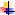 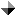 Sr. No.SubjectPage No.Page No.Agriculture 55Arts & Sports – Pakistan55Arts & Sports – World55Banking, Finance and Stock Exchange55Biographies55Business, Economics & Industry55Crimes77Current Issues – Pakistan88Current Issues – World88Education Pakistan 88Education World99Geography and Travel 99Governance / Policies – Pakistan99Governance / Policies – World1010Health and Environment 1111History and Archaeology – Pakistan1212History and Archaeology – World1212Human Rights–Pakistan1212Human Rights – World1313India Politics, Policies and Relations1313Indo-Pak Relations1414Internationl Relations 1414Islam 1414Kashmir & Kashmir Issues1515Language and Literature 1515Law and Legislation 1616Media – Pakistan1616Media – World1616Miscellaneous1616Other Religion1616Organization1717Pakistan Foreign Relations1717Peace and war / After effects1717Politics – Pakistan1818Politics – World1919Power Resources ( Gas, Oil, Dam, etc)1919Science and Information Technology2020Social Problems 2020Society and Culture – Pakistan2020Society and Culture – World2020Terrorism 2020US Politics, Policies and Relations2121World Conflicts2222AGRICULTURE Muhammad Zia-ur Rehman . "Issues in the collection of Arriculture Income Tax ." The Nation  , 6 February, 2020, p.7AGRICULTURE Muhammad Zia-ur Rehman . "Issues in the collection of Arriculture Income Tax ." The Nation  , 6 February, 2020, p.7AGRICULTURE Muhammad Zia-ur Rehman . "Issues in the collection of Arriculture Income Tax ." The Nation  , 6 February, 2020, p.7ARTS & SPORTS – PAKISTANFarhad Ahmed Aamir. "Pakistan and T-20 cricket." Daily Times, 10 February, 2020, p.B04Ghazi Salahuddin. "Something's in the air." The News, 23 February, 2020, p.7Maheen Usmani. "Caving in." Dawn, 14 February, 2020, P.09Muhammad Omar Iftikhar. "The PSL pandemonium." Daily Times, 23 February, 2020, p.B04Rafia Zakaria. "A floating prison." Dawn, 12 February, 2020, P.08Sana Munir. "The exquisite dance of heart and soul." Daily Times, 04 February, 2020, p.B04Shakir Lakhani. "Reactions to the death of Danish." Daily Times, 03 February, 2020, p.B04ARTS & SPORTS – PAKISTANFarhad Ahmed Aamir. "Pakistan and T-20 cricket." Daily Times, 10 February, 2020, p.B04Ghazi Salahuddin. "Something's in the air." The News, 23 February, 2020, p.7Maheen Usmani. "Caving in." Dawn, 14 February, 2020, P.09Muhammad Omar Iftikhar. "The PSL pandemonium." Daily Times, 23 February, 2020, p.B04Rafia Zakaria. "A floating prison." Dawn, 12 February, 2020, P.08Sana Munir. "The exquisite dance of heart and soul." Daily Times, 04 February, 2020, p.B04Shakir Lakhani. "Reactions to the death of Danish." Daily Times, 03 February, 2020, p.B04ARTS & SPORTS – PAKISTANFarhad Ahmed Aamir. "Pakistan and T-20 cricket." Daily Times, 10 February, 2020, p.B04Ghazi Salahuddin. "Something's in the air." The News, 23 February, 2020, p.7Maheen Usmani. "Caving in." Dawn, 14 February, 2020, P.09Muhammad Omar Iftikhar. "The PSL pandemonium." Daily Times, 23 February, 2020, p.B04Rafia Zakaria. "A floating prison." Dawn, 12 February, 2020, P.08Sana Munir. "The exquisite dance of heart and soul." Daily Times, 04 February, 2020, p.B04Shakir Lakhani. "Reactions to the death of Danish." Daily Times, 03 February, 2020, p.B04ARTS & SPORTS – WORLDUsman Nizamani . "Return of Game to Pakistan ." The Nation  , 19 February, 2020, p.6ARTS & SPORTS – WORLDUsman Nizamani . "Return of Game to Pakistan ." The Nation  , 19 February, 2020, p.6ARTS & SPORTS – WORLDUsman Nizamani . "Return of Game to Pakistan ." The Nation  , 19 February, 2020, p.6BANKING , FINANCE AND  STOCK EXCHANGEAugar, Philip. "Running Barclays is like riding a rollercoaster." Financial Times, 15/16 February, 2020, P.9Balazs Koranyi, Francesco Canepa, Frank Siebelt. "No phones, no leaks: How Lagarde is making her mark on ECB." Business Recorder, 11 February, 2020, P.18Dr Muhammad Khan. "Coercing Pakistan through FATF." Pakistan Observer, 24 February, 2020, 05Georgieva, Kristalina. "The IMF is rethinking its advice to emerging market countries." Financial Times, 19 February, 2020, P.9Gual, Jordi. "Foundations are an answer to the problem of short termism." Financial Times, 3 February, 2020, P.17Jean-Philippe Lacour. "Owl-right start for ECB's Lagarde in first 100 days." Business Recorder, 09 February, 2020, P.10Khalid Saleem. "Banking on banks!." Pakistan Observer, 17 February, 2020, 04Milne, Richard. "Why Sweden ditched its sub-Zero experiment." Financial Times, 21 February, 2020, P.7Morawiecki, Mateusz. "Setting an EU budget is about more than arithmetic." Financial Times, 20 February, 2020, P.9Reynolds, Fiona. "SEC is wrong o hobble shareholder proposals." Financial Times, 10 February, 2020, P.21Torres, Hector. "Restructuring Aregntina's debt will need IMF support." Financial Times, 6 February, 2020, P.9Yulu, Chen. "China's central bank will help the economy rebound quickly." Financial Times, 21 February, 2020, P.9BANKING , FINANCE AND  STOCK EXCHANGEAugar, Philip. "Running Barclays is like riding a rollercoaster." Financial Times, 15/16 February, 2020, P.9Balazs Koranyi, Francesco Canepa, Frank Siebelt. "No phones, no leaks: How Lagarde is making her mark on ECB." Business Recorder, 11 February, 2020, P.18Dr Muhammad Khan. "Coercing Pakistan through FATF." Pakistan Observer, 24 February, 2020, 05Georgieva, Kristalina. "The IMF is rethinking its advice to emerging market countries." Financial Times, 19 February, 2020, P.9Gual, Jordi. "Foundations are an answer to the problem of short termism." Financial Times, 3 February, 2020, P.17Jean-Philippe Lacour. "Owl-right start for ECB's Lagarde in first 100 days." Business Recorder, 09 February, 2020, P.10Khalid Saleem. "Banking on banks!." Pakistan Observer, 17 February, 2020, 04Milne, Richard. "Why Sweden ditched its sub-Zero experiment." Financial Times, 21 February, 2020, P.7Morawiecki, Mateusz. "Setting an EU budget is about more than arithmetic." Financial Times, 20 February, 2020, P.9Reynolds, Fiona. "SEC is wrong o hobble shareholder proposals." Financial Times, 10 February, 2020, P.21Torres, Hector. "Restructuring Aregntina's debt will need IMF support." Financial Times, 6 February, 2020, P.9Yulu, Chen. "China's central bank will help the economy rebound quickly." Financial Times, 21 February, 2020, P.9BANKING , FINANCE AND  STOCK EXCHANGEAugar, Philip. "Running Barclays is like riding a rollercoaster." Financial Times, 15/16 February, 2020, P.9Balazs Koranyi, Francesco Canepa, Frank Siebelt. "No phones, no leaks: How Lagarde is making her mark on ECB." Business Recorder, 11 February, 2020, P.18Dr Muhammad Khan. "Coercing Pakistan through FATF." Pakistan Observer, 24 February, 2020, 05Georgieva, Kristalina. "The IMF is rethinking its advice to emerging market countries." Financial Times, 19 February, 2020, P.9Gual, Jordi. "Foundations are an answer to the problem of short termism." Financial Times, 3 February, 2020, P.17Jean-Philippe Lacour. "Owl-right start for ECB's Lagarde in first 100 days." Business Recorder, 09 February, 2020, P.10Khalid Saleem. "Banking on banks!." Pakistan Observer, 17 February, 2020, 04Milne, Richard. "Why Sweden ditched its sub-Zero experiment." Financial Times, 21 February, 2020, P.7Morawiecki, Mateusz. "Setting an EU budget is about more than arithmetic." Financial Times, 20 February, 2020, P.9Reynolds, Fiona. "SEC is wrong o hobble shareholder proposals." Financial Times, 10 February, 2020, P.21Torres, Hector. "Restructuring Aregntina's debt will need IMF support." Financial Times, 6 February, 2020, P.9Yulu, Chen. "China's central bank will help the economy rebound quickly." Financial Times, 21 February, 2020, P.9BIOGRAPHIES Hall, Ben. "The Sinn Fein leader's impact on the doorstep helped propel her party to victory." Financial Times, 15/16 February, 2020, P.9Kanwar Muhammad Dilshad. "Bhutto was born to be hanged." Pakistan Observer, 07 February, 2020, 05Muneezay Moeen. "Dr Mirza Ikhtiar baig, Tamgha-e-Imtiaz and Order of Merit." Daily Times, 07 February, 2020, p.B04Murtaza Shibli. "Negotiating power." The News, 2 February, 2020, p.7Shahbaz Khan. "Paradigm shift needed." Dawn, 16 February, 2020, P.09Silverman, Gary. "The week's action has been a long time coming for one of Wall Street's most controversial figures." Financial Times, 22/23 February, 2020, P.9Sultan M Hali. "Travesty of justice for Afzal Guru." Pakistan Observer, 14 February, 2020, 04Weaver, Courteny. "As the first contest of the US presidential election approaches, the leftist democrat is making gains." Financial Times, 1/2 February, 2020, P.9BIOGRAPHIES Hall, Ben. "The Sinn Fein leader's impact on the doorstep helped propel her party to victory." Financial Times, 15/16 February, 2020, P.9Kanwar Muhammad Dilshad. "Bhutto was born to be hanged." Pakistan Observer, 07 February, 2020, 05Muneezay Moeen. "Dr Mirza Ikhtiar baig, Tamgha-e-Imtiaz and Order of Merit." Daily Times, 07 February, 2020, p.B04Murtaza Shibli. "Negotiating power." The News, 2 February, 2020, p.7Shahbaz Khan. "Paradigm shift needed." Dawn, 16 February, 2020, P.09Silverman, Gary. "The week's action has been a long time coming for one of Wall Street's most controversial figures." Financial Times, 22/23 February, 2020, P.9Sultan M Hali. "Travesty of justice for Afzal Guru." Pakistan Observer, 14 February, 2020, 04Weaver, Courteny. "As the first contest of the US presidential election approaches, the leftist democrat is making gains." Financial Times, 1/2 February, 2020, P.9BIOGRAPHIES Hall, Ben. "The Sinn Fein leader's impact on the doorstep helped propel her party to victory." Financial Times, 15/16 February, 2020, P.9Kanwar Muhammad Dilshad. "Bhutto was born to be hanged." Pakistan Observer, 07 February, 2020, 05Muneezay Moeen. "Dr Mirza Ikhtiar baig, Tamgha-e-Imtiaz and Order of Merit." Daily Times, 07 February, 2020, p.B04Murtaza Shibli. "Negotiating power." The News, 2 February, 2020, p.7Shahbaz Khan. "Paradigm shift needed." Dawn, 16 February, 2020, P.09Silverman, Gary. "The week's action has been a long time coming for one of Wall Street's most controversial figures." Financial Times, 22/23 February, 2020, P.9Sultan M Hali. "Travesty of justice for Afzal Guru." Pakistan Observer, 14 February, 2020, 04Weaver, Courteny. "As the first contest of the US presidential election approaches, the leftist democrat is making gains." Financial Times, 1/2 February, 2020, P.9BUSINESS, ECONOMICS & INDUSTRYA Rauf K Khattak. "Our house is on fire." The News, 15 February, 2020, p.6Abdul Rauf Shikora. "FATF and unjustly grey-listed Pakistan." Daily Times, 28 February, 2020, p.B04Abdur Rehman Cheema. "Beyond land reforms." The News, 10 February, 2020, p.6Ali Khizar. "Cars and competition disruption." Business Recorder, 23 February, 2020, P.10Ali Khizar. "Understand GDP." Business Recorder, 02 February, 2020, P.10Ali Tauqeer Sheikh. "Price hike and nutrition: As food prices climb, poor consumers spend less on nutrition and the number of underweight children rises.." Dawn, 15 February, 2020, P.08Allwood, Julian. "The only way for aviation to hit zero emissions is to stop flying." Financial Times, 7 February, 2020, P.9Amir Hussain. "Academics and rural development." The News, 27 February, 2020, p.7Arsalan Ahmad. "Dynamics of GDP growth in Pakistan." Pakistan Observer, 20 February, 2020, 05Atta-Ur-Rahman. "IT for economic growth." The News, 19 February, 2020, p.6Bakhtiyar Kazmi, Syed. "State of economy." Dawn, 25 February, 2020, P.09Beament, Emily. "Shift to net zero." The News, 21 February, 2020, p.7Benoit Pelegrin. "Virus hits shipping, spreading global economic strain." Business Recorder, 24 February, 2020, P.14Cole, Juan. "Reality of apartheid." The News, 13 February, 2020, p.7Deiyi Seow. "China's stuttering economy braces for impact of deadly virus." Business Recorder, 06 February, 2020, P.12Douglas Busvine. "Fearing Huawei curbs, Deutsche Telekom tells Nokia to shape up." Business Recorder, 08 February, 2020, P.16Dr Hafiz A Pasha. "IMF second review." Business Recorder, 18 February, 2020, P.18Dr Hafiz A Pasha. "IMF's projections for 2019-2020." Business Recorder, 04 February, 2020, P.18Dr Hafiz A Pasha. "IMF's projections." Business Recorder, 11 February, 2020, P.18Dr Hafiz A Pasha. "State of public finances." Business Recorder, 25 February, 2020, P.18Dr Muhammad Khan. "Overcoming domestic challeges." Pakistan Observer, 17 February, 2020, 05Dr Omer Javed. "Global economic prospects and Pakistan." Business Recorder, 07 February, 2020, P.18Dr Samina Sabir. "Consequences of interest rate policy of SBP." Pakistan Observer, 02 February, 2020, 05Faisal Bari. "Something's got to give: So, it seems, satisfaction with macro-level indicators can coexist with micro-level misery.." Dawn, 21 February, 2020, P.08Farhat Ali. "Mid-year budget  review - 2019-20." Business Recorder, 22 February, 2020, P.16Farrukh Saleem. "State of the economy." The News, 9 February, 2020, p.6Fatima Khalid. "Making the corridor viable for all." The News, 1 February, 2020, p.6Foqia Sadiq Khan. "CPEC and the state of the economy." The News, 25 February, 2020, p.6Furqan Hyder Shaikh. "Implementing SDGs." The News, 9 February, 2020, p.7Giles, Chris. "How the Brexit deal can be done." Financial Times, 7 February, 2020, P.9Gulzar Ahmed. "The right person." The News, 17 February, 2020, p.6Haroon Sharif. "Economic diplomacy: Signalling a progressive way of engagement to investors is the first step towards economic diplomacy.." Dawn, 08 February, 2020, P.08Hassam Ahmed Siddiqi. "Maritime economy of Pakistan." Pakistan Observer, 16 February, 2020, 05Hassan Dawood. "Mismanagement or scarcity?." The News, 20 February, 2020, p.6Haya Fatima Sehgal. "Humzah Yazdani: Global Shaper at the World Economic Forum." Daily Times, 23 February, 2020, p.B04Huzaima Bukhari, Dr Ikramul Haq. "Dealing with 'debtocracy'." Business Recorder, 14 February, 2020, P.20Huzaima Bukhari, Dr Ikramul Haq. "Existing tax structure and fiscal restraints." Business Recorder, 28 February, 2020, P.18Huzaima Bukhari, Dr Ikramul Haq. "Stay of recovery in tax matters - II." Business Recorder, 02 February, 2020, P.10Iftikhar Ahmad. "On a journey to friendship and freedom." Daily Times, 11 February, 2020, p.B04Ikram Sehgal. "Making CPEC work - II." Daily Times, 23 February, 2020, p.B01Ikram Sehgal. "Making CPEC Work- I." Daily Times, 22 February, 2020, p.B01Ikramul Haq, Dr. "Overcoming fiscal mess." Daily Times, 16 February, 2020, p.B01Ikramul Haq, Dr. "Punjab; low tax collection." Daily Times, 09 February, 2020, p.B01Ikramul Haq, Dr. "Taxpayers bill of rights." Daily Times, 02 February, 2020, p.B01Julia Payne. "From wind power to cow menure: oil traders seeks new profit recipe." Business Recorder, 13 February, 2020, P.18Kaiser Bengali. "In defence of BISP." The News, 1 February, 2020, p.6Kamal Monnoo . "Food inflation what is driving it ." The Nation  , 26 February, 2020, p.7Kamal Monnoo . "Monetary policy no let up ." The Nation  , 6 February, 2020, p.6Kamila Hyat. "Poor, poorer, poorest." The News, 30 January, 2020, p.6Kanwar M Javed Iqbal. "Emergence of a green economy in a blue world." Pakistan Observer, 06 February, 2020, 04Kanwar M Javed Iqbal. "Sustainability vs greenwashing under alluded blue economy." Pakistan Observer, 14 February, 2020, 04Khalid Bhatti. "Poverty and inflation." The News, 7 February, 2020, p.6Khurram Husain. "Quagmire: Situation that is full of problems." Dawn, 13 February, 2020, P.08Khurram Husain. "The inflation stew." Dawn, 06 February, 2020, P.06Klare, Michael T. "The Arctic battlefield." The News, 13 February, 2020, p.6Lewis, Leo. "Activists take on Japan Inc." Financial Times, 4 February, 2020, P.7M Zeb Khan. "Unbalanced balance sheet." The News, 13 February, 2020, p.6M Ziauddin. "Budgeting for a smart state." Pakistan Observer, 17 February, 2020, 04M Ziauddin. "Tax challenges of digital economy." Business Recorder, 26 February, 2020, P.18M Ziauddin. "Trading in the age of automation." Business Recorder, 18 February, 2020, P.30M. Fazal Elahi. "The IMF unveils its real face." Daily Times, 28 February, 2020, p.B02Maha Shah. "Big leap ahead for E-Commerce in Pakistan." Daily Times, 04 February, 2020, p.B04Malik Ashraf. "Economy on revival course." Pakistan Observer, 11 February, 2020, 04Manzoor Ali Isran. "Rising crony capitalism." The News, 13 February, 2020, p.7Marian Joseph. "e-Pay Punjab spearheads to reform tax culuture." Daily Times, 13 February, 2020, p.B02Martin Abbugao. "Asian plane makers struggle to take off in crowded market." Business Recorder, 15 February, 2020, P.16Mei Mei Chu, A Ananthalakshmi. "Machine lubricants leave bad taste for plam oil producers, buyers." Business Recorder, 19 February, 2020, P.30Mitchell, Tom. "Staying at home." Financial Times, 15/16 February, 2020, P.7Muhammad Waqar Rana. "The power to tax." The News, 28 February, 2020, p.7Munir Ahmed. "Enabling pharma industry to export." Daily Times, 03 February, 2020, p.B02Naazir Mahmood. "Jobs in Japan." The News, 2 February, 2020, p.6Nadeem Iqbal. "Revamping price management." The News,  February, 2020, p.7Nadir Cheema. "Sovereign debt." Dawn, 19 February, 2020, P.09Naila Tasneem. "Multilateralism and the global green new deal." Daily Times, 09 February, 2020, p.B04Naseem Javed. "How upskilling thousands of SME will bring foreign exchange in Pakistan?." Daily Times, 12 February, 2020, p.B01Naveed Aman Khan. "We can make it." Pakistan Observer, 16 February, 2020, 04Niaz Murtaza. "The global deficit." Dawn, 25 February, 2020, P.09Norihiko Shirouzu. "Clock's ticking for Nissan boss Ucida to show he has a plan." Business Recorder, 18 February, 2020, P.18Pizzigati, Sam. "Unequal societies." The News, 8 February, 2020, p.6Plimmer, Gill. "Britain's care home crisis." Financial Times, 10 February, 2020, P.19Rafia Zakaria. "Where the money goes." Dawn, 26 February, 2020, P.08Rashid A Mughal . "Escalating poverty ringing alarm bells." Pakistan Observer, 09 February, 2020, 04Rashid A Mughal . "Inequality of wealth, a dilemma." Pakistan Observer, 03 February, 2020, 05Rashid Amjad. "IMF: critical choices." Dawn, 27 February, 2020, P.08Rizwan Ghani. "Politics and economy." Pakistan Observer, 23 February, 2020, 04Sakib Sherani. "Tackling inflation: The failure of governance highlights systemic issues which predate the present government.." Dawn, 14 February, 2020, P.08Sakib Sherani. "What next?." Dawn, 28 February, 2020, 08 P.Samina Sabir Khan, Dr. "Consequences of interest rate policy of SBP." Daily Times, 01 February, 2020, p.B04Samina Sabir, Dr. "Special Economic Zones in Pakistan: Learning from China." Daily Times, 25 February, 2020, p.B02Samina Sabir. "CPEC and Azad Kashmir: Prospects and Potential." Daily Times, 14 February, 2020, p.B03Samson Simon Sharaf . "Economic water wheel ." The Nation  , 2 February, 2020, p.6Senator Rehman Malik . "Turkey a role model of economic and political transitions ." The Nation  , 21 February, 2020, p.7Shahid Rahim, Dr. "Of mice, mousetraps, and photovoltaics." Daily Times, 04 February, 2020, p.B02Shahid Sattar. "Why exporters need more help?." Business Recorder, 06 February, 2020, P.12Shahzad Latif, Dr. "Pakistan: Time for real change! (Part-I)." Daily Times, 23 February, 2020, p.B02Shahzad Latif, Dr. "Pakistan: Time for real change! (Part-II)." Daily Times, 24 February, 2020, p.B01Shahzad Sharjeel. "Eat cake." Dawn, 02 February, 2020, P.09Sohaib R. Malik. "Alice's (mis)adventures." Dawn, 03 February, 2020, P.06Syed Akhtar Ali. "CPEC and recycling zones." The News, 17 February, 2020, p.6Syed Ali Imran. "IMF second review." Daily Times, 18 February, 2020, p.B01Syed Bakhtiyar Kazmi. "Circular profit." Business Recorder, 22 February, 2020, P.16Syed Bakhtiyar Kazmi. "Non-issues." Business Recorder, 01 February, 2020, P.16Syed Bakhtiyar Kazmi. "What is wrong." Business Recorder, 15 February, 2020, P.16Syed Fawad Ali Shah. "A rejoinder to Mr Ramasamy Palanisamy's Article." Daily Times, 18 February, 2020, p.B02Syed Qamar Afzal Rizvi. "FATF: Pakistan removal from grey-list?." Pakistan Observer, 13 February, 2020, 04Syed Shahabuddin. "Should anyone trust the IMF? (Part-II)." Daily Times, 09 February, 2020, p.B01Syed Shahabuddin. "Should anyone trust the IMF?." Daily Times, 08 February, 2020, p.B01Syed Zubair Ahmed. "Illegitimate debts (Part-I)." Daily Times, 16 February, 2020, p.B01Syed Zubair Ahmed. "Illegitimate debts (Part-II)." Daily Times, 19 February, 2020, p.B02Thornhill, John. "Venture capitalists should harpoon more whales." Financial Times, 4 February, 2020, P.9Uzair Akram . "Economic of flour industry ." The Nation  , 19 February, 2020, p.7Uzair Akram . "The frontier economy ." The Nation  , 9 February, 2020, p.7Vandevelde, Mark. "A secretive firm uncovered." Financial Times, 6 February, 2020, P.7Vankwani,  Ramesh Kumar. "One nation." The News, 14 February, 2020, p.6Waqar Masood Khan. "Business-consumer confidence." The News, 4 February, 2020, p.6Waqar Masood Khan. "Incomplete IMF review." The News, 18 February, 2020, p.6Yagmur Rencber. "2020 economies in developing markets." Daily Times, 22 February, 2020, p.B04BUSINESS, ECONOMICS & INDUSTRYA Rauf K Khattak. "Our house is on fire." The News, 15 February, 2020, p.6Abdul Rauf Shikora. "FATF and unjustly grey-listed Pakistan." Daily Times, 28 February, 2020, p.B04Abdur Rehman Cheema. "Beyond land reforms." The News, 10 February, 2020, p.6Ali Khizar. "Cars and competition disruption." Business Recorder, 23 February, 2020, P.10Ali Khizar. "Understand GDP." Business Recorder, 02 February, 2020, P.10Ali Tauqeer Sheikh. "Price hike and nutrition: As food prices climb, poor consumers spend less on nutrition and the number of underweight children rises.." Dawn, 15 February, 2020, P.08Allwood, Julian. "The only way for aviation to hit zero emissions is to stop flying." Financial Times, 7 February, 2020, P.9Amir Hussain. "Academics and rural development." The News, 27 February, 2020, p.7Arsalan Ahmad. "Dynamics of GDP growth in Pakistan." Pakistan Observer, 20 February, 2020, 05Atta-Ur-Rahman. "IT for economic growth." The News, 19 February, 2020, p.6Bakhtiyar Kazmi, Syed. "State of economy." Dawn, 25 February, 2020, P.09Beament, Emily. "Shift to net zero." The News, 21 February, 2020, p.7Benoit Pelegrin. "Virus hits shipping, spreading global economic strain." Business Recorder, 24 February, 2020, P.14Cole, Juan. "Reality of apartheid." The News, 13 February, 2020, p.7Deiyi Seow. "China's stuttering economy braces for impact of deadly virus." Business Recorder, 06 February, 2020, P.12Douglas Busvine. "Fearing Huawei curbs, Deutsche Telekom tells Nokia to shape up." Business Recorder, 08 February, 2020, P.16Dr Hafiz A Pasha. "IMF second review." Business Recorder, 18 February, 2020, P.18Dr Hafiz A Pasha. "IMF's projections for 2019-2020." Business Recorder, 04 February, 2020, P.18Dr Hafiz A Pasha. "IMF's projections." Business Recorder, 11 February, 2020, P.18Dr Hafiz A Pasha. "State of public finances." Business Recorder, 25 February, 2020, P.18Dr Muhammad Khan. "Overcoming domestic challeges." Pakistan Observer, 17 February, 2020, 05Dr Omer Javed. "Global economic prospects and Pakistan." Business Recorder, 07 February, 2020, P.18Dr Samina Sabir. "Consequences of interest rate policy of SBP." Pakistan Observer, 02 February, 2020, 05Faisal Bari. "Something's got to give: So, it seems, satisfaction with macro-level indicators can coexist with micro-level misery.." Dawn, 21 February, 2020, P.08Farhat Ali. "Mid-year budget  review - 2019-20." Business Recorder, 22 February, 2020, P.16Farrukh Saleem. "State of the economy." The News, 9 February, 2020, p.6Fatima Khalid. "Making the corridor viable for all." The News, 1 February, 2020, p.6Foqia Sadiq Khan. "CPEC and the state of the economy." The News, 25 February, 2020, p.6Furqan Hyder Shaikh. "Implementing SDGs." The News, 9 February, 2020, p.7Giles, Chris. "How the Brexit deal can be done." Financial Times, 7 February, 2020, P.9Gulzar Ahmed. "The right person." The News, 17 February, 2020, p.6Haroon Sharif. "Economic diplomacy: Signalling a progressive way of engagement to investors is the first step towards economic diplomacy.." Dawn, 08 February, 2020, P.08Hassam Ahmed Siddiqi. "Maritime economy of Pakistan." Pakistan Observer, 16 February, 2020, 05Hassan Dawood. "Mismanagement or scarcity?." The News, 20 February, 2020, p.6Haya Fatima Sehgal. "Humzah Yazdani: Global Shaper at the World Economic Forum." Daily Times, 23 February, 2020, p.B04Huzaima Bukhari, Dr Ikramul Haq. "Dealing with 'debtocracy'." Business Recorder, 14 February, 2020, P.20Huzaima Bukhari, Dr Ikramul Haq. "Existing tax structure and fiscal restraints." Business Recorder, 28 February, 2020, P.18Huzaima Bukhari, Dr Ikramul Haq. "Stay of recovery in tax matters - II." Business Recorder, 02 February, 2020, P.10Iftikhar Ahmad. "On a journey to friendship and freedom." Daily Times, 11 February, 2020, p.B04Ikram Sehgal. "Making CPEC work - II." Daily Times, 23 February, 2020, p.B01Ikram Sehgal. "Making CPEC Work- I." Daily Times, 22 February, 2020, p.B01Ikramul Haq, Dr. "Overcoming fiscal mess." Daily Times, 16 February, 2020, p.B01Ikramul Haq, Dr. "Punjab; low tax collection." Daily Times, 09 February, 2020, p.B01Ikramul Haq, Dr. "Taxpayers bill of rights." Daily Times, 02 February, 2020, p.B01Julia Payne. "From wind power to cow menure: oil traders seeks new profit recipe." Business Recorder, 13 February, 2020, P.18Kaiser Bengali. "In defence of BISP." The News, 1 February, 2020, p.6Kamal Monnoo . "Food inflation what is driving it ." The Nation  , 26 February, 2020, p.7Kamal Monnoo . "Monetary policy no let up ." The Nation  , 6 February, 2020, p.6Kamila Hyat. "Poor, poorer, poorest." The News, 30 January, 2020, p.6Kanwar M Javed Iqbal. "Emergence of a green economy in a blue world." Pakistan Observer, 06 February, 2020, 04Kanwar M Javed Iqbal. "Sustainability vs greenwashing under alluded blue economy." Pakistan Observer, 14 February, 2020, 04Khalid Bhatti. "Poverty and inflation." The News, 7 February, 2020, p.6Khurram Husain. "Quagmire: Situation that is full of problems." Dawn, 13 February, 2020, P.08Khurram Husain. "The inflation stew." Dawn, 06 February, 2020, P.06Klare, Michael T. "The Arctic battlefield." The News, 13 February, 2020, p.6Lewis, Leo. "Activists take on Japan Inc." Financial Times, 4 February, 2020, P.7M Zeb Khan. "Unbalanced balance sheet." The News, 13 February, 2020, p.6M Ziauddin. "Budgeting for a smart state." Pakistan Observer, 17 February, 2020, 04M Ziauddin. "Tax challenges of digital economy." Business Recorder, 26 February, 2020, P.18M Ziauddin. "Trading in the age of automation." Business Recorder, 18 February, 2020, P.30M. Fazal Elahi. "The IMF unveils its real face." Daily Times, 28 February, 2020, p.B02Maha Shah. "Big leap ahead for E-Commerce in Pakistan." Daily Times, 04 February, 2020, p.B04Malik Ashraf. "Economy on revival course." Pakistan Observer, 11 February, 2020, 04Manzoor Ali Isran. "Rising crony capitalism." The News, 13 February, 2020, p.7Marian Joseph. "e-Pay Punjab spearheads to reform tax culuture." Daily Times, 13 February, 2020, p.B02Martin Abbugao. "Asian plane makers struggle to take off in crowded market." Business Recorder, 15 February, 2020, P.16Mei Mei Chu, A Ananthalakshmi. "Machine lubricants leave bad taste for plam oil producers, buyers." Business Recorder, 19 February, 2020, P.30Mitchell, Tom. "Staying at home." Financial Times, 15/16 February, 2020, P.7Muhammad Waqar Rana. "The power to tax." The News, 28 February, 2020, p.7Munir Ahmed. "Enabling pharma industry to export." Daily Times, 03 February, 2020, p.B02Naazir Mahmood. "Jobs in Japan." The News, 2 February, 2020, p.6Nadeem Iqbal. "Revamping price management." The News,  February, 2020, p.7Nadir Cheema. "Sovereign debt." Dawn, 19 February, 2020, P.09Naila Tasneem. "Multilateralism and the global green new deal." Daily Times, 09 February, 2020, p.B04Naseem Javed. "How upskilling thousands of SME will bring foreign exchange in Pakistan?." Daily Times, 12 February, 2020, p.B01Naveed Aman Khan. "We can make it." Pakistan Observer, 16 February, 2020, 04Niaz Murtaza. "The global deficit." Dawn, 25 February, 2020, P.09Norihiko Shirouzu. "Clock's ticking for Nissan boss Ucida to show he has a plan." Business Recorder, 18 February, 2020, P.18Pizzigati, Sam. "Unequal societies." The News, 8 February, 2020, p.6Plimmer, Gill. "Britain's care home crisis." Financial Times, 10 February, 2020, P.19Rafia Zakaria. "Where the money goes." Dawn, 26 February, 2020, P.08Rashid A Mughal . "Escalating poverty ringing alarm bells." Pakistan Observer, 09 February, 2020, 04Rashid A Mughal . "Inequality of wealth, a dilemma." Pakistan Observer, 03 February, 2020, 05Rashid Amjad. "IMF: critical choices." Dawn, 27 February, 2020, P.08Rizwan Ghani. "Politics and economy." Pakistan Observer, 23 February, 2020, 04Sakib Sherani. "Tackling inflation: The failure of governance highlights systemic issues which predate the present government.." Dawn, 14 February, 2020, P.08Sakib Sherani. "What next?." Dawn, 28 February, 2020, 08 P.Samina Sabir Khan, Dr. "Consequences of interest rate policy of SBP." Daily Times, 01 February, 2020, p.B04Samina Sabir, Dr. "Special Economic Zones in Pakistan: Learning from China." Daily Times, 25 February, 2020, p.B02Samina Sabir. "CPEC and Azad Kashmir: Prospects and Potential." Daily Times, 14 February, 2020, p.B03Samson Simon Sharaf . "Economic water wheel ." The Nation  , 2 February, 2020, p.6Senator Rehman Malik . "Turkey a role model of economic and political transitions ." The Nation  , 21 February, 2020, p.7Shahid Rahim, Dr. "Of mice, mousetraps, and photovoltaics." Daily Times, 04 February, 2020, p.B02Shahid Sattar. "Why exporters need more help?." Business Recorder, 06 February, 2020, P.12Shahzad Latif, Dr. "Pakistan: Time for real change! (Part-I)." Daily Times, 23 February, 2020, p.B02Shahzad Latif, Dr. "Pakistan: Time for real change! (Part-II)." Daily Times, 24 February, 2020, p.B01Shahzad Sharjeel. "Eat cake." Dawn, 02 February, 2020, P.09Sohaib R. Malik. "Alice's (mis)adventures." Dawn, 03 February, 2020, P.06Syed Akhtar Ali. "CPEC and recycling zones." The News, 17 February, 2020, p.6Syed Ali Imran. "IMF second review." Daily Times, 18 February, 2020, p.B01Syed Bakhtiyar Kazmi. "Circular profit." Business Recorder, 22 February, 2020, P.16Syed Bakhtiyar Kazmi. "Non-issues." Business Recorder, 01 February, 2020, P.16Syed Bakhtiyar Kazmi. "What is wrong." Business Recorder, 15 February, 2020, P.16Syed Fawad Ali Shah. "A rejoinder to Mr Ramasamy Palanisamy's Article." Daily Times, 18 February, 2020, p.B02Syed Qamar Afzal Rizvi. "FATF: Pakistan removal from grey-list?." Pakistan Observer, 13 February, 2020, 04Syed Shahabuddin. "Should anyone trust the IMF? (Part-II)." Daily Times, 09 February, 2020, p.B01Syed Shahabuddin. "Should anyone trust the IMF?." Daily Times, 08 February, 2020, p.B01Syed Zubair Ahmed. "Illegitimate debts (Part-I)." Daily Times, 16 February, 2020, p.B01Syed Zubair Ahmed. "Illegitimate debts (Part-II)." Daily Times, 19 February, 2020, p.B02Thornhill, John. "Venture capitalists should harpoon more whales." Financial Times, 4 February, 2020, P.9Uzair Akram . "Economic of flour industry ." The Nation  , 19 February, 2020, p.7Uzair Akram . "The frontier economy ." The Nation  , 9 February, 2020, p.7Vandevelde, Mark. "A secretive firm uncovered." Financial Times, 6 February, 2020, P.7Vankwani,  Ramesh Kumar. "One nation." The News, 14 February, 2020, p.6Waqar Masood Khan. "Business-consumer confidence." The News, 4 February, 2020, p.6Waqar Masood Khan. "Incomplete IMF review." The News, 18 February, 2020, p.6Yagmur Rencber. "2020 economies in developing markets." Daily Times, 22 February, 2020, p.B04BUSINESS, ECONOMICS & INDUSTRYA Rauf K Khattak. "Our house is on fire." The News, 15 February, 2020, p.6Abdul Rauf Shikora. "FATF and unjustly grey-listed Pakistan." Daily Times, 28 February, 2020, p.B04Abdur Rehman Cheema. "Beyond land reforms." The News, 10 February, 2020, p.6Ali Khizar. "Cars and competition disruption." Business Recorder, 23 February, 2020, P.10Ali Khizar. "Understand GDP." Business Recorder, 02 February, 2020, P.10Ali Tauqeer Sheikh. "Price hike and nutrition: As food prices climb, poor consumers spend less on nutrition and the number of underweight children rises.." Dawn, 15 February, 2020, P.08Allwood, Julian. "The only way for aviation to hit zero emissions is to stop flying." Financial Times, 7 February, 2020, P.9Amir Hussain. "Academics and rural development." The News, 27 February, 2020, p.7Arsalan Ahmad. "Dynamics of GDP growth in Pakistan." Pakistan Observer, 20 February, 2020, 05Atta-Ur-Rahman. "IT for economic growth." The News, 19 February, 2020, p.6Bakhtiyar Kazmi, Syed. "State of economy." Dawn, 25 February, 2020, P.09Beament, Emily. "Shift to net zero." The News, 21 February, 2020, p.7Benoit Pelegrin. "Virus hits shipping, spreading global economic strain." Business Recorder, 24 February, 2020, P.14Cole, Juan. "Reality of apartheid." The News, 13 February, 2020, p.7Deiyi Seow. "China's stuttering economy braces for impact of deadly virus." Business Recorder, 06 February, 2020, P.12Douglas Busvine. "Fearing Huawei curbs, Deutsche Telekom tells Nokia to shape up." Business Recorder, 08 February, 2020, P.16Dr Hafiz A Pasha. "IMF second review." Business Recorder, 18 February, 2020, P.18Dr Hafiz A Pasha. "IMF's projections for 2019-2020." Business Recorder, 04 February, 2020, P.18Dr Hafiz A Pasha. "IMF's projections." Business Recorder, 11 February, 2020, P.18Dr Hafiz A Pasha. "State of public finances." Business Recorder, 25 February, 2020, P.18Dr Muhammad Khan. "Overcoming domestic challeges." Pakistan Observer, 17 February, 2020, 05Dr Omer Javed. "Global economic prospects and Pakistan." Business Recorder, 07 February, 2020, P.18Dr Samina Sabir. "Consequences of interest rate policy of SBP." Pakistan Observer, 02 February, 2020, 05Faisal Bari. "Something's got to give: So, it seems, satisfaction with macro-level indicators can coexist with micro-level misery.." Dawn, 21 February, 2020, P.08Farhat Ali. "Mid-year budget  review - 2019-20." Business Recorder, 22 February, 2020, P.16Farrukh Saleem. "State of the economy." The News, 9 February, 2020, p.6Fatima Khalid. "Making the corridor viable for all." The News, 1 February, 2020, p.6Foqia Sadiq Khan. "CPEC and the state of the economy." The News, 25 February, 2020, p.6Furqan Hyder Shaikh. "Implementing SDGs." The News, 9 February, 2020, p.7Giles, Chris. "How the Brexit deal can be done." Financial Times, 7 February, 2020, P.9Gulzar Ahmed. "The right person." The News, 17 February, 2020, p.6Haroon Sharif. "Economic diplomacy: Signalling a progressive way of engagement to investors is the first step towards economic diplomacy.." Dawn, 08 February, 2020, P.08Hassam Ahmed Siddiqi. "Maritime economy of Pakistan." Pakistan Observer, 16 February, 2020, 05Hassan Dawood. "Mismanagement or scarcity?." The News, 20 February, 2020, p.6Haya Fatima Sehgal. "Humzah Yazdani: Global Shaper at the World Economic Forum." Daily Times, 23 February, 2020, p.B04Huzaima Bukhari, Dr Ikramul Haq. "Dealing with 'debtocracy'." Business Recorder, 14 February, 2020, P.20Huzaima Bukhari, Dr Ikramul Haq. "Existing tax structure and fiscal restraints." Business Recorder, 28 February, 2020, P.18Huzaima Bukhari, Dr Ikramul Haq. "Stay of recovery in tax matters - II." Business Recorder, 02 February, 2020, P.10Iftikhar Ahmad. "On a journey to friendship and freedom." Daily Times, 11 February, 2020, p.B04Ikram Sehgal. "Making CPEC work - II." Daily Times, 23 February, 2020, p.B01Ikram Sehgal. "Making CPEC Work- I." Daily Times, 22 February, 2020, p.B01Ikramul Haq, Dr. "Overcoming fiscal mess." Daily Times, 16 February, 2020, p.B01Ikramul Haq, Dr. "Punjab; low tax collection." Daily Times, 09 February, 2020, p.B01Ikramul Haq, Dr. "Taxpayers bill of rights." Daily Times, 02 February, 2020, p.B01Julia Payne. "From wind power to cow menure: oil traders seeks new profit recipe." Business Recorder, 13 February, 2020, P.18Kaiser Bengali. "In defence of BISP." The News, 1 February, 2020, p.6Kamal Monnoo . "Food inflation what is driving it ." The Nation  , 26 February, 2020, p.7Kamal Monnoo . "Monetary policy no let up ." The Nation  , 6 February, 2020, p.6Kamila Hyat. "Poor, poorer, poorest." The News, 30 January, 2020, p.6Kanwar M Javed Iqbal. "Emergence of a green economy in a blue world." Pakistan Observer, 06 February, 2020, 04Kanwar M Javed Iqbal. "Sustainability vs greenwashing under alluded blue economy." Pakistan Observer, 14 February, 2020, 04Khalid Bhatti. "Poverty and inflation." The News, 7 February, 2020, p.6Khurram Husain. "Quagmire: Situation that is full of problems." Dawn, 13 February, 2020, P.08Khurram Husain. "The inflation stew." Dawn, 06 February, 2020, P.06Klare, Michael T. "The Arctic battlefield." The News, 13 February, 2020, p.6Lewis, Leo. "Activists take on Japan Inc." Financial Times, 4 February, 2020, P.7M Zeb Khan. "Unbalanced balance sheet." The News, 13 February, 2020, p.6M Ziauddin. "Budgeting for a smart state." Pakistan Observer, 17 February, 2020, 04M Ziauddin. "Tax challenges of digital economy." Business Recorder, 26 February, 2020, P.18M Ziauddin. "Trading in the age of automation." Business Recorder, 18 February, 2020, P.30M. Fazal Elahi. "The IMF unveils its real face." Daily Times, 28 February, 2020, p.B02Maha Shah. "Big leap ahead for E-Commerce in Pakistan." Daily Times, 04 February, 2020, p.B04Malik Ashraf. "Economy on revival course." Pakistan Observer, 11 February, 2020, 04Manzoor Ali Isran. "Rising crony capitalism." The News, 13 February, 2020, p.7Marian Joseph. "e-Pay Punjab spearheads to reform tax culuture." Daily Times, 13 February, 2020, p.B02Martin Abbugao. "Asian plane makers struggle to take off in crowded market." Business Recorder, 15 February, 2020, P.16Mei Mei Chu, A Ananthalakshmi. "Machine lubricants leave bad taste for plam oil producers, buyers." Business Recorder, 19 February, 2020, P.30Mitchell, Tom. "Staying at home." Financial Times, 15/16 February, 2020, P.7Muhammad Waqar Rana. "The power to tax." The News, 28 February, 2020, p.7Munir Ahmed. "Enabling pharma industry to export." Daily Times, 03 February, 2020, p.B02Naazir Mahmood. "Jobs in Japan." The News, 2 February, 2020, p.6Nadeem Iqbal. "Revamping price management." The News,  February, 2020, p.7Nadir Cheema. "Sovereign debt." Dawn, 19 February, 2020, P.09Naila Tasneem. "Multilateralism and the global green new deal." Daily Times, 09 February, 2020, p.B04Naseem Javed. "How upskilling thousands of SME will bring foreign exchange in Pakistan?." Daily Times, 12 February, 2020, p.B01Naveed Aman Khan. "We can make it." Pakistan Observer, 16 February, 2020, 04Niaz Murtaza. "The global deficit." Dawn, 25 February, 2020, P.09Norihiko Shirouzu. "Clock's ticking for Nissan boss Ucida to show he has a plan." Business Recorder, 18 February, 2020, P.18Pizzigati, Sam. "Unequal societies." The News, 8 February, 2020, p.6Plimmer, Gill. "Britain's care home crisis." Financial Times, 10 February, 2020, P.19Rafia Zakaria. "Where the money goes." Dawn, 26 February, 2020, P.08Rashid A Mughal . "Escalating poverty ringing alarm bells." Pakistan Observer, 09 February, 2020, 04Rashid A Mughal . "Inequality of wealth, a dilemma." Pakistan Observer, 03 February, 2020, 05Rashid Amjad. "IMF: critical choices." Dawn, 27 February, 2020, P.08Rizwan Ghani. "Politics and economy." Pakistan Observer, 23 February, 2020, 04Sakib Sherani. "Tackling inflation: The failure of governance highlights systemic issues which predate the present government.." Dawn, 14 February, 2020, P.08Sakib Sherani. "What next?." Dawn, 28 February, 2020, 08 P.Samina Sabir Khan, Dr. "Consequences of interest rate policy of SBP." Daily Times, 01 February, 2020, p.B04Samina Sabir, Dr. "Special Economic Zones in Pakistan: Learning from China." Daily Times, 25 February, 2020, p.B02Samina Sabir. "CPEC and Azad Kashmir: Prospects and Potential." Daily Times, 14 February, 2020, p.B03Samson Simon Sharaf . "Economic water wheel ." The Nation  , 2 February, 2020, p.6Senator Rehman Malik . "Turkey a role model of economic and political transitions ." The Nation  , 21 February, 2020, p.7Shahid Rahim, Dr. "Of mice, mousetraps, and photovoltaics." Daily Times, 04 February, 2020, p.B02Shahid Sattar. "Why exporters need more help?." Business Recorder, 06 February, 2020, P.12Shahzad Latif, Dr. "Pakistan: Time for real change! (Part-I)." Daily Times, 23 February, 2020, p.B02Shahzad Latif, Dr. "Pakistan: Time for real change! (Part-II)." Daily Times, 24 February, 2020, p.B01Shahzad Sharjeel. "Eat cake." Dawn, 02 February, 2020, P.09Sohaib R. Malik. "Alice's (mis)adventures." Dawn, 03 February, 2020, P.06Syed Akhtar Ali. "CPEC and recycling zones." The News, 17 February, 2020, p.6Syed Ali Imran. "IMF second review." Daily Times, 18 February, 2020, p.B01Syed Bakhtiyar Kazmi. "Circular profit." Business Recorder, 22 February, 2020, P.16Syed Bakhtiyar Kazmi. "Non-issues." Business Recorder, 01 February, 2020, P.16Syed Bakhtiyar Kazmi. "What is wrong." Business Recorder, 15 February, 2020, P.16Syed Fawad Ali Shah. "A rejoinder to Mr Ramasamy Palanisamy's Article." Daily Times, 18 February, 2020, p.B02Syed Qamar Afzal Rizvi. "FATF: Pakistan removal from grey-list?." Pakistan Observer, 13 February, 2020, 04Syed Shahabuddin. "Should anyone trust the IMF? (Part-II)." Daily Times, 09 February, 2020, p.B01Syed Shahabuddin. "Should anyone trust the IMF?." Daily Times, 08 February, 2020, p.B01Syed Zubair Ahmed. "Illegitimate debts (Part-I)." Daily Times, 16 February, 2020, p.B01Syed Zubair Ahmed. "Illegitimate debts (Part-II)." Daily Times, 19 February, 2020, p.B02Thornhill, John. "Venture capitalists should harpoon more whales." Financial Times, 4 February, 2020, P.9Uzair Akram . "Economic of flour industry ." The Nation  , 19 February, 2020, p.7Uzair Akram . "The frontier economy ." The Nation  , 9 February, 2020, p.7Vandevelde, Mark. "A secretive firm uncovered." Financial Times, 6 February, 2020, P.7Vankwani,  Ramesh Kumar. "One nation." The News, 14 February, 2020, p.6Waqar Masood Khan. "Business-consumer confidence." The News, 4 February, 2020, p.6Waqar Masood Khan. "Incomplete IMF review." The News, 18 February, 2020, p.6Yagmur Rencber. "2020 economies in developing markets." Daily Times, 22 February, 2020, p.B04CRIMESAbshar Huda . "On public hangings ." The Nation  , 14 February, 2020, p.6Ali Hamza . "Integrity pill for corruption ill ." The Nation  , 10 February, 2020, p.7Frank Islam. "Combating corruption." Pakistan Observer, 11 February, 2020, 05M Ziauddin. "Financial secrecy vs corruption perception." Pakistan Observer, 24 February, 2020, 04Pervez Hoodbhoy. "Lal Masjid: appeasement again?: To reward those who killed our soldiers and policemen is inexplicable and a prescription for a second round.." Dawn, 22 February, 2020, P.08CRIMESAbshar Huda . "On public hangings ." The Nation  , 14 February, 2020, p.6Ali Hamza . "Integrity pill for corruption ill ." The Nation  , 10 February, 2020, p.7Frank Islam. "Combating corruption." Pakistan Observer, 11 February, 2020, 05M Ziauddin. "Financial secrecy vs corruption perception." Pakistan Observer, 24 February, 2020, 04Pervez Hoodbhoy. "Lal Masjid: appeasement again?: To reward those who killed our soldiers and policemen is inexplicable and a prescription for a second round.." Dawn, 22 February, 2020, P.08CRIMESAbshar Huda . "On public hangings ." The Nation  , 14 February, 2020, p.6Ali Hamza . "Integrity pill for corruption ill ." The Nation  , 10 February, 2020, p.7Frank Islam. "Combating corruption." Pakistan Observer, 11 February, 2020, 05M Ziauddin. "Financial secrecy vs corruption perception." Pakistan Observer, 24 February, 2020, 04Pervez Hoodbhoy. "Lal Masjid: appeasement again?: To reward those who killed our soldiers and policemen is inexplicable and a prescription for a second round.." Dawn, 22 February, 2020, P.08CURRENT ISSUES – PAKISTANA Q Khan. "Song of praise." The News, 18 February, 2020, p.6Farahnaz Farooq Ahmed. "Food |nsecurity: An Imminent Threat to Pakistan." Daily Times, 07 February, 2020, p.B03Farrukh Saleem. "Mafias." The News, 2 February, 2020, p.6Hassan Murtaza. "Poor pakistanis - Best source of income for all!." Daily Times, 04 February, 2020, p.B02Ikramul Haq, Dr. "Wither Imran's reforms agenda?." Daily Times, 23 February, 2020, p.B01Kamila Hyat. "How to defend the weak." The News, 21 February, 2020, p.6Kamila Hyat. "Things that matter." The News, 27 February, 2020, p.6Kamila Hyat. "This place we call home." The News, 13 February, 2020, p.6Muhammad Zeeshan Mughal. "Buoyancy towards accountability." Daily Times, 02 February, 2020, p.B02Murtaza Shibli. "The perfect antidote." The News, 7 February, 2020, p.6Rafiq Jan. "Dissent is everyone's rightif done in a rightful way." Daily Times, 18 February, 2020, p.B04Zahid Hussain. "Questioning patriotism: How does struggling for basic democratic rights enshrined in the Constitution make one unpatriotic?." Dawn, 05 February, 2020, P.08CURRENT ISSUES – PAKISTANA Q Khan. "Song of praise." The News, 18 February, 2020, p.6Farahnaz Farooq Ahmed. "Food |nsecurity: An Imminent Threat to Pakistan." Daily Times, 07 February, 2020, p.B03Farrukh Saleem. "Mafias." The News, 2 February, 2020, p.6Hassan Murtaza. "Poor pakistanis - Best source of income for all!." Daily Times, 04 February, 2020, p.B02Ikramul Haq, Dr. "Wither Imran's reforms agenda?." Daily Times, 23 February, 2020, p.B01Kamila Hyat. "How to defend the weak." The News, 21 February, 2020, p.6Kamila Hyat. "Things that matter." The News, 27 February, 2020, p.6Kamila Hyat. "This place we call home." The News, 13 February, 2020, p.6Muhammad Zeeshan Mughal. "Buoyancy towards accountability." Daily Times, 02 February, 2020, p.B02Murtaza Shibli. "The perfect antidote." The News, 7 February, 2020, p.6Rafiq Jan. "Dissent is everyone's rightif done in a rightful way." Daily Times, 18 February, 2020, p.B04Zahid Hussain. "Questioning patriotism: How does struggling for basic democratic rights enshrined in the Constitution make one unpatriotic?." Dawn, 05 February, 2020, P.08CURRENT ISSUES – PAKISTANA Q Khan. "Song of praise." The News, 18 February, 2020, p.6Farahnaz Farooq Ahmed. "Food |nsecurity: An Imminent Threat to Pakistan." Daily Times, 07 February, 2020, p.B03Farrukh Saleem. "Mafias." The News, 2 February, 2020, p.6Hassan Murtaza. "Poor pakistanis - Best source of income for all!." Daily Times, 04 February, 2020, p.B02Ikramul Haq, Dr. "Wither Imran's reforms agenda?." Daily Times, 23 February, 2020, p.B01Kamila Hyat. "How to defend the weak." The News, 21 February, 2020, p.6Kamila Hyat. "Things that matter." The News, 27 February, 2020, p.6Kamila Hyat. "This place we call home." The News, 13 February, 2020, p.6Muhammad Zeeshan Mughal. "Buoyancy towards accountability." Daily Times, 02 February, 2020, p.B02Murtaza Shibli. "The perfect antidote." The News, 7 February, 2020, p.6Rafiq Jan. "Dissent is everyone's rightif done in a rightful way." Daily Times, 18 February, 2020, p.B04Zahid Hussain. "Questioning patriotism: How does struggling for basic democratic rights enshrined in the Constitution make one unpatriotic?." Dawn, 05 February, 2020, P.08CURRENT ISSUES – WORLDChristensen, Christian. "Backward legacy." The News, 4 February, 2020, p.7Faraz, Bina. "Understanding the virus." The News, 1 February, 2020, p.6arid Malik . "Losing Madinah ." The Nation  , 25 February, 2020, p.6Ghazi Salahuddin. "An Orwellian winter." The News, 16 February, 2020, p.7Hasan Dawood. "Some coronavirus facts." The News,  February, 2020, p.6Imran Malik . "The creeping Armageddon ." The Nation  , 6 February, 2020, p.6Kampmark, Binoy. "Fashion fetishism." The News, 19 February, 2020, p.6Mehak Zaraq . "The ADR Initiative resolving conflict consturctively ." The Nation  , 20 February, 2020, p.7Raja Khalid Shabbir. "The virus." The News, 22 February, 2020, p.6Raja Rafiullah . "Climate change is developing world issue too ." The Nation  , 3 February, 2020, p.Soha Rizvi and Aftab Rizvi. "Pakistan's Digital Agenda in Davos 2020." Daily Times, 28 February, 2020, p.B02Vankwani, Ramesh Kumar. "Devil virus." The News, 7 February, 2020, p.6Wong, Edward Hon-Sing . "Sinophobia." The News, 20 February, 2020, p.7CURRENT ISSUES – WORLDChristensen, Christian. "Backward legacy." The News, 4 February, 2020, p.7Faraz, Bina. "Understanding the virus." The News, 1 February, 2020, p.6arid Malik . "Losing Madinah ." The Nation  , 25 February, 2020, p.6Ghazi Salahuddin. "An Orwellian winter." The News, 16 February, 2020, p.7Hasan Dawood. "Some coronavirus facts." The News,  February, 2020, p.6Imran Malik . "The creeping Armageddon ." The Nation  , 6 February, 2020, p.6Kampmark, Binoy. "Fashion fetishism." The News, 19 February, 2020, p.6Mehak Zaraq . "The ADR Initiative resolving conflict consturctively ." The Nation  , 20 February, 2020, p.7Raja Khalid Shabbir. "The virus." The News, 22 February, 2020, p.6Raja Rafiullah . "Climate change is developing world issue too ." The Nation  , 3 February, 2020, p.Soha Rizvi and Aftab Rizvi. "Pakistan's Digital Agenda in Davos 2020." Daily Times, 28 February, 2020, p.B02Vankwani, Ramesh Kumar. "Devil virus." The News, 7 February, 2020, p.6Wong, Edward Hon-Sing . "Sinophobia." The News, 20 February, 2020, p.7CURRENT ISSUES – WORLDChristensen, Christian. "Backward legacy." The News, 4 February, 2020, p.7Faraz, Bina. "Understanding the virus." The News, 1 February, 2020, p.6arid Malik . "Losing Madinah ." The Nation  , 25 February, 2020, p.6Ghazi Salahuddin. "An Orwellian winter." The News, 16 February, 2020, p.7Hasan Dawood. "Some coronavirus facts." The News,  February, 2020, p.6Imran Malik . "The creeping Armageddon ." The Nation  , 6 February, 2020, p.6Kampmark, Binoy. "Fashion fetishism." The News, 19 February, 2020, p.6Mehak Zaraq . "The ADR Initiative resolving conflict consturctively ." The Nation  , 20 February, 2020, p.7Raja Khalid Shabbir. "The virus." The News, 22 February, 2020, p.6Raja Rafiullah . "Climate change is developing world issue too ." The Nation  , 3 February, 2020, p.Soha Rizvi and Aftab Rizvi. "Pakistan's Digital Agenda in Davos 2020." Daily Times, 28 February, 2020, p.B02Vankwani, Ramesh Kumar. "Devil virus." The News, 7 February, 2020, p.6Wong, Edward Hon-Sing . "Sinophobia." The News, 20 February, 2020, p.7EDUCATION – PAKISTANAbid Hussain. "Research support in Pakistani libraries." Pakistan Observer, 15 February, 2020, 05Aijaz A Hingorjo. "Research funding for grand challenges." Daily Times, 12 February, 2020, p.B03Ali Ansari. "Learning equality." The News, 5 February, 2020, p.6Ali Hassan Bangwar. "Outlawing Corporal Punishment." Daily Times, 24 February, 2020, p.B04Arif Azad. "The Chakwal test." Dawn, 11 February, 2020, P.09Arif Hasan. "Student unions." Dawn, 16 February, 2020, P.09Atta-Ur-Rahman. "Education emergency." The News, 5 February, 2020, p.6Ayaz Khan. "Bravo, Balochistan education system!." Daily Times, 03 February, 2020, p.B03Dr M Athar Khan. "Madrassah: Islamic institution of education -14." Pakistan Observer, 14 February, 2020, 05Dr M Athar Khan. "Madrassah: Islamic institution of education ---16." Pakistan Observer, 28 February, 2020, 05Dr Muhammad Khan. "Academic Unions instead of Student Unions." Pakistan Observer, 01 February, 2020, 05Ejaz Hussain, Dr. "The HEC must stop discrimination against international journals of social sciences." Daily Times, 14 February, 2020, p.B02F.S. Aijazuddin. "A reattachment." Dawn, 06 February, 2020, P.07Faisal Bari. "The future of funding: Even before the cuts, the approved funds were less than what the HEC had asked for.." Dawn, 07 February, 2020, P.08Farhan Bokhari. "Educating the next generation?." The News, 26 February, 2020, p.6Huzaima Bukhari. "Education - for sale?." Daily Times, 10 February, 2020, p.B02Irshad Ahmad. "We need students' unions." The News, 6 February, 2020, p.6M Omar Iftikhar. "Research, education and the world." Pakistan Observer, 18 February, 2020, 05M Ziauddin. "Learning through technology." Business Recorder, 05 February, 2020, P.16M Ziauddin. "Schooling for the future." Pakistan Observer, 10 February, 2020, 04Mahir Ali. "Democratic deficit." Dawn, 12 February, 2020, P.09Muhammad Murtaza . "Priortizing Higher Education ." The Nation  , 18 February, 2020, p.6Parvez Jamil. "An indigenous model of purposeful education." Pakistan Observer, 14 February, 2020, 05Pervez Hoodbhoy. "Why Pakistan loses its best: This is the story of Pakistan's most recognised mathematician and why we finally lost him.." Dawn, 01 February, 2020, P.08Sajid Mahmood Sajid. "Academic corruption in Pakistani Varsities (Part-V)." Daily Times, 19 February, 2020, p.B03Sanaullah Baloch. "BISP: time for a rethink." The News, 5 February, 2020, p.6Sher Jan Shohaz. "Seeking scholastic betterment in Balochistan." Daily Times, 25 February, 2020, p.B04Zile Huma. "Climate change education in Pakistan." Daily Times, 06 February, 2020, p.B02EDUCATION – PAKISTANAbid Hussain. "Research support in Pakistani libraries." Pakistan Observer, 15 February, 2020, 05Aijaz A Hingorjo. "Research funding for grand challenges." Daily Times, 12 February, 2020, p.B03Ali Ansari. "Learning equality." The News, 5 February, 2020, p.6Ali Hassan Bangwar. "Outlawing Corporal Punishment." Daily Times, 24 February, 2020, p.B04Arif Azad. "The Chakwal test." Dawn, 11 February, 2020, P.09Arif Hasan. "Student unions." Dawn, 16 February, 2020, P.09Atta-Ur-Rahman. "Education emergency." The News, 5 February, 2020, p.6Ayaz Khan. "Bravo, Balochistan education system!." Daily Times, 03 February, 2020, p.B03Dr M Athar Khan. "Madrassah: Islamic institution of education -14." Pakistan Observer, 14 February, 2020, 05Dr M Athar Khan. "Madrassah: Islamic institution of education ---16." Pakistan Observer, 28 February, 2020, 05Dr Muhammad Khan. "Academic Unions instead of Student Unions." Pakistan Observer, 01 February, 2020, 05Ejaz Hussain, Dr. "The HEC must stop discrimination against international journals of social sciences." Daily Times, 14 February, 2020, p.B02F.S. Aijazuddin. "A reattachment." Dawn, 06 February, 2020, P.07Faisal Bari. "The future of funding: Even before the cuts, the approved funds were less than what the HEC had asked for.." Dawn, 07 February, 2020, P.08Farhan Bokhari. "Educating the next generation?." The News, 26 February, 2020, p.6Huzaima Bukhari. "Education - for sale?." Daily Times, 10 February, 2020, p.B02Irshad Ahmad. "We need students' unions." The News, 6 February, 2020, p.6M Omar Iftikhar. "Research, education and the world." Pakistan Observer, 18 February, 2020, 05M Ziauddin. "Learning through technology." Business Recorder, 05 February, 2020, P.16M Ziauddin. "Schooling for the future." Pakistan Observer, 10 February, 2020, 04Mahir Ali. "Democratic deficit." Dawn, 12 February, 2020, P.09Muhammad Murtaza . "Priortizing Higher Education ." The Nation  , 18 February, 2020, p.6Parvez Jamil. "An indigenous model of purposeful education." Pakistan Observer, 14 February, 2020, 05Pervez Hoodbhoy. "Why Pakistan loses its best: This is the story of Pakistan's most recognised mathematician and why we finally lost him.." Dawn, 01 February, 2020, P.08Sajid Mahmood Sajid. "Academic corruption in Pakistani Varsities (Part-V)." Daily Times, 19 February, 2020, p.B03Sanaullah Baloch. "BISP: time for a rethink." The News, 5 February, 2020, p.6Sher Jan Shohaz. "Seeking scholastic betterment in Balochistan." Daily Times, 25 February, 2020, p.B04Zile Huma. "Climate change education in Pakistan." Daily Times, 06 February, 2020, p.B02EDUCATION – PAKISTANAbid Hussain. "Research support in Pakistani libraries." Pakistan Observer, 15 February, 2020, 05Aijaz A Hingorjo. "Research funding for grand challenges." Daily Times, 12 February, 2020, p.B03Ali Ansari. "Learning equality." The News, 5 February, 2020, p.6Ali Hassan Bangwar. "Outlawing Corporal Punishment." Daily Times, 24 February, 2020, p.B04Arif Azad. "The Chakwal test." Dawn, 11 February, 2020, P.09Arif Hasan. "Student unions." Dawn, 16 February, 2020, P.09Atta-Ur-Rahman. "Education emergency." The News, 5 February, 2020, p.6Ayaz Khan. "Bravo, Balochistan education system!." Daily Times, 03 February, 2020, p.B03Dr M Athar Khan. "Madrassah: Islamic institution of education -14." Pakistan Observer, 14 February, 2020, 05Dr M Athar Khan. "Madrassah: Islamic institution of education ---16." Pakistan Observer, 28 February, 2020, 05Dr Muhammad Khan. "Academic Unions instead of Student Unions." Pakistan Observer, 01 February, 2020, 05Ejaz Hussain, Dr. "The HEC must stop discrimination against international journals of social sciences." Daily Times, 14 February, 2020, p.B02F.S. Aijazuddin. "A reattachment." Dawn, 06 February, 2020, P.07Faisal Bari. "The future of funding: Even before the cuts, the approved funds were less than what the HEC had asked for.." Dawn, 07 February, 2020, P.08Farhan Bokhari. "Educating the next generation?." The News, 26 February, 2020, p.6Huzaima Bukhari. "Education - for sale?." Daily Times, 10 February, 2020, p.B02Irshad Ahmad. "We need students' unions." The News, 6 February, 2020, p.6M Omar Iftikhar. "Research, education and the world." Pakistan Observer, 18 February, 2020, 05M Ziauddin. "Learning through technology." Business Recorder, 05 February, 2020, P.16M Ziauddin. "Schooling for the future." Pakistan Observer, 10 February, 2020, 04Mahir Ali. "Democratic deficit." Dawn, 12 February, 2020, P.09Muhammad Murtaza . "Priortizing Higher Education ." The Nation  , 18 February, 2020, p.6Parvez Jamil. "An indigenous model of purposeful education." Pakistan Observer, 14 February, 2020, 05Pervez Hoodbhoy. "Why Pakistan loses its best: This is the story of Pakistan's most recognised mathematician and why we finally lost him.." Dawn, 01 February, 2020, P.08Sajid Mahmood Sajid. "Academic corruption in Pakistani Varsities (Part-V)." Daily Times, 19 February, 2020, p.B03Sanaullah Baloch. "BISP: time for a rethink." The News, 5 February, 2020, p.6Sher Jan Shohaz. "Seeking scholastic betterment in Balochistan." Daily Times, 25 February, 2020, p.B04Zile Huma. "Climate change education in Pakistan." Daily Times, 06 February, 2020, p.B02EDUCATION – WORLDNaazir Mahmood. "A `people's history' and its sources." The News, 19 February, 2020, p.7EDUCATION – WORLDNaazir Mahmood. "A `people's history' and its sources." The News, 19 February, 2020, p.7EDUCATION – WORLDNaazir Mahmood. "A `people's history' and its sources." The News, 19 February, 2020, p.7GEOGRAPHY AND TRAVEL Farahnaz Farooq Ahmed. "Getting serious about tourism." Daily Times, 17 February, 2020, p.B03Fauzia Waqar. "Food and tourism." The News, 25 February, 2020, p.6Khalid Saleem. "Merry go rounds." Pakistan Observer, 03 February, 2020, 04GEOGRAPHY AND TRAVEL Farahnaz Farooq Ahmed. "Getting serious about tourism." Daily Times, 17 February, 2020, p.B03Fauzia Waqar. "Food and tourism." The News, 25 February, 2020, p.6Khalid Saleem. "Merry go rounds." Pakistan Observer, 03 February, 2020, 04GEOGRAPHY AND TRAVEL Farahnaz Farooq Ahmed. "Getting serious about tourism." Daily Times, 17 February, 2020, p.B03Fauzia Waqar. "Food and tourism." The News, 25 February, 2020, p.6Khalid Saleem. "Merry go rounds." Pakistan Observer, 03 February, 2020, 04GOVERNANCE / POLICIES – PAKISTANAbdullah G Arijo, Prof. "Between if and but." Daily Times, 04 February, 2020, p.B03Ahsan Munir . "Roulette of rupee deprecaitiona dn auto prices incease ." The Nation  , 2 February, 2020, p.Ali Khizar. "IMF review: power remains the key." Business Recorder, 16 February, 2020, P.10Ali Khizar. "There's need for macro-fiscal unit." Business Recorder, 09 February, 2020, P.10Andleeb Abbas. "40 years of Pakistani hospitality." Business Recorder, 24 February, 2020, P.14Andleeb Abbas. "FATF - financial politics." Business Recorder, 03 +February, 2020, P.14Anjum Ibrahim. "Data integrity remains an issue." Business Recorder, 10 February, 2020, P.14Anjum Ibrahim. "Ideology versus technology." Business Recorder, 24 February, 2020, P.14Anjum Ibrahim. "MPS 2020." Business Recorder, 03 February, 2020, P.14Anjum Ibrahim. "Truths, half truths and then...." Business Recorder, 17 February, 2020, P.14Anum Malkani. "A jobless future." Dawn, 07 February, 2020, P.07Asghar Khan. "Structured access to IMF." Business Recorder, 05 February, 2020, P.16Ashfaq Tola. "Restructuring of FBR - the only way foward!." Business Recorder, 13 February, 2020, P.18Atle Hetland . "Foreign policy formation ." The Nation  , 13 February, 2020, p.7Atle Hetland . "Pakistan impressive refugee history ." The Nation  , 20 February, 2020, p.6Atle Hetland . "They too helped build the land ." The Nation  , 27 February, 2020, p.6Dost Muhammad Barrech. "Balochistan: the hub of drug mafias." Daily Times, 26 February, 2020, p.B04Dost Muhammad Barrech. "Road fatalities in Balochistan." Pakistan Observer, 06 February, 2020, 05Dr Nadeemul Haque, Shahid Sattar, Asad Abbas. "Issues in energy for development." Business Recorder, 27 February, 2020, P.18Dr Omer Javed. "Policy imperatives for equitable growth and human well-being." Business Recorder, 14 February, 2020, P.20Dr Omer Javed. "Public service reforms - I." Business Recorder, 28 February, 2020, P.18Dr Omer Javed. "The cost of confused macroeconomic policy." Business Recorder, 21 February, 2020, P.18Farhat Ali. "A flawed approach?." Business Recorder, 01 February, 2020, P.16Farhat Ali. "IMF lending - Pakistan vs Egypt." Business Recorder,  February, 2020, P.16Farhat Ali. "Reforms in energy sector." Business Recorder, 15 February, 2020, P.16Farhat Ali. "Unrealistic IMF targets." Business Recorder, 08 February, 2020, P.16Frank F. Islam. "Combatting Corruption: A Need in Pakistan and Around the World." Daily Times, 07 February, 2020, p.B01Hafeez Khan. "Straight talk: keep draining the swamp Mr Prime Minister." Daily Times, 18 February, 2020, p.B02Hafiz Muhammad Azeem. "Right to information: A guardian of democracy." Pakistan Observer, 20 February, 2020, 05Huzaima Bukhari, Dr Ikramul Haq. "Retrieving untaxed/ill-gotten assets - I." Business Recorder, 21 February, 2020, P.18Huzaima Bukhari, Dr Ikramul Haq. "Retrieving untaxed/ill-gotten assetts - II." Business Recorder, 26 February, 2020, P.18Huzaima Bukhari, Dr Ikramul Haq. "Tax frauds, corruption NAB." Business Recorder, 07 February, 2020, P.18I A Hafeez. "Macroeconomic stabilisation: Govt's, SBP's choice of instruments." Business Recorder, 14 February, 2020, P.201I.A. Rehman. "Give them work and wages: The unemployment situation has acquired some extremely weird features.." Dawn, 20 February, 2020, P.08Imran Malik . "The creping armageddon ." The Nation  , 15 February, 2020, p.6Imran Takkar. "Child Protection Laws and Implementation in KP." Daily Times, 23 February, 2020, p.B03Jahanzeb Awan. "Welfare State (Part-II)." Daily Times, 22 February, 2020, p.B02Jahanzeb Awan. "Welfare state: (Part-I)." Daily Times, 19 February, 2020, p.B01Junaid Ahmad . "The deal that seals the era of Eurocentric delusion ." The Nation  , 1 February, 2020, p.7M Ziauddin. "A social worker in the court of free market." Business Recorder, 12 February, 2020, P.18Mahjan Raheem Baloch. "The second class citizens in Pakistan." Daily Times, 06 February, 2020, p.B02Malik  Muhammad Ashraf . "Arresting the price spiral ." The Nation  , 14 February, 2020, p.7Malik Muhammad Ashraf . "FTO a symbol; of good governance ." The Nation  , 21 February, 2020, p.6Malik Muhammad Ashraf . "Positive vibes from FATF meeting ." The Nation  , 8 February, 2020, p.6Malik Muhammad Ashraf. "The right steps." The News, 4 February, 2020, p.6Mohsin Saleem Ullah. "Should we publicly hang?." Daily Times, 13 February, 2020, p.B04Muhammad Ali Zafar. "Integrating Pakistan through Provincial Reforms." Daily Times,  February, 2020, p.B03Noman Ahmed. "Fixing Karachi." Dawn, 06 February, 2020, P.07Nouman Muhib Kakakhel. "constitutional fraud: of the few, by the few and for the few." Daily Times, 09 February, 2020, p.B04Rashed Rahman. "Now censorship of social media." Business Recorder, 18 February, 2020, P.18Rizwan Ghani. "Policies and progress." Pakistan Observer, 04 February, 2020, 05S. Akbar Zaidi. "Destroying livelihoods: First wreck the economy, then its people...." Dawn, 11 February, 2020, P.08Saadat, Syed. "Cost of principles." Dawn, 04 February, 2020, P.07Sabbah Uddin. "Resisting the intolerant." Daily Times, 12 February, 2020, p.B01Samson  Simon Sharaf . "Labour the biggest challenge." The Nation  , 22 February, 2020, p.7Samson Simon Sharaf . "Toying with nuclear stability ." The Nation  , 15 February, 2020, p.7Shabir Ahmed. "All roads lead to Beijing." Business Recorder, 13 February, 2020, P.18Shabir Ahmed. "Collective amnesia to controlled minds." Business Recorder, 20 February, 2020, P.18Shabir Ahmed. "What goes around comes around." Business Recorder, 27 February, 2020, P.18Shehryar Khan Afridi. "Pakistan's 40 golden years of hosting Afghan refugees." Business Recorder, 16 February, 2020, P.10Sikandar Noorani. "Good signs for resilient Pakistan." Daily Times, 01 February, 2020, p.B02Syed Bakhtiyar Kazmi. "No man can." Business Recorder, 08 February, 2020, P.16Syed Sarim Fatmi. "Nepotism: is he naive?." Daily Times, 08 February, 2020, p.B04Tariq Khalil. "Port cities, strategic manifestations." Pakistan Observer, 26 February, 2020, 04Tasneem Noorani. "Poor goverance." Dawn, 26 February, 2020, P.09Zahid Hussain. "Warning signs: There had never been much hope that 'Project Imran Khan' would succeed.." Dawn, 12 February, 2020, P.08GOVERNANCE / POLICIES – PAKISTANAbdullah G Arijo, Prof. "Between if and but." Daily Times, 04 February, 2020, p.B03Ahsan Munir . "Roulette of rupee deprecaitiona dn auto prices incease ." The Nation  , 2 February, 2020, p.Ali Khizar. "IMF review: power remains the key." Business Recorder, 16 February, 2020, P.10Ali Khizar. "There's need for macro-fiscal unit." Business Recorder, 09 February, 2020, P.10Andleeb Abbas. "40 years of Pakistani hospitality." Business Recorder, 24 February, 2020, P.14Andleeb Abbas. "FATF - financial politics." Business Recorder, 03 +February, 2020, P.14Anjum Ibrahim. "Data integrity remains an issue." Business Recorder, 10 February, 2020, P.14Anjum Ibrahim. "Ideology versus technology." Business Recorder, 24 February, 2020, P.14Anjum Ibrahim. "MPS 2020." Business Recorder, 03 February, 2020, P.14Anjum Ibrahim. "Truths, half truths and then...." Business Recorder, 17 February, 2020, P.14Anum Malkani. "A jobless future." Dawn, 07 February, 2020, P.07Asghar Khan. "Structured access to IMF." Business Recorder, 05 February, 2020, P.16Ashfaq Tola. "Restructuring of FBR - the only way foward!." Business Recorder, 13 February, 2020, P.18Atle Hetland . "Foreign policy formation ." The Nation  , 13 February, 2020, p.7Atle Hetland . "Pakistan impressive refugee history ." The Nation  , 20 February, 2020, p.6Atle Hetland . "They too helped build the land ." The Nation  , 27 February, 2020, p.6Dost Muhammad Barrech. "Balochistan: the hub of drug mafias." Daily Times, 26 February, 2020, p.B04Dost Muhammad Barrech. "Road fatalities in Balochistan." Pakistan Observer, 06 February, 2020, 05Dr Nadeemul Haque, Shahid Sattar, Asad Abbas. "Issues in energy for development." Business Recorder, 27 February, 2020, P.18Dr Omer Javed. "Policy imperatives for equitable growth and human well-being." Business Recorder, 14 February, 2020, P.20Dr Omer Javed. "Public service reforms - I." Business Recorder, 28 February, 2020, P.18Dr Omer Javed. "The cost of confused macroeconomic policy." Business Recorder, 21 February, 2020, P.18Farhat Ali. "A flawed approach?." Business Recorder, 01 February, 2020, P.16Farhat Ali. "IMF lending - Pakistan vs Egypt." Business Recorder,  February, 2020, P.16Farhat Ali. "Reforms in energy sector." Business Recorder, 15 February, 2020, P.16Farhat Ali. "Unrealistic IMF targets." Business Recorder, 08 February, 2020, P.16Frank F. Islam. "Combatting Corruption: A Need in Pakistan and Around the World." Daily Times, 07 February, 2020, p.B01Hafeez Khan. "Straight talk: keep draining the swamp Mr Prime Minister." Daily Times, 18 February, 2020, p.B02Hafiz Muhammad Azeem. "Right to information: A guardian of democracy." Pakistan Observer, 20 February, 2020, 05Huzaima Bukhari, Dr Ikramul Haq. "Retrieving untaxed/ill-gotten assets - I." Business Recorder, 21 February, 2020, P.18Huzaima Bukhari, Dr Ikramul Haq. "Retrieving untaxed/ill-gotten assetts - II." Business Recorder, 26 February, 2020, P.18Huzaima Bukhari, Dr Ikramul Haq. "Tax frauds, corruption NAB." Business Recorder, 07 February, 2020, P.18I A Hafeez. "Macroeconomic stabilisation: Govt's, SBP's choice of instruments." Business Recorder, 14 February, 2020, P.201I.A. Rehman. "Give them work and wages: The unemployment situation has acquired some extremely weird features.." Dawn, 20 February, 2020, P.08Imran Malik . "The creping armageddon ." The Nation  , 15 February, 2020, p.6Imran Takkar. "Child Protection Laws and Implementation in KP." Daily Times, 23 February, 2020, p.B03Jahanzeb Awan. "Welfare State (Part-II)." Daily Times, 22 February, 2020, p.B02Jahanzeb Awan. "Welfare state: (Part-I)." Daily Times, 19 February, 2020, p.B01Junaid Ahmad . "The deal that seals the era of Eurocentric delusion ." The Nation  , 1 February, 2020, p.7M Ziauddin. "A social worker in the court of free market." Business Recorder, 12 February, 2020, P.18Mahjan Raheem Baloch. "The second class citizens in Pakistan." Daily Times, 06 February, 2020, p.B02Malik  Muhammad Ashraf . "Arresting the price spiral ." The Nation  , 14 February, 2020, p.7Malik Muhammad Ashraf . "FTO a symbol; of good governance ." The Nation  , 21 February, 2020, p.6Malik Muhammad Ashraf . "Positive vibes from FATF meeting ." The Nation  , 8 February, 2020, p.6Malik Muhammad Ashraf. "The right steps." The News, 4 February, 2020, p.6Mohsin Saleem Ullah. "Should we publicly hang?." Daily Times, 13 February, 2020, p.B04Muhammad Ali Zafar. "Integrating Pakistan through Provincial Reforms." Daily Times,  February, 2020, p.B03Noman Ahmed. "Fixing Karachi." Dawn, 06 February, 2020, P.07Nouman Muhib Kakakhel. "constitutional fraud: of the few, by the few and for the few." Daily Times, 09 February, 2020, p.B04Rashed Rahman. "Now censorship of social media." Business Recorder, 18 February, 2020, P.18Rizwan Ghani. "Policies and progress." Pakistan Observer, 04 February, 2020, 05S. Akbar Zaidi. "Destroying livelihoods: First wreck the economy, then its people...." Dawn, 11 February, 2020, P.08Saadat, Syed. "Cost of principles." Dawn, 04 February, 2020, P.07Sabbah Uddin. "Resisting the intolerant." Daily Times, 12 February, 2020, p.B01Samson  Simon Sharaf . "Labour the biggest challenge." The Nation  , 22 February, 2020, p.7Samson Simon Sharaf . "Toying with nuclear stability ." The Nation  , 15 February, 2020, p.7Shabir Ahmed. "All roads lead to Beijing." Business Recorder, 13 February, 2020, P.18Shabir Ahmed. "Collective amnesia to controlled minds." Business Recorder, 20 February, 2020, P.18Shabir Ahmed. "What goes around comes around." Business Recorder, 27 February, 2020, P.18Shehryar Khan Afridi. "Pakistan's 40 golden years of hosting Afghan refugees." Business Recorder, 16 February, 2020, P.10Sikandar Noorani. "Good signs for resilient Pakistan." Daily Times, 01 February, 2020, p.B02Syed Bakhtiyar Kazmi. "No man can." Business Recorder, 08 February, 2020, P.16Syed Sarim Fatmi. "Nepotism: is he naive?." Daily Times, 08 February, 2020, p.B04Tariq Khalil. "Port cities, strategic manifestations." Pakistan Observer, 26 February, 2020, 04Tasneem Noorani. "Poor goverance." Dawn, 26 February, 2020, P.09Zahid Hussain. "Warning signs: There had never been much hope that 'Project Imran Khan' would succeed.." Dawn, 12 February, 2020, P.08GOVERNANCE / POLICIES – PAKISTANAbdullah G Arijo, Prof. "Between if and but." Daily Times, 04 February, 2020, p.B03Ahsan Munir . "Roulette of rupee deprecaitiona dn auto prices incease ." The Nation  , 2 February, 2020, p.Ali Khizar. "IMF review: power remains the key." Business Recorder, 16 February, 2020, P.10Ali Khizar. "There's need for macro-fiscal unit." Business Recorder, 09 February, 2020, P.10Andleeb Abbas. "40 years of Pakistani hospitality." Business Recorder, 24 February, 2020, P.14Andleeb Abbas. "FATF - financial politics." Business Recorder, 03 +February, 2020, P.14Anjum Ibrahim. "Data integrity remains an issue." Business Recorder, 10 February, 2020, P.14Anjum Ibrahim. "Ideology versus technology." Business Recorder, 24 February, 2020, P.14Anjum Ibrahim. "MPS 2020." Business Recorder, 03 February, 2020, P.14Anjum Ibrahim. "Truths, half truths and then...." Business Recorder, 17 February, 2020, P.14Anum Malkani. "A jobless future." Dawn, 07 February, 2020, P.07Asghar Khan. "Structured access to IMF." Business Recorder, 05 February, 2020, P.16Ashfaq Tola. "Restructuring of FBR - the only way foward!." Business Recorder, 13 February, 2020, P.18Atle Hetland . "Foreign policy formation ." The Nation  , 13 February, 2020, p.7Atle Hetland . "Pakistan impressive refugee history ." The Nation  , 20 February, 2020, p.6Atle Hetland . "They too helped build the land ." The Nation  , 27 February, 2020, p.6Dost Muhammad Barrech. "Balochistan: the hub of drug mafias." Daily Times, 26 February, 2020, p.B04Dost Muhammad Barrech. "Road fatalities in Balochistan." Pakistan Observer, 06 February, 2020, 05Dr Nadeemul Haque, Shahid Sattar, Asad Abbas. "Issues in energy for development." Business Recorder, 27 February, 2020, P.18Dr Omer Javed. "Policy imperatives for equitable growth and human well-being." Business Recorder, 14 February, 2020, P.20Dr Omer Javed. "Public service reforms - I." Business Recorder, 28 February, 2020, P.18Dr Omer Javed. "The cost of confused macroeconomic policy." Business Recorder, 21 February, 2020, P.18Farhat Ali. "A flawed approach?." Business Recorder, 01 February, 2020, P.16Farhat Ali. "IMF lending - Pakistan vs Egypt." Business Recorder,  February, 2020, P.16Farhat Ali. "Reforms in energy sector." Business Recorder, 15 February, 2020, P.16Farhat Ali. "Unrealistic IMF targets." Business Recorder, 08 February, 2020, P.16Frank F. Islam. "Combatting Corruption: A Need in Pakistan and Around the World." Daily Times, 07 February, 2020, p.B01Hafeez Khan. "Straight talk: keep draining the swamp Mr Prime Minister." Daily Times, 18 February, 2020, p.B02Hafiz Muhammad Azeem. "Right to information: A guardian of democracy." Pakistan Observer, 20 February, 2020, 05Huzaima Bukhari, Dr Ikramul Haq. "Retrieving untaxed/ill-gotten assets - I." Business Recorder, 21 February, 2020, P.18Huzaima Bukhari, Dr Ikramul Haq. "Retrieving untaxed/ill-gotten assetts - II." Business Recorder, 26 February, 2020, P.18Huzaima Bukhari, Dr Ikramul Haq. "Tax frauds, corruption NAB." Business Recorder, 07 February, 2020, P.18I A Hafeez. "Macroeconomic stabilisation: Govt's, SBP's choice of instruments." Business Recorder, 14 February, 2020, P.201I.A. Rehman. "Give them work and wages: The unemployment situation has acquired some extremely weird features.." Dawn, 20 February, 2020, P.08Imran Malik . "The creping armageddon ." The Nation  , 15 February, 2020, p.6Imran Takkar. "Child Protection Laws and Implementation in KP." Daily Times, 23 February, 2020, p.B03Jahanzeb Awan. "Welfare State (Part-II)." Daily Times, 22 February, 2020, p.B02Jahanzeb Awan. "Welfare state: (Part-I)." Daily Times, 19 February, 2020, p.B01Junaid Ahmad . "The deal that seals the era of Eurocentric delusion ." The Nation  , 1 February, 2020, p.7M Ziauddin. "A social worker in the court of free market." Business Recorder, 12 February, 2020, P.18Mahjan Raheem Baloch. "The second class citizens in Pakistan." Daily Times, 06 February, 2020, p.B02Malik  Muhammad Ashraf . "Arresting the price spiral ." The Nation  , 14 February, 2020, p.7Malik Muhammad Ashraf . "FTO a symbol; of good governance ." The Nation  , 21 February, 2020, p.6Malik Muhammad Ashraf . "Positive vibes from FATF meeting ." The Nation  , 8 February, 2020, p.6Malik Muhammad Ashraf. "The right steps." The News, 4 February, 2020, p.6Mohsin Saleem Ullah. "Should we publicly hang?." Daily Times, 13 February, 2020, p.B04Muhammad Ali Zafar. "Integrating Pakistan through Provincial Reforms." Daily Times,  February, 2020, p.B03Noman Ahmed. "Fixing Karachi." Dawn, 06 February, 2020, P.07Nouman Muhib Kakakhel. "constitutional fraud: of the few, by the few and for the few." Daily Times, 09 February, 2020, p.B04Rashed Rahman. "Now censorship of social media." Business Recorder, 18 February, 2020, P.18Rizwan Ghani. "Policies and progress." Pakistan Observer, 04 February, 2020, 05S. Akbar Zaidi. "Destroying livelihoods: First wreck the economy, then its people...." Dawn, 11 February, 2020, P.08Saadat, Syed. "Cost of principles." Dawn, 04 February, 2020, P.07Sabbah Uddin. "Resisting the intolerant." Daily Times, 12 February, 2020, p.B01Samson  Simon Sharaf . "Labour the biggest challenge." The Nation  , 22 February, 2020, p.7Samson Simon Sharaf . "Toying with nuclear stability ." The Nation  , 15 February, 2020, p.7Shabir Ahmed. "All roads lead to Beijing." Business Recorder, 13 February, 2020, P.18Shabir Ahmed. "Collective amnesia to controlled minds." Business Recorder, 20 February, 2020, P.18Shabir Ahmed. "What goes around comes around." Business Recorder, 27 February, 2020, P.18Shehryar Khan Afridi. "Pakistan's 40 golden years of hosting Afghan refugees." Business Recorder, 16 February, 2020, P.10Sikandar Noorani. "Good signs for resilient Pakistan." Daily Times, 01 February, 2020, p.B02Syed Bakhtiyar Kazmi. "No man can." Business Recorder, 08 February, 2020, P.16Syed Sarim Fatmi. "Nepotism: is he naive?." Daily Times, 08 February, 2020, p.B04Tariq Khalil. "Port cities, strategic manifestations." Pakistan Observer, 26 February, 2020, 04Tasneem Noorani. "Poor goverance." Dawn, 26 February, 2020, P.09Zahid Hussain. "Warning signs: There had never been much hope that 'Project Imran Khan' would succeed.." Dawn, 12 February, 2020, P.08GOVERNANCE / POLICIES – WORLDAndleeb Abbas. "Lessons from Turkey." Business Recorder, 17 February, 2020, P.14Armand, Clotilde. "Eastern Europe gives more to the west than it gets back." Financial Times, 13 February, 2020, P.11Bakhtiyar Kazmi. "The pyramid." Business Recorder,  February, 2020, P.16Green, Miranda. "Labour's new leader must be free to reinvent the party." Financial Times, 18 February, 2020, P.9Harford, Tim. "Why moonshots elude the timid of heart." Financial Times, 15/16 February, 2020, P.9Kurz, Sebastian. "The 'frugal four' advocate a responsible EU budget." Financial Times, 17 February, 2020, P.17Layal Abou Rahal. "Syria regime expected to chip away at Idlib region in stages." Business Recorder, 09 February, 2020, P.10Munchau, Wolfgang. "Britain and EU are negotiating at cross purposes." Financial Times, 10 February, 2020, P.21Munchau, Wolfgang. "How to secure the EU's post-Brexit future." Financial Times, 3 February, 2020, P.17Navarro, Peter. "Don't Beijing control of intellectual property group." Financial Times, 24 February, 2020, P.19Pilling, David. "Sudan must avoid the 'Myanmar Trap'." Financial Times, 13 February, 2020, P.11Rachman, Gideon. "Annexation: the return of a dangerous idea." Financial Times, 25 February, 2020, P.9Shrimsley, Robert. "Start-up nation versus cohesion country." Financial Times, 4 February, 2020, P.9Stephens, Philip. "Market and Macron's fatal hesitation." Financial Times, 21 February, 2020, P.9Stott, Michael. "A test of regional stability." Financial Times, 20 February, 2020, P.7Sultan M Hali. "Chinese foreign Ministry refutes COVID-19 conspiracy theories." Pakistan Observer, 28 February, 2020, 04Tanya Steenkamp. "MIners welcome S Africa's plans to open up power generation." Business Recorder, 17 February, 2020, P.14Tom Allard. "Mynamar set to be placed on global money laundering watchlist." Business Recorder, 20 February, 2020, P.18Tombs, Robert. "The 'damn fools' got it right on Brexit." Financial Times, 1/2 February, 2020, P.9Victoria Waldersee, Catarina Demony. "Protuguese communities lock horns with lithium miners." Business Recorder, 15 February, 2020, P.16Martin. "Johnson's promises to level up will be hard to keep." Financial Times, 14 February, 2020, P.9GOVERNANCE / POLICIES – WORLDAndleeb Abbas. "Lessons from Turkey." Business Recorder, 17 February, 2020, P.14Armand, Clotilde. "Eastern Europe gives more to the west than it gets back." Financial Times, 13 February, 2020, P.11Bakhtiyar Kazmi. "The pyramid." Business Recorder,  February, 2020, P.16Green, Miranda. "Labour's new leader must be free to reinvent the party." Financial Times, 18 February, 2020, P.9Harford, Tim. "Why moonshots elude the timid of heart." Financial Times, 15/16 February, 2020, P.9Kurz, Sebastian. "The 'frugal four' advocate a responsible EU budget." Financial Times, 17 February, 2020, P.17Layal Abou Rahal. "Syria regime expected to chip away at Idlib region in stages." Business Recorder, 09 February, 2020, P.10Munchau, Wolfgang. "Britain and EU are negotiating at cross purposes." Financial Times, 10 February, 2020, P.21Munchau, Wolfgang. "How to secure the EU's post-Brexit future." Financial Times, 3 February, 2020, P.17Navarro, Peter. "Don't Beijing control of intellectual property group." Financial Times, 24 February, 2020, P.19Pilling, David. "Sudan must avoid the 'Myanmar Trap'." Financial Times, 13 February, 2020, P.11Rachman, Gideon. "Annexation: the return of a dangerous idea." Financial Times, 25 February, 2020, P.9Shrimsley, Robert. "Start-up nation versus cohesion country." Financial Times, 4 February, 2020, P.9Stephens, Philip. "Market and Macron's fatal hesitation." Financial Times, 21 February, 2020, P.9Stott, Michael. "A test of regional stability." Financial Times, 20 February, 2020, P.7Sultan M Hali. "Chinese foreign Ministry refutes COVID-19 conspiracy theories." Pakistan Observer, 28 February, 2020, 04Tanya Steenkamp. "MIners welcome S Africa's plans to open up power generation." Business Recorder, 17 February, 2020, P.14Tom Allard. "Mynamar set to be placed on global money laundering watchlist." Business Recorder, 20 February, 2020, P.18Tombs, Robert. "The 'damn fools' got it right on Brexit." Financial Times, 1/2 February, 2020, P.9Victoria Waldersee, Catarina Demony. "Protuguese communities lock horns with lithium miners." Business Recorder, 15 February, 2020, P.16Martin. "Johnson's promises to level up will be hard to keep." Financial Times, 14 February, 2020, P.9GOVERNANCE / POLICIES – WORLDAndleeb Abbas. "Lessons from Turkey." Business Recorder, 17 February, 2020, P.14Armand, Clotilde. "Eastern Europe gives more to the west than it gets back." Financial Times, 13 February, 2020, P.11Bakhtiyar Kazmi. "The pyramid." Business Recorder,  February, 2020, P.16Green, Miranda. "Labour's new leader must be free to reinvent the party." Financial Times, 18 February, 2020, P.9Harford, Tim. "Why moonshots elude the timid of heart." Financial Times, 15/16 February, 2020, P.9Kurz, Sebastian. "The 'frugal four' advocate a responsible EU budget." Financial Times, 17 February, 2020, P.17Layal Abou Rahal. "Syria regime expected to chip away at Idlib region in stages." Business Recorder, 09 February, 2020, P.10Munchau, Wolfgang. "Britain and EU are negotiating at cross purposes." Financial Times, 10 February, 2020, P.21Munchau, Wolfgang. "How to secure the EU's post-Brexit future." Financial Times, 3 February, 2020, P.17Navarro, Peter. "Don't Beijing control of intellectual property group." Financial Times, 24 February, 2020, P.19Pilling, David. "Sudan must avoid the 'Myanmar Trap'." Financial Times, 13 February, 2020, P.11Rachman, Gideon. "Annexation: the return of a dangerous idea." Financial Times, 25 February, 2020, P.9Shrimsley, Robert. "Start-up nation versus cohesion country." Financial Times, 4 February, 2020, P.9Stephens, Philip. "Market and Macron's fatal hesitation." Financial Times, 21 February, 2020, P.9Stott, Michael. "A test of regional stability." Financial Times, 20 February, 2020, P.7Sultan M Hali. "Chinese foreign Ministry refutes COVID-19 conspiracy theories." Pakistan Observer, 28 February, 2020, 04Tanya Steenkamp. "MIners welcome S Africa's plans to open up power generation." Business Recorder, 17 February, 2020, P.14Tom Allard. "Mynamar set to be placed on global money laundering watchlist." Business Recorder, 20 February, 2020, P.18Tombs, Robert. "The 'damn fools' got it right on Brexit." Financial Times, 1/2 February, 2020, P.9Victoria Waldersee, Catarina Demony. "Protuguese communities lock horns with lithium miners." Business Recorder, 15 February, 2020, P.16Martin. "Johnson's promises to level up will be hard to keep." Financial Times, 14 February, 2020, P.9HEALTH AND ENVIRONMENT Abdul Rasool Syed. "Of Corona  biological warfare." Pakistan Observer, 28 February, 2020, 05Abdul Razak Shaikh, Dr. "Coronavirus and Pakistan." Daily Times, 08 February, 2020, p.B03Abdul Razak Shaikh, Dr. "Coronavirus and Pakistan." Daily Times, 14 February, 2020, p.B03Abdul Razak Shaikh, Dr. "Pangolin identified as a potential link for Coronavirus spread." Daily Times, 19 February, 2020, p.B04Ahsan Munir . "Towards a more employable work force ." The Nation  , 11 February, 2020, p.6Ahuja, Anjana. "When it comes to coronavirus, men are the weaker sex." Financial Times, 11 February, 2020, P.9Allen, Joseph. "Healthy buildings can helps us fight coronavirus." Financial Times, 10 February, 2020, P.21Anderlini, Jamil. "XI faces China's Chernobyl moment." Financial Times, 11 February, 2020, P.9Andleeb Abbas. "Coronavirus outbreak." Business Recorder, 10 February, 2020, P.14Antonio Rodriguez. "Coronovirus could also sicken global economy." Business Recorder, 05 February, 2020, P.16Armstrong, Robert. "Covering the climate change bill." Financial Times, 19 February, 2020, P.7Ayaz Khan. "Dealing with the cancer menace." Daily Times, 17 February, 2020, p.B04Cockburn, Patrick. "Epidemic of fear." The News, 12 February, 2020, p.6Dana Moukhallati. "UAE falcon hospital a window into Emirati tradition." Business Recorder, 22 February, 2020, P.16David Lawder. "IMF, Wold Bank consider 'virtual' Spring Meetings as virus spreads." Business Recorder, 28 February, 2020, P.18Dr Asif Channer. "Novel Corona Virus (COVD-19), a global health emergency." Pakistan Observer, 22 February, 2020, 05Dr M Ahmed Abdullah. "Pakistan's capacity to fight disease outbreaks." Pakistan Observer, 15 February, 2020, 05Dr Wang Shan. "China's achievement on anti-coronavirus R." Business Recorder, 01 February, 2020, P.16Ella Ide. "Italy towns under lockdown as first European coronavirus death reported." Business Recorder, 23 February, 2020, P.10Eva Xiao. "China turns to AI, data in figh against virus." Business Recorder, 09 February, 2020, P.10Fawad Muhammad, Dr. "Peculiar Coronavirus." Daily Times, 24 February, 2020, p.B04Foroohar, Rana. "Coronavirus speeds up global decoupling." Financial Times, 24 February, 2020, P.19Foroohar, Rana. "Coronavirus will hit global growth." Financial Times, 3 February, 2020, P.17Garcia, Manuel. "No time left." The News, 27 February, 2020, p.6Greene, Megan. "Investors risk underestimating the impact of coronavirus." Financial Times, 22/23 February, 2020, P.9Hafeez Khan. "Straight Talk: is corona the new weapon of war?." Daily Times, 11 February, 2020, p.B02Haider Abbas. "Beyond Trees." Daily Times, 22 February, 2020, p.B03Harford, Tim. "Economists can learn a lot from meteorologists." Financial Times, 22/23 February, 2020, P.9Hasan Abbas, Dr. "How do doctors' biases affect your health care?." Daily Times, 10 February, 2020, p.B03Hassnain Javed, Dr. "Lethal Cornavirus: A Bio-War Or Natural Plague Outbreak (Part-II)." Daily Times, 07 February, 2020, p.B02Hassnain Javed, Dr. "Lethal Cornavirus: a bio-war or natural plague outbreak (Part-I)." Daily Times, 06 February, 2020, p.B01Haya Faima Sehgal. "Thunberg makes a difference." Daily Times, 09 February, 2020, p.B04Haya Fatima Sehgal. "Climate change action starts at hoem!." Daily Times, 02 February, 2020, p.B04Huma Khawar. "Love for the shot." Dawn, 17 February, 2020, P.07Iffa Amir. "Corona Virus and its effects globally." Daily Times, 12 February, 2020, p.B02Iftikhar Ahmad. "Maternity protection in Pakistan." The News, 8 February, 2020, p.6Imtiaz Rafi Butt . "Corona virus: A global outbreak." Pakistan Observer, 04 February, 2020, 04Ira Iosebasvili, Saqib Iqbal Ahmed. "Coronavirus concerns spur odd market moves." Business Recorder, 25 February, 2020, P.18Irfan Husain. "Bats bite back." Dawn, 01 February, 2020, P.09Jamil Jenejo. "Mental health and suicides in Sindh." Daily Times, 01 February, 2020, p.B03Jie, Yu. "Centralisation has hobbled China's response to cornavirus." Financial Times, 6 February, 2020, P.9Jitendra Joshi, Marie-MOrgane Le Moei, Florian Soenen. "Despite virus rout on markets, hygiene firms clean up." Business Recorder,  February, 2020, P.16Jitendra Joshi. "As natios bicker, a greener future evolves in finance." Business Recorder, 10 February, 2020, P.14John Biers. "Coronavirus fears loom over giant US toy show." Business Recorder, 26 February, 2020, P.18Kamila Hyat. "The uncaring state?." The News, 6 February, 2020, p.6Kynge, James. "A public health cover-up." Financial Times, 7 February, 2020, P.7LI Bijian. "The coronovirus challenge." Business Recorder, 12 February, 2020, P.18Livsey, Alan. "The high cost of stranded assets." Financial Times, 5 February, 2020, P.7M Jahanzeb Butt. "Responsibility in crisis (Wuhan's Novel Corona virus outbreak and our response." Daily Times, 04 February, 2020, p.B02Mahir Ali. "When China sneezes." Dawn, 19 February, 2020, P.09Malik M Aslam Awan. "White poison, destroying public health." Pakistan Observer, 22 February, 2020, 05Maria Ahmed Qureshi, Dr. "Cervical cancer hidden behind closed doors." Daily Times, 10 February, 2020, p.B02Mitchell, Tom. "Death of coronavirus whistleblower poses dangers for Beijing." Financial Times, 8/9 February, 2020, P.9Muhammad Waqar Aslam. "Coronavirus; not a backlash for China!." Daily Times, 09 February, 2020, p.B03Muhammad Zeeshan Mughal. "COVID-19 after SARS." Daily Times, 26 February, 2020, p.B02Nabya Shahid. "Depression: a natural human process." Daily Times, 25 February, 2020, p.B04Nadeem Iqbal. "Empowering consumers." The News, 15 February, 2020, p.6Naureen Fatima. "Maritime live-aboard safari in Pakistan." Pakistan Observer, 19 February, 2020, 05Pooler, Michael. "Producing a plastics backlash." Financial Times, 13 February, 2020, P.9Pro Muhammad Mukhtar . "Coronavirus and National expertise ." The Nation  , 13 February, 2020, p.6Qasim Sodhar. "the Coronavirsu that shook China." Daily Times, 03 February, 2020, p.B03Rafia Zakaria. "A world cordoned off." Dawn, 05 February, 2020, P.08Rana Jawad Ashgar, Dr. "Is Wuhan starting a global pandemic?." Daily Times, 05 February, 2020, p.B04Riaz Missen. "KP's burden of mental illness." Daily Times, 12 February, 2020, p.B04S P Seth. "Climate change is real." Daily Times, 17 February, 2020, p.B04Senator Rehman malik . "Coronavirus natural or manmade bilogical warfare ." The Nation  , 1 February, 2020, p.6Shabir Mohsin Hashmi, Dr. "Coronavirus and responsibility of the world." Daily Times, 27 February, 2020, p.B04Syed Asad Hussain. "Climate change is become a chief threat to biodiversity." Pakistan Observer, 22 February, 2020, 04Tao, Jingzhou. "Breaking contracts over coronavirus is harder than it seems." Financial Times, 26 February, 2020, P.9Tarik Alam Solangi. "China's novel Coronavirus (nCoV-20169) - preparedness for Pakistan." Daily Times, 01 February, 2020, p.B01Tett, Gillian. "Coronavirus shows the risks of health spending cuts." Financial Times, 7 February, 2020, P.9Tett, Gillian. "Share prices look sky high amid coronavirus fears." Financial Times, 21 February, 2020, P.9Tett, Gillian. "Wall street is trying to catch up on climate change." Financial Times, 14 February, 2020, P.9Wajid Shamsul Hasan. "Lessons from coronavirus!." Daily Times, 05 February, 2020, p.B02Wallace, Rob. "About the virus." The News, 25 February, 2020, p.6Wolf, Martin. "Last chance for climate transition." Financial Times, 19 February, 2020, P.9Yasir Habib . "Coronavirus rumours, panic go rampage ." The Nation  , 1 February, 2020, p.7Yasir Habib Khan. "COVID-19: global unity still missing." Daily Times, 19 February, 2020, p.B03Yasir Habib. "Long Dingbin and Coronavirus ." The Nation  , 17 February, 2020, p.7Yasmin Rashid . "PKLI The journey towards a thriving center ." The Nation  , 16 February, 2020, p.6Yasmin Rashid, Dr. "PKLI: The journey towards a thriving Center." Daily Times, 26 February, 2020, p.B01Zarrar Khuhro. "High time." Dawn, 03 February, 2020, P.07Zarrar Khuhro. "Welcoming the virus." Dawn, 17 February, 2020, P.07HEALTH AND ENVIRONMENT Abdul Rasool Syed. "Of Corona  biological warfare." Pakistan Observer, 28 February, 2020, 05Abdul Razak Shaikh, Dr. "Coronavirus and Pakistan." Daily Times, 08 February, 2020, p.B03Abdul Razak Shaikh, Dr. "Coronavirus and Pakistan." Daily Times, 14 February, 2020, p.B03Abdul Razak Shaikh, Dr. "Pangolin identified as a potential link for Coronavirus spread." Daily Times, 19 February, 2020, p.B04Ahsan Munir . "Towards a more employable work force ." The Nation  , 11 February, 2020, p.6Ahuja, Anjana. "When it comes to coronavirus, men are the weaker sex." Financial Times, 11 February, 2020, P.9Allen, Joseph. "Healthy buildings can helps us fight coronavirus." Financial Times, 10 February, 2020, P.21Anderlini, Jamil. "XI faces China's Chernobyl moment." Financial Times, 11 February, 2020, P.9Andleeb Abbas. "Coronavirus outbreak." Business Recorder, 10 February, 2020, P.14Antonio Rodriguez. "Coronovirus could also sicken global economy." Business Recorder, 05 February, 2020, P.16Armstrong, Robert. "Covering the climate change bill." Financial Times, 19 February, 2020, P.7Ayaz Khan. "Dealing with the cancer menace." Daily Times, 17 February, 2020, p.B04Cockburn, Patrick. "Epidemic of fear." The News, 12 February, 2020, p.6Dana Moukhallati. "UAE falcon hospital a window into Emirati tradition." Business Recorder, 22 February, 2020, P.16David Lawder. "IMF, Wold Bank consider 'virtual' Spring Meetings as virus spreads." Business Recorder, 28 February, 2020, P.18Dr Asif Channer. "Novel Corona Virus (COVD-19), a global health emergency." Pakistan Observer, 22 February, 2020, 05Dr M Ahmed Abdullah. "Pakistan's capacity to fight disease outbreaks." Pakistan Observer, 15 February, 2020, 05Dr Wang Shan. "China's achievement on anti-coronavirus R." Business Recorder, 01 February, 2020, P.16Ella Ide. "Italy towns under lockdown as first European coronavirus death reported." Business Recorder, 23 February, 2020, P.10Eva Xiao. "China turns to AI, data in figh against virus." Business Recorder, 09 February, 2020, P.10Fawad Muhammad, Dr. "Peculiar Coronavirus." Daily Times, 24 February, 2020, p.B04Foroohar, Rana. "Coronavirus speeds up global decoupling." Financial Times, 24 February, 2020, P.19Foroohar, Rana. "Coronavirus will hit global growth." Financial Times, 3 February, 2020, P.17Garcia, Manuel. "No time left." The News, 27 February, 2020, p.6Greene, Megan. "Investors risk underestimating the impact of coronavirus." Financial Times, 22/23 February, 2020, P.9Hafeez Khan. "Straight Talk: is corona the new weapon of war?." Daily Times, 11 February, 2020, p.B02Haider Abbas. "Beyond Trees." Daily Times, 22 February, 2020, p.B03Harford, Tim. "Economists can learn a lot from meteorologists." Financial Times, 22/23 February, 2020, P.9Hasan Abbas, Dr. "How do doctors' biases affect your health care?." Daily Times, 10 February, 2020, p.B03Hassnain Javed, Dr. "Lethal Cornavirus: A Bio-War Or Natural Plague Outbreak (Part-II)." Daily Times, 07 February, 2020, p.B02Hassnain Javed, Dr. "Lethal Cornavirus: a bio-war or natural plague outbreak (Part-I)." Daily Times, 06 February, 2020, p.B01Haya Faima Sehgal. "Thunberg makes a difference." Daily Times, 09 February, 2020, p.B04Haya Fatima Sehgal. "Climate change action starts at hoem!." Daily Times, 02 February, 2020, p.B04Huma Khawar. "Love for the shot." Dawn, 17 February, 2020, P.07Iffa Amir. "Corona Virus and its effects globally." Daily Times, 12 February, 2020, p.B02Iftikhar Ahmad. "Maternity protection in Pakistan." The News, 8 February, 2020, p.6Imtiaz Rafi Butt . "Corona virus: A global outbreak." Pakistan Observer, 04 February, 2020, 04Ira Iosebasvili, Saqib Iqbal Ahmed. "Coronavirus concerns spur odd market moves." Business Recorder, 25 February, 2020, P.18Irfan Husain. "Bats bite back." Dawn, 01 February, 2020, P.09Jamil Jenejo. "Mental health and suicides in Sindh." Daily Times, 01 February, 2020, p.B03Jie, Yu. "Centralisation has hobbled China's response to cornavirus." Financial Times, 6 February, 2020, P.9Jitendra Joshi, Marie-MOrgane Le Moei, Florian Soenen. "Despite virus rout on markets, hygiene firms clean up." Business Recorder,  February, 2020, P.16Jitendra Joshi. "As natios bicker, a greener future evolves in finance." Business Recorder, 10 February, 2020, P.14John Biers. "Coronavirus fears loom over giant US toy show." Business Recorder, 26 February, 2020, P.18Kamila Hyat. "The uncaring state?." The News, 6 February, 2020, p.6Kynge, James. "A public health cover-up." Financial Times, 7 February, 2020, P.7LI Bijian. "The coronovirus challenge." Business Recorder, 12 February, 2020, P.18Livsey, Alan. "The high cost of stranded assets." Financial Times, 5 February, 2020, P.7M Jahanzeb Butt. "Responsibility in crisis (Wuhan's Novel Corona virus outbreak and our response." Daily Times, 04 February, 2020, p.B02Mahir Ali. "When China sneezes." Dawn, 19 February, 2020, P.09Malik M Aslam Awan. "White poison, destroying public health." Pakistan Observer, 22 February, 2020, 05Maria Ahmed Qureshi, Dr. "Cervical cancer hidden behind closed doors." Daily Times, 10 February, 2020, p.B02Mitchell, Tom. "Death of coronavirus whistleblower poses dangers for Beijing." Financial Times, 8/9 February, 2020, P.9Muhammad Waqar Aslam. "Coronavirus; not a backlash for China!." Daily Times, 09 February, 2020, p.B03Muhammad Zeeshan Mughal. "COVID-19 after SARS." Daily Times, 26 February, 2020, p.B02Nabya Shahid. "Depression: a natural human process." Daily Times, 25 February, 2020, p.B04Nadeem Iqbal. "Empowering consumers." The News, 15 February, 2020, p.6Naureen Fatima. "Maritime live-aboard safari in Pakistan." Pakistan Observer, 19 February, 2020, 05Pooler, Michael. "Producing a plastics backlash." Financial Times, 13 February, 2020, P.9Pro Muhammad Mukhtar . "Coronavirus and National expertise ." The Nation  , 13 February, 2020, p.6Qasim Sodhar. "the Coronavirsu that shook China." Daily Times, 03 February, 2020, p.B03Rafia Zakaria. "A world cordoned off." Dawn, 05 February, 2020, P.08Rana Jawad Ashgar, Dr. "Is Wuhan starting a global pandemic?." Daily Times, 05 February, 2020, p.B04Riaz Missen. "KP's burden of mental illness." Daily Times, 12 February, 2020, p.B04S P Seth. "Climate change is real." Daily Times, 17 February, 2020, p.B04Senator Rehman malik . "Coronavirus natural or manmade bilogical warfare ." The Nation  , 1 February, 2020, p.6Shabir Mohsin Hashmi, Dr. "Coronavirus and responsibility of the world." Daily Times, 27 February, 2020, p.B04Syed Asad Hussain. "Climate change is become a chief threat to biodiversity." Pakistan Observer, 22 February, 2020, 04Tao, Jingzhou. "Breaking contracts over coronavirus is harder than it seems." Financial Times, 26 February, 2020, P.9Tarik Alam Solangi. "China's novel Coronavirus (nCoV-20169) - preparedness for Pakistan." Daily Times, 01 February, 2020, p.B01Tett, Gillian. "Coronavirus shows the risks of health spending cuts." Financial Times, 7 February, 2020, P.9Tett, Gillian. "Share prices look sky high amid coronavirus fears." Financial Times, 21 February, 2020, P.9Tett, Gillian. "Wall street is trying to catch up on climate change." Financial Times, 14 February, 2020, P.9Wajid Shamsul Hasan. "Lessons from coronavirus!." Daily Times, 05 February, 2020, p.B02Wallace, Rob. "About the virus." The News, 25 February, 2020, p.6Wolf, Martin. "Last chance for climate transition." Financial Times, 19 February, 2020, P.9Yasir Habib . "Coronavirus rumours, panic go rampage ." The Nation  , 1 February, 2020, p.7Yasir Habib Khan. "COVID-19: global unity still missing." Daily Times, 19 February, 2020, p.B03Yasir Habib. "Long Dingbin and Coronavirus ." The Nation  , 17 February, 2020, p.7Yasmin Rashid . "PKLI The journey towards a thriving center ." The Nation  , 16 February, 2020, p.6Yasmin Rashid, Dr. "PKLI: The journey towards a thriving Center." Daily Times, 26 February, 2020, p.B01Zarrar Khuhro. "High time." Dawn, 03 February, 2020, P.07Zarrar Khuhro. "Welcoming the virus." Dawn, 17 February, 2020, P.07HEALTH AND ENVIRONMENT Abdul Rasool Syed. "Of Corona  biological warfare." Pakistan Observer, 28 February, 2020, 05Abdul Razak Shaikh, Dr. "Coronavirus and Pakistan." Daily Times, 08 February, 2020, p.B03Abdul Razak Shaikh, Dr. "Coronavirus and Pakistan." Daily Times, 14 February, 2020, p.B03Abdul Razak Shaikh, Dr. "Pangolin identified as a potential link for Coronavirus spread." Daily Times, 19 February, 2020, p.B04Ahsan Munir . "Towards a more employable work force ." The Nation  , 11 February, 2020, p.6Ahuja, Anjana. "When it comes to coronavirus, men are the weaker sex." Financial Times, 11 February, 2020, P.9Allen, Joseph. "Healthy buildings can helps us fight coronavirus." Financial Times, 10 February, 2020, P.21Anderlini, Jamil. "XI faces China's Chernobyl moment." Financial Times, 11 February, 2020, P.9Andleeb Abbas. "Coronavirus outbreak." Business Recorder, 10 February, 2020, P.14Antonio Rodriguez. "Coronovirus could also sicken global economy." Business Recorder, 05 February, 2020, P.16Armstrong, Robert. "Covering the climate change bill." Financial Times, 19 February, 2020, P.7Ayaz Khan. "Dealing with the cancer menace." Daily Times, 17 February, 2020, p.B04Cockburn, Patrick. "Epidemic of fear." The News, 12 February, 2020, p.6Dana Moukhallati. "UAE falcon hospital a window into Emirati tradition." Business Recorder, 22 February, 2020, P.16David Lawder. "IMF, Wold Bank consider 'virtual' Spring Meetings as virus spreads." Business Recorder, 28 February, 2020, P.18Dr Asif Channer. "Novel Corona Virus (COVD-19), a global health emergency." Pakistan Observer, 22 February, 2020, 05Dr M Ahmed Abdullah. "Pakistan's capacity to fight disease outbreaks." Pakistan Observer, 15 February, 2020, 05Dr Wang Shan. "China's achievement on anti-coronavirus R." Business Recorder, 01 February, 2020, P.16Ella Ide. "Italy towns under lockdown as first European coronavirus death reported." Business Recorder, 23 February, 2020, P.10Eva Xiao. "China turns to AI, data in figh against virus." Business Recorder, 09 February, 2020, P.10Fawad Muhammad, Dr. "Peculiar Coronavirus." Daily Times, 24 February, 2020, p.B04Foroohar, Rana. "Coronavirus speeds up global decoupling." Financial Times, 24 February, 2020, P.19Foroohar, Rana. "Coronavirus will hit global growth." Financial Times, 3 February, 2020, P.17Garcia, Manuel. "No time left." The News, 27 February, 2020, p.6Greene, Megan. "Investors risk underestimating the impact of coronavirus." Financial Times, 22/23 February, 2020, P.9Hafeez Khan. "Straight Talk: is corona the new weapon of war?." Daily Times, 11 February, 2020, p.B02Haider Abbas. "Beyond Trees." Daily Times, 22 February, 2020, p.B03Harford, Tim. "Economists can learn a lot from meteorologists." Financial Times, 22/23 February, 2020, P.9Hasan Abbas, Dr. "How do doctors' biases affect your health care?." Daily Times, 10 February, 2020, p.B03Hassnain Javed, Dr. "Lethal Cornavirus: A Bio-War Or Natural Plague Outbreak (Part-II)." Daily Times, 07 February, 2020, p.B02Hassnain Javed, Dr. "Lethal Cornavirus: a bio-war or natural plague outbreak (Part-I)." Daily Times, 06 February, 2020, p.B01Haya Faima Sehgal. "Thunberg makes a difference." Daily Times, 09 February, 2020, p.B04Haya Fatima Sehgal. "Climate change action starts at hoem!." Daily Times, 02 February, 2020, p.B04Huma Khawar. "Love for the shot." Dawn, 17 February, 2020, P.07Iffa Amir. "Corona Virus and its effects globally." Daily Times, 12 February, 2020, p.B02Iftikhar Ahmad. "Maternity protection in Pakistan." The News, 8 February, 2020, p.6Imtiaz Rafi Butt . "Corona virus: A global outbreak." Pakistan Observer, 04 February, 2020, 04Ira Iosebasvili, Saqib Iqbal Ahmed. "Coronavirus concerns spur odd market moves." Business Recorder, 25 February, 2020, P.18Irfan Husain. "Bats bite back." Dawn, 01 February, 2020, P.09Jamil Jenejo. "Mental health and suicides in Sindh." Daily Times, 01 February, 2020, p.B03Jie, Yu. "Centralisation has hobbled China's response to cornavirus." Financial Times, 6 February, 2020, P.9Jitendra Joshi, Marie-MOrgane Le Moei, Florian Soenen. "Despite virus rout on markets, hygiene firms clean up." Business Recorder,  February, 2020, P.16Jitendra Joshi. "As natios bicker, a greener future evolves in finance." Business Recorder, 10 February, 2020, P.14John Biers. "Coronavirus fears loom over giant US toy show." Business Recorder, 26 February, 2020, P.18Kamila Hyat. "The uncaring state?." The News, 6 February, 2020, p.6Kynge, James. "A public health cover-up." Financial Times, 7 February, 2020, P.7LI Bijian. "The coronovirus challenge." Business Recorder, 12 February, 2020, P.18Livsey, Alan. "The high cost of stranded assets." Financial Times, 5 February, 2020, P.7M Jahanzeb Butt. "Responsibility in crisis (Wuhan's Novel Corona virus outbreak and our response." Daily Times, 04 February, 2020, p.B02Mahir Ali. "When China sneezes." Dawn, 19 February, 2020, P.09Malik M Aslam Awan. "White poison, destroying public health." Pakistan Observer, 22 February, 2020, 05Maria Ahmed Qureshi, Dr. "Cervical cancer hidden behind closed doors." Daily Times, 10 February, 2020, p.B02Mitchell, Tom. "Death of coronavirus whistleblower poses dangers for Beijing." Financial Times, 8/9 February, 2020, P.9Muhammad Waqar Aslam. "Coronavirus; not a backlash for China!." Daily Times, 09 February, 2020, p.B03Muhammad Zeeshan Mughal. "COVID-19 after SARS." Daily Times, 26 February, 2020, p.B02Nabya Shahid. "Depression: a natural human process." Daily Times, 25 February, 2020, p.B04Nadeem Iqbal. "Empowering consumers." The News, 15 February, 2020, p.6Naureen Fatima. "Maritime live-aboard safari in Pakistan." Pakistan Observer, 19 February, 2020, 05Pooler, Michael. "Producing a plastics backlash." Financial Times, 13 February, 2020, P.9Pro Muhammad Mukhtar . "Coronavirus and National expertise ." The Nation  , 13 February, 2020, p.6Qasim Sodhar. "the Coronavirsu that shook China." Daily Times, 03 February, 2020, p.B03Rafia Zakaria. "A world cordoned off." Dawn, 05 February, 2020, P.08Rana Jawad Ashgar, Dr. "Is Wuhan starting a global pandemic?." Daily Times, 05 February, 2020, p.B04Riaz Missen. "KP's burden of mental illness." Daily Times, 12 February, 2020, p.B04S P Seth. "Climate change is real." Daily Times, 17 February, 2020, p.B04Senator Rehman malik . "Coronavirus natural or manmade bilogical warfare ." The Nation  , 1 February, 2020, p.6Shabir Mohsin Hashmi, Dr. "Coronavirus and responsibility of the world." Daily Times, 27 February, 2020, p.B04Syed Asad Hussain. "Climate change is become a chief threat to biodiversity." Pakistan Observer, 22 February, 2020, 04Tao, Jingzhou. "Breaking contracts over coronavirus is harder than it seems." Financial Times, 26 February, 2020, P.9Tarik Alam Solangi. "China's novel Coronavirus (nCoV-20169) - preparedness for Pakistan." Daily Times, 01 February, 2020, p.B01Tett, Gillian. "Coronavirus shows the risks of health spending cuts." Financial Times, 7 February, 2020, P.9Tett, Gillian. "Share prices look sky high amid coronavirus fears." Financial Times, 21 February, 2020, P.9Tett, Gillian. "Wall street is trying to catch up on climate change." Financial Times, 14 February, 2020, P.9Wajid Shamsul Hasan. "Lessons from coronavirus!." Daily Times, 05 February, 2020, p.B02Wallace, Rob. "About the virus." The News, 25 February, 2020, p.6Wolf, Martin. "Last chance for climate transition." Financial Times, 19 February, 2020, P.9Yasir Habib . "Coronavirus rumours, panic go rampage ." The Nation  , 1 February, 2020, p.7Yasir Habib Khan. "COVID-19: global unity still missing." Daily Times, 19 February, 2020, p.B03Yasir Habib. "Long Dingbin and Coronavirus ." The Nation  , 17 February, 2020, p.7Yasmin Rashid . "PKLI The journey towards a thriving center ." The Nation  , 16 February, 2020, p.6Yasmin Rashid, Dr. "PKLI: The journey towards a thriving Center." Daily Times, 26 February, 2020, p.B01Zarrar Khuhro. "High time." Dawn, 03 February, 2020, P.07Zarrar Khuhro. "Welcoming the virus." Dawn, 17 February, 2020, P.07HISTORY AND ARCHAEOLOGY – PAKISTANBabar Sattar. "The end of history." The News, 16 February, 2020, p.6Eif Habib . "Modelling a Muslim friendly moon ." The Nation  , 11 February, 2020, p.6Haider Mehdi. "Blood over Different Shades of Green.. (Review)." Daily Times, 14 February, 2020, p.B01I.A. Rehman. "Balochistan's undying dream." Dawn, 06 February, 2020, P.06Masud Ahmed . "Jinnah two nation theory ." The Nation  , 27 February, 2020, p.6Naazir Mahmood. "A `people's history' and its sources: Part - I." The News, 10 February, 2020, p.7Yasser Latif Hamdani. "Jinnah's oath." Daily Times, 03 February, 2020, p.B01HISTORY AND ARCHAEOLOGY – PAKISTANBabar Sattar. "The end of history." The News, 16 February, 2020, p.6Eif Habib . "Modelling a Muslim friendly moon ." The Nation  , 11 February, 2020, p.6Haider Mehdi. "Blood over Different Shades of Green.. (Review)." Daily Times, 14 February, 2020, p.B01I.A. Rehman. "Balochistan's undying dream." Dawn, 06 February, 2020, P.06Masud Ahmed . "Jinnah two nation theory ." The Nation  , 27 February, 2020, p.6Naazir Mahmood. "A `people's history' and its sources: Part - I." The News, 10 February, 2020, p.7Yasser Latif Hamdani. "Jinnah's oath." Daily Times, 03 February, 2020, p.B01HISTORY AND ARCHAEOLOGY – PAKISTANBabar Sattar. "The end of history." The News, 16 February, 2020, p.6Eif Habib . "Modelling a Muslim friendly moon ." The Nation  , 11 February, 2020, p.6Haider Mehdi. "Blood over Different Shades of Green.. (Review)." Daily Times, 14 February, 2020, p.B01I.A. Rehman. "Balochistan's undying dream." Dawn, 06 February, 2020, P.06Masud Ahmed . "Jinnah two nation theory ." The Nation  , 27 February, 2020, p.6Naazir Mahmood. "A `people's history' and its sources: Part - I." The News, 10 February, 2020, p.7Yasser Latif Hamdani. "Jinnah's oath." Daily Times, 03 February, 2020, p.B01HISTORY AND ARCHAEOLOGY – WORLDA Q Khan. "Missing yesterday." The News, 3 February, 2020, p.6Naazir Mahmood. "A `people's history' and its sources (Pt-V)." The News, 24 February, 2020, p.7Naazir Mahmood. "A `people's history' and its sources." The News, 17 February, 2020, p.7HISTORY AND ARCHAEOLOGY – WORLDA Q Khan. "Missing yesterday." The News, 3 February, 2020, p.6Naazir Mahmood. "A `people's history' and its sources (Pt-V)." The News, 24 February, 2020, p.7Naazir Mahmood. "A `people's history' and its sources." The News, 17 February, 2020, p.7HISTORY AND ARCHAEOLOGY – WORLDA Q Khan. "Missing yesterday." The News, 3 February, 2020, p.6Naazir Mahmood. "A `people's history' and its sources (Pt-V)." The News, 24 February, 2020, p.7Naazir Mahmood. "A `people's history' and its sources." The News, 17 February, 2020, p.7HUMAN RIGHTS–PAKISTANAasim Sajjad Akhtar. "Colonialism lives." Dawn, 07 February, 2020, P.09Abbas Nasir. "Inhuman terrorists' rights." Dawn, 09 February, 2020, P.08Akhtar Hussain Syed. "Public hanging: a solution or violation of human rights." Daily Times, 13 February, 2020, p.B01Beelam Ramzan. "Humanitarian crisis." The News, 24 February, 2020, p.6Durdana Najam . "Patients rights ." The Nation  , 4 February, 2020, p.6Farooq Hassan. "What women want?." Business Recorder, 22 February, 2020, P.16Hafiz Muhammad Azeem. "Dissection of idea of public executions and dignity." Pakistan Observer, 13 February, 2020, 05Komal Ali Shah. "No justice for a male rape victim." Daily Times, 06 February, 2020, p.B04Malik M Aslam Awan. "Women molestation in educational institutions." Pakistan Observer, 19 February, 2020, 05Mashal Arbab. "A twisted relationship." Daily Times, 20 February, 2020, p.B04Naeem Sadiq. "Child protection Rabiya Javeri Agha. "The human cost." Dawn, 02 February, 2020, P.09Shagufta Gul. "Child abuse, a challenge yet to be coped." Daily Times, 11 February, 2020, p.B01Shakir Ali. "Corporal Punishment: a Ruthless Violence against Children." Daily Times, 23 February, 2020, p.B03Shoukat Lohar. "Feminism: rumours and realities." Daily Times, 10 February, 2020, p.B04Usman Hameed . "Child abuse and deterrent punishment ." The Nation  , 10 February, 2020, p.6HUMAN RIGHTS–PAKISTANAasim Sajjad Akhtar. "Colonialism lives." Dawn, 07 February, 2020, P.09Abbas Nasir. "Inhuman terrorists' rights." Dawn, 09 February, 2020, P.08Akhtar Hussain Syed. "Public hanging: a solution or violation of human rights." Daily Times, 13 February, 2020, p.B01Beelam Ramzan. "Humanitarian crisis." The News, 24 February, 2020, p.6Durdana Najam . "Patients rights ." The Nation  , 4 February, 2020, p.6Farooq Hassan. "What women want?." Business Recorder, 22 February, 2020, P.16Hafiz Muhammad Azeem. "Dissection of idea of public executions and dignity." Pakistan Observer, 13 February, 2020, 05Komal Ali Shah. "No justice for a male rape victim." Daily Times, 06 February, 2020, p.B04Malik M Aslam Awan. "Women molestation in educational institutions." Pakistan Observer, 19 February, 2020, 05Mashal Arbab. "A twisted relationship." Daily Times, 20 February, 2020, p.B04Naeem Sadiq. "Child protection Rabiya Javeri Agha. "The human cost." Dawn, 02 February, 2020, P.09Shagufta Gul. "Child abuse, a challenge yet to be coped." Daily Times, 11 February, 2020, p.B01Shakir Ali. "Corporal Punishment: a Ruthless Violence against Children." Daily Times, 23 February, 2020, p.B03Shoukat Lohar. "Feminism: rumours and realities." Daily Times, 10 February, 2020, p.B04Usman Hameed . "Child abuse and deterrent punishment ." The Nation  , 10 February, 2020, p.6HUMAN RIGHTS–PAKISTANAasim Sajjad Akhtar. "Colonialism lives." Dawn, 07 February, 2020, P.09Abbas Nasir. "Inhuman terrorists' rights." Dawn, 09 February, 2020, P.08Akhtar Hussain Syed. "Public hanging: a solution or violation of human rights." Daily Times, 13 February, 2020, p.B01Beelam Ramzan. "Humanitarian crisis." The News, 24 February, 2020, p.6Durdana Najam . "Patients rights ." The Nation  , 4 February, 2020, p.6Farooq Hassan. "What women want?." Business Recorder, 22 February, 2020, P.16Hafiz Muhammad Azeem. "Dissection of idea of public executions and dignity." Pakistan Observer, 13 February, 2020, 05Komal Ali Shah. "No justice for a male rape victim." Daily Times, 06 February, 2020, p.B04Malik M Aslam Awan. "Women molestation in educational institutions." Pakistan Observer, 19 February, 2020, 05Mashal Arbab. "A twisted relationship." Daily Times, 20 February, 2020, p.B04Naeem Sadiq. "Child protection Rabiya Javeri Agha. "The human cost." Dawn, 02 February, 2020, P.09Shagufta Gul. "Child abuse, a challenge yet to be coped." Daily Times, 11 February, 2020, p.B01Shakir Ali. "Corporal Punishment: a Ruthless Violence against Children." Daily Times, 23 February, 2020, p.B03Shoukat Lohar. "Feminism: rumours and realities." Daily Times, 10 February, 2020, p.B04Usman Hameed . "Child abuse and deterrent punishment ." The Nation  , 10 February, 2020, p.6HUMAN RIGHTS – WORLDGarcia, Manuel. "Humanity's future." The News, 17 February, 2020, p.6Khaled Diab. "The future of humanity." The News, 10 February, 2020, p.6Pearson, Tamara. "A feminist internet." The News, 1 February, 2020, p.7HUMAN RIGHTS – WORLDGarcia, Manuel. "Humanity's future." The News, 17 February, 2020, p.6Khaled Diab. "The future of humanity." The News, 10 February, 2020, p.6Pearson, Tamara. "A feminist internet." The News, 1 February, 2020, p.7HUMAN RIGHTS – WORLDGarcia, Manuel. "Humanity's future." The News, 17 February, 2020, p.6Khaled Diab. "The future of humanity." The News, 10 February, 2020, p.6Pearson, Tamara. "A feminist internet." The News, 1 February, 2020, p.7INDIA POLITICS, POLICIES AND RELATIONSA.G Noorani. "Right to assemble." Dawn, 22 February, 2020, P.09A.G. Noorani. "Governor vs CM." Dawn, 01 February, 2020, P.09A.G. Noorani. "RSS-BJP split?." Dawn,  February, 2020, 09 P.Aijaz Zaka Syed. "An Orwellian nightmare." The News, 22 February, 2020, p.7Aijaz Zaka Syed. "Victory belongs to Shaheen Bagh." The News, 14 February, 2020, p.7Apoorvanand. "The making of a Hindu voting bank." The News, 24 February, 2020, p.6Chanchal Manohar Singh. "The Shaheen Bagh protests." Daily Times, 11 February, 2020, p.B04Dr Muhammad Khan. "Connecting Indiana's KKK to India's RSS." Pakistan Observer, 10 February, 2020, 04Dr Nasreen Akhtar. "India's war doctrine: Threat to global security and peace." Pakistan Observer, 02 February, 2020, 04Dr Rajkumar Singh. "chakma repatriation between India and Bangladesh." Pakistan Observer, 15 February, 2020, 05Dr Rajkumar Singh. "Perspectives of 'Gujral doctrine' in India's foreign policy." Pakistan Observer, 25 February, 2020, 05Fahad Husain. "India burning." Dawn,  February, 2020, 08 P.Gulshan Rafiq. "A Tale of Melancholy." Daily Times, 06 February, 2020, p.B03Hafeez Khan. "Straight talk: secularism in full retreat." Daily Times, 02 February, 2020, p.B02Iqbal Khan. "Uncalled-for delay in EU Parliament's voting." Pakistan Observer, 05 February, 2020, 04Irfan Husain. "Modi's many moods." Dawn, 15 February, 2020, P.09Irfan Husain. "Thin skin, big chip." Dawn,  February, 2020, 09 P.Javid Husain . "Hindutva India descent into bigotry ." The Nation  , 18 February, 2020, p.7Jawed Naqvi. "A movement critically poised." Dawn, 04 February, 2020, P.06Jawed Naqvi. "Foreigners and other Indians." Dawn, 11 February, 2020, P.08Khalid Bhatti. "Gujarat 2.0." The News, 28 February, 2020, p.6Khalid Bhatti. "Rejecting hate." The News, 14 February, 2020, p.6Khalid Ranjha. "Modi's mission to hell." Daily Times, 21 February, 2020, p.B04Khalid Ranjha. "Modi's mission to hell." Pakistan Observer, 18 February, 2020, 05Khalid Ranjha. "Politics of surgical strikes." Daily Times, 26 February, 2020, p.B03M Saeed Khalid. "Modi's war bluff." The News, 12 February, 2020, p.6Madan, Tanvi. "A US-India partnership driven by China has its pitfalls." Financial Times, 25 February, 2020, P.9Malik Ashraf. "Indian belligerence must be noticed." Pakistan Observer, 04 February, 2020, 05Meer Abass. "Muslim minorities - seeking protection from wolves." Daily Times, 16 February, 2020, p.B03Muhammad Tahir Iqbal. "Modi-Shah Doctrine." Daily Times, 07 February, 2020, p.B02Muhammad Tahir Iqbal. "Shakespeare proven wrong in today's India." Daily Times,  February, 2020, p.B03Muhammad Waqar Rana. "Identity crisis and extremism." Business Recorder, 03 February, 2020, P.14Murtaza Shibli. "False flag." The News, 17 February, 2020, p.6Parkin, Benjamin. "Big brother and the BJP." Financial Times, 18 February, 2020, P.7Raashid Wali Janjua. "Indian military spending." Daily Times, 19 February, 2020, p.B01Reema Khan. "Stain on Indian democracy." Pakistan Observer, 13 February, 2020, 04Reema Omer. "Sedition and its discontents: Elements of the offence are vague and over-broad, and open to subjective interpretations.." Dawn, 03 February, 2020, P.06S.M. Hali. "'Muck Fodi'." Daily Times, 01 February, 2020, p.B01Sajjad Shaukat. "Modi led the genocide of Muslims in Gujarat." Daily Times,  February, 2020, p.B04Sajjad Shaukat. "Modi taking India to the point of no return." Daily Times, 27 February, 2020, p.B03Sajjad Shaukat. "Modi-led the genocide of the Muslims in Gujarat." Pakistan Observer, 26 February, 2020, 05Sher Bano. "Present limitations to India's nuclear triad." Daily Times, 28 February, 2020, p.B03Sikandar Noorani. "Hateful misadventures of RSS' idealogues." Daily Times, 07 February, 2020, p.B02Sikandar Noorani. "PTM: Revised edition of Indian puppets." Pakistan Observer, 11 February, 2020, 05Surin, Kenneth. "On Modi's India." The News, 21 February, 2020, p.6Syed Nasir Hassan. "Romancing with Hindutva." Daily Times, 11 February, 2020, p.B04Syed Qamar Afzal Rizvi. "Felonious motives of Modi's war rhetoric." Pakistan Observer, 06 February, 2020, 04Tawfeeq Irshad Mir. "Hanging of Afzal Guru: a judicial murder." Daily Times, 13 February, 2020, p.B04Umair Jamal. "Modi: A xenophobe's isolation." Daily Times, 15 February, 2020, p.B02Usman Ghani. "CAA plus NRC: a fallacious game." Daily Times, 07 February, 2020, p.B04Vankwani, Ramesh Kumar. "Positive visits." The News, 21 February, 2020, p.6Wolf, Martin. "Indi's twin economic and political crises." Financial Times, 26 February, 2020, P.9Zafar Aziz Ch.. "the beginning of the end." Daily Times, 16 February, 2020, p.B02INDIA POLITICS, POLICIES AND RELATIONSA.G Noorani. "Right to assemble." Dawn, 22 February, 2020, P.09A.G. Noorani. "Governor vs CM." Dawn, 01 February, 2020, P.09A.G. Noorani. "RSS-BJP split?." Dawn,  February, 2020, 09 P.Aijaz Zaka Syed. "An Orwellian nightmare." The News, 22 February, 2020, p.7Aijaz Zaka Syed. "Victory belongs to Shaheen Bagh." The News, 14 February, 2020, p.7Apoorvanand. "The making of a Hindu voting bank." The News, 24 February, 2020, p.6Chanchal Manohar Singh. "The Shaheen Bagh protests." Daily Times, 11 February, 2020, p.B04Dr Muhammad Khan. "Connecting Indiana's KKK to India's RSS." Pakistan Observer, 10 February, 2020, 04Dr Nasreen Akhtar. "India's war doctrine: Threat to global security and peace." Pakistan Observer, 02 February, 2020, 04Dr Rajkumar Singh. "chakma repatriation between India and Bangladesh." Pakistan Observer, 15 February, 2020, 05Dr Rajkumar Singh. "Perspectives of 'Gujral doctrine' in India's foreign policy." Pakistan Observer, 25 February, 2020, 05Fahad Husain. "India burning." Dawn,  February, 2020, 08 P.Gulshan Rafiq. "A Tale of Melancholy." Daily Times, 06 February, 2020, p.B03Hafeez Khan. "Straight talk: secularism in full retreat." Daily Times, 02 February, 2020, p.B02Iqbal Khan. "Uncalled-for delay in EU Parliament's voting." Pakistan Observer, 05 February, 2020, 04Irfan Husain. "Modi's many moods." Dawn, 15 February, 2020, P.09Irfan Husain. "Thin skin, big chip." Dawn,  February, 2020, 09 P.Javid Husain . "Hindutva India descent into bigotry ." The Nation  , 18 February, 2020, p.7Jawed Naqvi. "A movement critically poised." Dawn, 04 February, 2020, P.06Jawed Naqvi. "Foreigners and other Indians." Dawn, 11 February, 2020, P.08Khalid Bhatti. "Gujarat 2.0." The News, 28 February, 2020, p.6Khalid Bhatti. "Rejecting hate." The News, 14 February, 2020, p.6Khalid Ranjha. "Modi's mission to hell." Daily Times, 21 February, 2020, p.B04Khalid Ranjha. "Modi's mission to hell." Pakistan Observer, 18 February, 2020, 05Khalid Ranjha. "Politics of surgical strikes." Daily Times, 26 February, 2020, p.B03M Saeed Khalid. "Modi's war bluff." The News, 12 February, 2020, p.6Madan, Tanvi. "A US-India partnership driven by China has its pitfalls." Financial Times, 25 February, 2020, P.9Malik Ashraf. "Indian belligerence must be noticed." Pakistan Observer, 04 February, 2020, 05Meer Abass. "Muslim minorities - seeking protection from wolves." Daily Times, 16 February, 2020, p.B03Muhammad Tahir Iqbal. "Modi-Shah Doctrine." Daily Times, 07 February, 2020, p.B02Muhammad Tahir Iqbal. "Shakespeare proven wrong in today's India." Daily Times,  February, 2020, p.B03Muhammad Waqar Rana. "Identity crisis and extremism." Business Recorder, 03 February, 2020, P.14Murtaza Shibli. "False flag." The News, 17 February, 2020, p.6Parkin, Benjamin. "Big brother and the BJP." Financial Times, 18 February, 2020, P.7Raashid Wali Janjua. "Indian military spending." Daily Times, 19 February, 2020, p.B01Reema Khan. "Stain on Indian democracy." Pakistan Observer, 13 February, 2020, 04Reema Omer. "Sedition and its discontents: Elements of the offence are vague and over-broad, and open to subjective interpretations.." Dawn, 03 February, 2020, P.06S.M. Hali. "'Muck Fodi'." Daily Times, 01 February, 2020, p.B01Sajjad Shaukat. "Modi led the genocide of Muslims in Gujarat." Daily Times,  February, 2020, p.B04Sajjad Shaukat. "Modi taking India to the point of no return." Daily Times, 27 February, 2020, p.B03Sajjad Shaukat. "Modi-led the genocide of the Muslims in Gujarat." Pakistan Observer, 26 February, 2020, 05Sher Bano. "Present limitations to India's nuclear triad." Daily Times, 28 February, 2020, p.B03Sikandar Noorani. "Hateful misadventures of RSS' idealogues." Daily Times, 07 February, 2020, p.B02Sikandar Noorani. "PTM: Revised edition of Indian puppets." Pakistan Observer, 11 February, 2020, 05Surin, Kenneth. "On Modi's India." The News, 21 February, 2020, p.6Syed Nasir Hassan. "Romancing with Hindutva." Daily Times, 11 February, 2020, p.B04Syed Qamar Afzal Rizvi. "Felonious motives of Modi's war rhetoric." Pakistan Observer, 06 February, 2020, 04Tawfeeq Irshad Mir. "Hanging of Afzal Guru: a judicial murder." Daily Times, 13 February, 2020, p.B04Umair Jamal. "Modi: A xenophobe's isolation." Daily Times, 15 February, 2020, p.B02Usman Ghani. "CAA plus NRC: a fallacious game." Daily Times, 07 February, 2020, p.B04Vankwani, Ramesh Kumar. "Positive visits." The News, 21 February, 2020, p.6Wolf, Martin. "Indi's twin economic and political crises." Financial Times, 26 February, 2020, P.9Zafar Aziz Ch.. "the beginning of the end." Daily Times, 16 February, 2020, p.B02INDIA POLITICS, POLICIES AND RELATIONSA.G Noorani. "Right to assemble." Dawn, 22 February, 2020, P.09A.G. Noorani. "Governor vs CM." Dawn, 01 February, 2020, P.09A.G. Noorani. "RSS-BJP split?." Dawn,  February, 2020, 09 P.Aijaz Zaka Syed. "An Orwellian nightmare." The News, 22 February, 2020, p.7Aijaz Zaka Syed. "Victory belongs to Shaheen Bagh." The News, 14 February, 2020, p.7Apoorvanand. "The making of a Hindu voting bank." The News, 24 February, 2020, p.6Chanchal Manohar Singh. "The Shaheen Bagh protests." Daily Times, 11 February, 2020, p.B04Dr Muhammad Khan. "Connecting Indiana's KKK to India's RSS." Pakistan Observer, 10 February, 2020, 04Dr Nasreen Akhtar. "India's war doctrine: Threat to global security and peace." Pakistan Observer, 02 February, 2020, 04Dr Rajkumar Singh. "chakma repatriation between India and Bangladesh." Pakistan Observer, 15 February, 2020, 05Dr Rajkumar Singh. "Perspectives of 'Gujral doctrine' in India's foreign policy." Pakistan Observer, 25 February, 2020, 05Fahad Husain. "India burning." Dawn,  February, 2020, 08 P.Gulshan Rafiq. "A Tale of Melancholy." Daily Times, 06 February, 2020, p.B03Hafeez Khan. "Straight talk: secularism in full retreat." Daily Times, 02 February, 2020, p.B02Iqbal Khan. "Uncalled-for delay in EU Parliament's voting." Pakistan Observer, 05 February, 2020, 04Irfan Husain. "Modi's many moods." Dawn, 15 February, 2020, P.09Irfan Husain. "Thin skin, big chip." Dawn,  February, 2020, 09 P.Javid Husain . "Hindutva India descent into bigotry ." The Nation  , 18 February, 2020, p.7Jawed Naqvi. "A movement critically poised." Dawn, 04 February, 2020, P.06Jawed Naqvi. "Foreigners and other Indians." Dawn, 11 February, 2020, P.08Khalid Bhatti. "Gujarat 2.0." The News, 28 February, 2020, p.6Khalid Bhatti. "Rejecting hate." The News, 14 February, 2020, p.6Khalid Ranjha. "Modi's mission to hell." Daily Times, 21 February, 2020, p.B04Khalid Ranjha. "Modi's mission to hell." Pakistan Observer, 18 February, 2020, 05Khalid Ranjha. "Politics of surgical strikes." Daily Times, 26 February, 2020, p.B03M Saeed Khalid. "Modi's war bluff." The News, 12 February, 2020, p.6Madan, Tanvi. "A US-India partnership driven by China has its pitfalls." Financial Times, 25 February, 2020, P.9Malik Ashraf. "Indian belligerence must be noticed." Pakistan Observer, 04 February, 2020, 05Meer Abass. "Muslim minorities - seeking protection from wolves." Daily Times, 16 February, 2020, p.B03Muhammad Tahir Iqbal. "Modi-Shah Doctrine." Daily Times, 07 February, 2020, p.B02Muhammad Tahir Iqbal. "Shakespeare proven wrong in today's India." Daily Times,  February, 2020, p.B03Muhammad Waqar Rana. "Identity crisis and extremism." Business Recorder, 03 February, 2020, P.14Murtaza Shibli. "False flag." The News, 17 February, 2020, p.6Parkin, Benjamin. "Big brother and the BJP." Financial Times, 18 February, 2020, P.7Raashid Wali Janjua. "Indian military spending." Daily Times, 19 February, 2020, p.B01Reema Khan. "Stain on Indian democracy." Pakistan Observer, 13 February, 2020, 04Reema Omer. "Sedition and its discontents: Elements of the offence are vague and over-broad, and open to subjective interpretations.." Dawn, 03 February, 2020, P.06S.M. Hali. "'Muck Fodi'." Daily Times, 01 February, 2020, p.B01Sajjad Shaukat. "Modi led the genocide of Muslims in Gujarat." Daily Times,  February, 2020, p.B04Sajjad Shaukat. "Modi taking India to the point of no return." Daily Times, 27 February, 2020, p.B03Sajjad Shaukat. "Modi-led the genocide of the Muslims in Gujarat." Pakistan Observer, 26 February, 2020, 05Sher Bano. "Present limitations to India's nuclear triad." Daily Times, 28 February, 2020, p.B03Sikandar Noorani. "Hateful misadventures of RSS' idealogues." Daily Times, 07 February, 2020, p.B02Sikandar Noorani. "PTM: Revised edition of Indian puppets." Pakistan Observer, 11 February, 2020, 05Surin, Kenneth. "On Modi's India." The News, 21 February, 2020, p.6Syed Nasir Hassan. "Romancing with Hindutva." Daily Times, 11 February, 2020, p.B04Syed Qamar Afzal Rizvi. "Felonious motives of Modi's war rhetoric." Pakistan Observer, 06 February, 2020, 04Tawfeeq Irshad Mir. "Hanging of Afzal Guru: a judicial murder." Daily Times, 13 February, 2020, p.B04Umair Jamal. "Modi: A xenophobe's isolation." Daily Times, 15 February, 2020, p.B02Usman Ghani. "CAA plus NRC: a fallacious game." Daily Times, 07 February, 2020, p.B04Vankwani, Ramesh Kumar. "Positive visits." The News, 21 February, 2020, p.6Wolf, Martin. "Indi's twin economic and political crises." Financial Times, 26 February, 2020, P.9Zafar Aziz Ch.. "the beginning of the end." Daily Times, 16 February, 2020, p.B02INDO-PAK RELATIONSAasim Sajjad Akhtar. "India VS Pakistan." Dawn, 21 February, 2020, P.09Abid Latif Sindhu. "Changing spectre of warfare in ever changing world." Daily Times, 04 February, 2020, p.B01Adeel Mukhtar . "Fallout of Citizenship Amendment Act on Indian Pakistan." Daily Times, 28 February, 2020, p.B03Adeela Naureen . "Delhi return of Mughal rule ." The Nation  , 13 February, 2020, p.6Ali Sukhanver. "Love could make you a spy!." Daily Times, 02 February, 2020, p.B03Basma Khalil. "Indo-Pak Relations in the Post-Truth Era." Daily Times, 26 February, 2020, p.B03Haris Bilal Malik. "Assessing India's enhanced air defence shield with reference to Pakistan's MIRV capabilities." Daily Times, 20 February, 2020, p.B04Mohammad Jamil. "A travesty of justice --- samjhauta express case." Pakistan Observer, 18 February, 2020, 04Muhammad Bilal Iftikhar . "Indian Isolation and new regional order in south Asia ." The Nation  , 8 February, 2020, p.6Sajjad shaukat. "Refocus on Samjhota express incident." Pakistan Observer, 18 February, 2020, 05Sajjad Shaukat. "Refocus on Samjhota Express." Daily Times, 18 February, 2020, p.B03Samson Simon Sharaf . "Modi,s muddle ." The Nation  , 8 February, 2020, p.7Shahid Ilyas. "What are we dealing with?." The News, 27 February, 2020, p.6Yasmeen Aftab Ali. "What Pakistani voters must learn from Delhi." Daily Times, 10 February, 2020, p.B01Zaheer Bhatti. "Who was behind Pulwama!." Pakistan Observer, 23 February, 2020, 04INDO-PAK RELATIONSAasim Sajjad Akhtar. "India VS Pakistan." Dawn, 21 February, 2020, P.09Abid Latif Sindhu. "Changing spectre of warfare in ever changing world." Daily Times, 04 February, 2020, p.B01Adeel Mukhtar . "Fallout of Citizenship Amendment Act on Indian Pakistan." Daily Times, 28 February, 2020, p.B03Adeela Naureen . "Delhi return of Mughal rule ." The Nation  , 13 February, 2020, p.6Ali Sukhanver. "Love could make you a spy!." Daily Times, 02 February, 2020, p.B03Basma Khalil. "Indo-Pak Relations in the Post-Truth Era." Daily Times, 26 February, 2020, p.B03Haris Bilal Malik. "Assessing India's enhanced air defence shield with reference to Pakistan's MIRV capabilities." Daily Times, 20 February, 2020, p.B04Mohammad Jamil. "A travesty of justice --- samjhauta express case." Pakistan Observer, 18 February, 2020, 04Muhammad Bilal Iftikhar . "Indian Isolation and new regional order in south Asia ." The Nation  , 8 February, 2020, p.6Sajjad shaukat. "Refocus on Samjhota express incident." Pakistan Observer, 18 February, 2020, 05Sajjad Shaukat. "Refocus on Samjhota Express." Daily Times, 18 February, 2020, p.B03Samson Simon Sharaf . "Modi,s muddle ." The Nation  , 8 February, 2020, p.7Shahid Ilyas. "What are we dealing with?." The News, 27 February, 2020, p.6Yasmeen Aftab Ali. "What Pakistani voters must learn from Delhi." Daily Times, 10 February, 2020, p.B01Zaheer Bhatti. "Who was behind Pulwama!." Pakistan Observer, 23 February, 2020, 04INDO-PAK RELATIONSAasim Sajjad Akhtar. "India VS Pakistan." Dawn, 21 February, 2020, P.09Abid Latif Sindhu. "Changing spectre of warfare in ever changing world." Daily Times, 04 February, 2020, p.B01Adeel Mukhtar . "Fallout of Citizenship Amendment Act on Indian Pakistan." Daily Times, 28 February, 2020, p.B03Adeela Naureen . "Delhi return of Mughal rule ." The Nation  , 13 February, 2020, p.6Ali Sukhanver. "Love could make you a spy!." Daily Times, 02 February, 2020, p.B03Basma Khalil. "Indo-Pak Relations in the Post-Truth Era." Daily Times, 26 February, 2020, p.B03Haris Bilal Malik. "Assessing India's enhanced air defence shield with reference to Pakistan's MIRV capabilities." Daily Times, 20 February, 2020, p.B04Mohammad Jamil. "A travesty of justice --- samjhauta express case." Pakistan Observer, 18 February, 2020, 04Muhammad Bilal Iftikhar . "Indian Isolation and new regional order in south Asia ." The Nation  , 8 February, 2020, p.6Sajjad shaukat. "Refocus on Samjhota express incident." Pakistan Observer, 18 February, 2020, 05Sajjad Shaukat. "Refocus on Samjhota Express." Daily Times, 18 February, 2020, p.B03Samson Simon Sharaf . "Modi,s muddle ." The Nation  , 8 February, 2020, p.7Shahid Ilyas. "What are we dealing with?." The News, 27 February, 2020, p.6Yasmeen Aftab Ali. "What Pakistani voters must learn from Delhi." Daily Times, 10 February, 2020, p.B01Zaheer Bhatti. "Who was behind Pulwama!." Pakistan Observer, 23 February, 2020, 04INTERNATIONAL RELATIONS Blackwell, Norman. "Britain should diverge on domestic financial services rules." Financial Times, 25 February, 2020, P.9Borrell, Josep. "What Brexit means for us." The News, 4 February, 2020, p.6Dr James Zogby . "Changes in Arab public opinion ." The Nation  , 19 February, 2020, p.6Helvey, David. "Europe an the US must stand together on China." Financial Times, 4 February, 2020, P.9Huma Yusuf. "Divided Muslims." Dawn, 10 February, 2020, P.07Muhammad Ali . "Turkey and Pakistan democratic comparison ." The Nation  , 18 February, 2020, p.6Muhammad Usman. "Synergy born of enhanced Pak-Turkey relationship." Pakistan Observer, 26 February, 2020, 05Nye, Joseph. "Strategic interpendence is double edged for the US and China." Financial Times, 5 February, 2020, P.9Rayyan Baig. "Trump's maiden visit to India." Pakistan Observer, 26 February, 2020, 05Reema Shaukat . "Pakistan unconditional diplomacy ." The Nation  , 26 February, 2020, p.6INTERNATIONAL RELATIONS Blackwell, Norman. "Britain should diverge on domestic financial services rules." Financial Times, 25 February, 2020, P.9Borrell, Josep. "What Brexit means for us." The News, 4 February, 2020, p.6Dr James Zogby . "Changes in Arab public opinion ." The Nation  , 19 February, 2020, p.6Helvey, David. "Europe an the US must stand together on China." Financial Times, 4 February, 2020, P.9Huma Yusuf. "Divided Muslims." Dawn, 10 February, 2020, P.07Muhammad Ali . "Turkey and Pakistan democratic comparison ." The Nation  , 18 February, 2020, p.6Muhammad Usman. "Synergy born of enhanced Pak-Turkey relationship." Pakistan Observer, 26 February, 2020, 05Nye, Joseph. "Strategic interpendence is double edged for the US and China." Financial Times, 5 February, 2020, P.9Rayyan Baig. "Trump's maiden visit to India." Pakistan Observer, 26 February, 2020, 05Reema Shaukat . "Pakistan unconditional diplomacy ." The Nation  , 26 February, 2020, p.6INTERNATIONAL RELATIONS Blackwell, Norman. "Britain should diverge on domestic financial services rules." Financial Times, 25 February, 2020, P.9Borrell, Josep. "What Brexit means for us." The News, 4 February, 2020, p.6Dr James Zogby . "Changes in Arab public opinion ." The Nation  , 19 February, 2020, p.6Helvey, David. "Europe an the US must stand together on China." Financial Times, 4 February, 2020, P.9Huma Yusuf. "Divided Muslims." Dawn, 10 February, 2020, P.07Muhammad Ali . "Turkey and Pakistan democratic comparison ." The Nation  , 18 February, 2020, p.6Muhammad Usman. "Synergy born of enhanced Pak-Turkey relationship." Pakistan Observer, 26 February, 2020, 05Nye, Joseph. "Strategic interpendence is double edged for the US and China." Financial Times, 5 February, 2020, P.9Rayyan Baig. "Trump's maiden visit to India." Pakistan Observer, 26 February, 2020, 05Reema Shaukat . "Pakistan unconditional diplomacy ." The Nation  , 26 February, 2020, p.6ISLAM A Q Khan. "Powerful words." The News, 24 February, 2020, p.6Abdul Rasool Syed. "Forced proselytism State of Madina." Pakistan Observer, 06 February, 2020, 05Amin Valliani. "Aspects of existence." Dawn, 21 February, 2020, P.09Ashok Kak. "Blood over Different Shades of Green." Daily Times, 27 February, 2020, p.B01Atle Hetland . "Where can I turn for peace ." The Nation  , 7 February, 2020, p.7Dr M Athar Khan. "Madrassa: Islamic institution of education ------13." Pakistan Observer, 07 February, 2020, 05Dr Muhammad Khan. "Tracing the roots of Islamophobia." Pakistan Observer, 13 February, 2020, 05Farid A Malik, Dr. "Losing Madinah." Daily Times, 27 February, 2020, p.B04Nikhat Sattar. "Our flawed attitude." Dawn, 07 February, 2020, P.09Rehan Khan. "Were the doors of ijtihad closed in classic Islamic period?." Daily Times, 15 February, 2020, p.B03Saad Hafiz. "Is absolute secularism the only path to |Islamic modernity?." Daily Times, 08 February, 2020, p.B01Senator Rehman Malik . "Oppressed Kashmiris with muted voice by PM Modi ." The Nation  , 5 February, 2020, p.6Sheema Mehkar. "Seeing Kaaba." Daily Times, 20 February, 2020, p.B03Usama Nizamani . "Indian militarised approach toward Kashmir dispute ." The Nation  , 9 February, 2020, p.6ISLAM A Q Khan. "Powerful words." The News, 24 February, 2020, p.6Abdul Rasool Syed. "Forced proselytism State of Madina." Pakistan Observer, 06 February, 2020, 05Amin Valliani. "Aspects of existence." Dawn, 21 February, 2020, P.09Ashok Kak. "Blood over Different Shades of Green." Daily Times, 27 February, 2020, p.B01Atle Hetland . "Where can I turn for peace ." The Nation  , 7 February, 2020, p.7Dr M Athar Khan. "Madrassa: Islamic institution of education ------13." Pakistan Observer, 07 February, 2020, 05Dr Muhammad Khan. "Tracing the roots of Islamophobia." Pakistan Observer, 13 February, 2020, 05Farid A Malik, Dr. "Losing Madinah." Daily Times, 27 February, 2020, p.B04Nikhat Sattar. "Our flawed attitude." Dawn, 07 February, 2020, P.09Rehan Khan. "Were the doors of ijtihad closed in classic Islamic period?." Daily Times, 15 February, 2020, p.B03Saad Hafiz. "Is absolute secularism the only path to |Islamic modernity?." Daily Times, 08 February, 2020, p.B01Senator Rehman Malik . "Oppressed Kashmiris with muted voice by PM Modi ." The Nation  , 5 February, 2020, p.6Sheema Mehkar. "Seeing Kaaba." Daily Times, 20 February, 2020, p.B03Usama Nizamani . "Indian militarised approach toward Kashmir dispute ." The Nation  , 9 February, 2020, p.6ISLAM A Q Khan. "Powerful words." The News, 24 February, 2020, p.6Abdul Rasool Syed. "Forced proselytism State of Madina." Pakistan Observer, 06 February, 2020, 05Amin Valliani. "Aspects of existence." Dawn, 21 February, 2020, P.09Ashok Kak. "Blood over Different Shades of Green." Daily Times, 27 February, 2020, p.B01Atle Hetland . "Where can I turn for peace ." The Nation  , 7 February, 2020, p.7Dr M Athar Khan. "Madrassa: Islamic institution of education ------13." Pakistan Observer, 07 February, 2020, 05Dr Muhammad Khan. "Tracing the roots of Islamophobia." Pakistan Observer, 13 February, 2020, 05Farid A Malik, Dr. "Losing Madinah." Daily Times, 27 February, 2020, p.B04Nikhat Sattar. "Our flawed attitude." Dawn, 07 February, 2020, P.09Rehan Khan. "Were the doors of ijtihad closed in classic Islamic period?." Daily Times, 15 February, 2020, p.B03Saad Hafiz. "Is absolute secularism the only path to |Islamic modernity?." Daily Times, 08 February, 2020, p.B01Senator Rehman Malik . "Oppressed Kashmiris with muted voice by PM Modi ." The Nation  , 5 February, 2020, p.6Sheema Mehkar. "Seeing Kaaba." Daily Times, 20 February, 2020, p.B03Usama Nizamani . "Indian militarised approach toward Kashmir dispute ." The Nation  , 9 February, 2020, p.6KASHMIR AND KASHMIR ISSUESA.G. Noorani. "Ambassadors alive." Dawn, 15 February, 2020, P.09A.G. Noorani. "Destroying Kashmir." Dawn, 08 February, 2020, P.09Chanchal Manohar Singh. "Administration invokes PSA on democratic leaders in J
K to avert simmering dissent." Daily Times, 15 February, 2020, p.B03Chanchal Manohar Singh. "PSA against Kashmiri political leaders." Daily Times, 28 February, 2020, p.B04Chanchal Monohar Singh. "De-radicalisation camps in Kashmir will aggravate youth radicalisation." Daily Times, 02 February, 2020, p.B03Ciaudia wadlich . "Kashmir solidarity Day ." The Nation  , 15 February, 2020, p.6Dr Muhammad Khan. "Indian refusal of mediation over Kashmir." Pakistan Observer, 20 February, 2020, 05Dr Muhammad Khan. "Message through Kashmir Solidarity Day." Pakistan Observer, 05 February, 2020, 05Dr Samra Naz. "Drivers of globalization and Kashmir siege." Pakistan Observer, 10 February, 2020, 05Ghulam Nabi Fai, Dr. "Mediatory initiative in Kashmir by the United Nations is indubitable." Daily Times, 25 February, 2020, p.B02Iffa Amir. "Everything you need to know about Article 370 and Kashmir." Daily Times, 13 February, 2020, p.B03Imtiaz Rafi Butt. "Kashmir Solidarity Day 2020." Pakistan Observer, 05 February, 2020, 04Iqbal Khan. "Kashmir a bone in Modi's throat." Pakistan Observer, 26 February, 2020, 04Iqbal Khan. "Trumps does to Palestine what Modi did to Kashmir!." Pakistan Observer, 12 February, 2020, 04Jawed Naqvi. "Kashmir and other traumas." Dawn, 18 February, 2020, P.08Khalil-ur-Rahman Shaikh. "Kashmir: failure of global conscience." Daily Times, 05 February, 2020, p.B04Khurram Minhas . "Changing nature of protracted conflicts ." The Nation  , 17 February, 2020, p.6Malik Muhammad Ashraf. "A warning for ModiMirza Aslam Baig. "Conflict dynamics of Kashmir and Palestine issues." Pakistan Observer, 08 February, 2020, 04Mohammad Jamil. "Kashmir ---- in the mirror of history." Pakistan Observer, 15 February, 2020, 04Mohsin Raza . "Constitutionality of Kashmir ." The Nation  , 21 February, 2020, p.6Mohsin Raza . "Constitutionality of Kashmir ." The Nation  , 22 February, 2020, p.6Muhammad Akhtar. "Emergence of Kashmir issue on UN agenda." Pakistan Observer, 27 February, 2020, 05Muhammad Hanif. "Why is India refusing mediation offers on Kashmir?." Daily Times, 20 February, 2020, p.B04Raashid Wali Janjua. "Kashmir bleeds." Daily Times, 09 February, 2020, p.B02Raashid Wali Janjua. "Travails of Kashmir." Pakistan Observer, 12 February, 2020, 04Raja Muhammad Sajjad Khan. "Kashmir Solidarity Day." Pakistan Observer, 07 February, 2020, 04Raja Muhammad Sajjad Khan. "Kashmir Solidarity Day: a day to renew commitments." Daily Times, 06 February, 2020, p.B03Reema Shaukat. "New anti-Kashmir attempt by India." Pakistan Observer, 20 February, 2020, 04Reema Shaukat. "One year of swift-retort." Pakistan Observer, 27 February, 2020, 05Rehman Malik, Senator. "Helpless Kashmiris - role of Pakistan." Daily Times, 05 February, 2020, p.B02Riaz Ali Toori. "Bleeding Kashmir: Peace is impossible with Modi." Daily Times, 25 February, 2020, p.B04Sajjad Shaukat. "Afzal Guru's martyrdom accelerated the Kashmir's struggle." Daily Times, 08 February, 2020, p.B04Sajjad Shaukat. "Afzal Guru's martyrdom accelerated the Kashmir's struggle." Pakistan Observer, 09 February, 2020, 05Sajjad Shaukat. "Maqbool Bhat initiated the Kashmir movement." Daily Times, 12 February, 2020, p.B02Senator Rehman Malik . "For the eyes of his excellency Mr Antonic guterres ." The Nation  , 16 February, 2020, p.6Senator Rehman Malik . "For the eyes of his excellency Mr Antonio Guterres ." The Nation  , 107 February, 2020, p.6Sultan M Hali. "Kashmir Solidarity Day ---- fresh impetus required." Pakistan Observer, 07 February, 2020, 04Syed Nazir Gilani, Dr. "Ambassador of Kashmir and need for a course correction." Daily Times, 24 February, 2020, p.B02Syed Nazir Gilani, Dr. "Holding a plebiscite on first November 1950 to Kashmir Solidarity Day on 5 February 2020." Daily Times, 05 February, 2020, p.B01Syed Nazir Gilani, Dr. "Indian action in Jammu and Kashmir and option of Azad Kashmir forces." Daily Times, 11 February, 2020, p.B01Syed Nazir Gilani, Dr. "UN Secretary General's visit of Pakistan- his role under Article 99 of the Charter in Kashmir." Daily Times, 17 February, 2020, p.B02Syed Qamar Afzal Rizvi. "UN role is alive on Kashmir: the truth international law proclaims." Daily Times, 20 February, 2020, p.B01Umair Pervez Khan. "Feb 5: message of hope is a must!." Daily Times, 05 February, 2020, p.B03Usman Hameed . "ICC, Myanmar and Kashmir ." The Nation  , 3 February, 2020, p.6Zaheer Bhatti. "Kashmir issue brought alive, but....." Pakistan Observer, 09 February, 2020, 04KASHMIR AND KASHMIR ISSUESA.G. Noorani. "Ambassadors alive." Dawn, 15 February, 2020, P.09A.G. Noorani. "Destroying Kashmir." Dawn, 08 February, 2020, P.09Chanchal Manohar Singh. "Administration invokes PSA on democratic leaders in J
K to avert simmering dissent." Daily Times, 15 February, 2020, p.B03Chanchal Manohar Singh. "PSA against Kashmiri political leaders." Daily Times, 28 February, 2020, p.B04Chanchal Monohar Singh. "De-radicalisation camps in Kashmir will aggravate youth radicalisation." Daily Times, 02 February, 2020, p.B03Ciaudia wadlich . "Kashmir solidarity Day ." The Nation  , 15 February, 2020, p.6Dr Muhammad Khan. "Indian refusal of mediation over Kashmir." Pakistan Observer, 20 February, 2020, 05Dr Muhammad Khan. "Message through Kashmir Solidarity Day." Pakistan Observer, 05 February, 2020, 05Dr Samra Naz. "Drivers of globalization and Kashmir siege." Pakistan Observer, 10 February, 2020, 05Ghulam Nabi Fai, Dr. "Mediatory initiative in Kashmir by the United Nations is indubitable." Daily Times, 25 February, 2020, p.B02Iffa Amir. "Everything you need to know about Article 370 and Kashmir." Daily Times, 13 February, 2020, p.B03Imtiaz Rafi Butt. "Kashmir Solidarity Day 2020." Pakistan Observer, 05 February, 2020, 04Iqbal Khan. "Kashmir a bone in Modi's throat." Pakistan Observer, 26 February, 2020, 04Iqbal Khan. "Trumps does to Palestine what Modi did to Kashmir!." Pakistan Observer, 12 February, 2020, 04Jawed Naqvi. "Kashmir and other traumas." Dawn, 18 February, 2020, P.08Khalil-ur-Rahman Shaikh. "Kashmir: failure of global conscience." Daily Times, 05 February, 2020, p.B04Khurram Minhas . "Changing nature of protracted conflicts ." The Nation  , 17 February, 2020, p.6Malik Muhammad Ashraf. "A warning for ModiMirza Aslam Baig. "Conflict dynamics of Kashmir and Palestine issues." Pakistan Observer, 08 February, 2020, 04Mohammad Jamil. "Kashmir ---- in the mirror of history." Pakistan Observer, 15 February, 2020, 04Mohsin Raza . "Constitutionality of Kashmir ." The Nation  , 21 February, 2020, p.6Mohsin Raza . "Constitutionality of Kashmir ." The Nation  , 22 February, 2020, p.6Muhammad Akhtar. "Emergence of Kashmir issue on UN agenda." Pakistan Observer, 27 February, 2020, 05Muhammad Hanif. "Why is India refusing mediation offers on Kashmir?." Daily Times, 20 February, 2020, p.B04Raashid Wali Janjua. "Kashmir bleeds." Daily Times, 09 February, 2020, p.B02Raashid Wali Janjua. "Travails of Kashmir." Pakistan Observer, 12 February, 2020, 04Raja Muhammad Sajjad Khan. "Kashmir Solidarity Day." Pakistan Observer, 07 February, 2020, 04Raja Muhammad Sajjad Khan. "Kashmir Solidarity Day: a day to renew commitments." Daily Times, 06 February, 2020, p.B03Reema Shaukat. "New anti-Kashmir attempt by India." Pakistan Observer, 20 February, 2020, 04Reema Shaukat. "One year of swift-retort." Pakistan Observer, 27 February, 2020, 05Rehman Malik, Senator. "Helpless Kashmiris - role of Pakistan." Daily Times, 05 February, 2020, p.B02Riaz Ali Toori. "Bleeding Kashmir: Peace is impossible with Modi." Daily Times, 25 February, 2020, p.B04Sajjad Shaukat. "Afzal Guru's martyrdom accelerated the Kashmir's struggle." Daily Times, 08 February, 2020, p.B04Sajjad Shaukat. "Afzal Guru's martyrdom accelerated the Kashmir's struggle." Pakistan Observer, 09 February, 2020, 05Sajjad Shaukat. "Maqbool Bhat initiated the Kashmir movement." Daily Times, 12 February, 2020, p.B02Senator Rehman Malik . "For the eyes of his excellency Mr Antonic guterres ." The Nation  , 16 February, 2020, p.6Senator Rehman Malik . "For the eyes of his excellency Mr Antonio Guterres ." The Nation  , 107 February, 2020, p.6Sultan M Hali. "Kashmir Solidarity Day ---- fresh impetus required." Pakistan Observer, 07 February, 2020, 04Syed Nazir Gilani, Dr. "Ambassador of Kashmir and need for a course correction." Daily Times, 24 February, 2020, p.B02Syed Nazir Gilani, Dr. "Holding a plebiscite on first November 1950 to Kashmir Solidarity Day on 5 February 2020." Daily Times, 05 February, 2020, p.B01Syed Nazir Gilani, Dr. "Indian action in Jammu and Kashmir and option of Azad Kashmir forces." Daily Times, 11 February, 2020, p.B01Syed Nazir Gilani, Dr. "UN Secretary General's visit of Pakistan- his role under Article 99 of the Charter in Kashmir." Daily Times, 17 February, 2020, p.B02Syed Qamar Afzal Rizvi. "UN role is alive on Kashmir: the truth international law proclaims." Daily Times, 20 February, 2020, p.B01Umair Pervez Khan. "Feb 5: message of hope is a must!." Daily Times, 05 February, 2020, p.B03Usman Hameed . "ICC, Myanmar and Kashmir ." The Nation  , 3 February, 2020, p.6Zaheer Bhatti. "Kashmir issue brought alive, but....." Pakistan Observer, 09 February, 2020, 04KASHMIR AND KASHMIR ISSUESA.G. Noorani. "Ambassadors alive." Dawn, 15 February, 2020, P.09A.G. Noorani. "Destroying Kashmir." Dawn, 08 February, 2020, P.09Chanchal Manohar Singh. "Administration invokes PSA on democratic leaders in J
K to avert simmering dissent." Daily Times, 15 February, 2020, p.B03Chanchal Manohar Singh. "PSA against Kashmiri political leaders." Daily Times, 28 February, 2020, p.B04Chanchal Monohar Singh. "De-radicalisation camps in Kashmir will aggravate youth radicalisation." Daily Times, 02 February, 2020, p.B03Ciaudia wadlich . "Kashmir solidarity Day ." The Nation  , 15 February, 2020, p.6Dr Muhammad Khan. "Indian refusal of mediation over Kashmir." Pakistan Observer, 20 February, 2020, 05Dr Muhammad Khan. "Message through Kashmir Solidarity Day." Pakistan Observer, 05 February, 2020, 05Dr Samra Naz. "Drivers of globalization and Kashmir siege." Pakistan Observer, 10 February, 2020, 05Ghulam Nabi Fai, Dr. "Mediatory initiative in Kashmir by the United Nations is indubitable." Daily Times, 25 February, 2020, p.B02Iffa Amir. "Everything you need to know about Article 370 and Kashmir." Daily Times, 13 February, 2020, p.B03Imtiaz Rafi Butt. "Kashmir Solidarity Day 2020." Pakistan Observer, 05 February, 2020, 04Iqbal Khan. "Kashmir a bone in Modi's throat." Pakistan Observer, 26 February, 2020, 04Iqbal Khan. "Trumps does to Palestine what Modi did to Kashmir!." Pakistan Observer, 12 February, 2020, 04Jawed Naqvi. "Kashmir and other traumas." Dawn, 18 February, 2020, P.08Khalil-ur-Rahman Shaikh. "Kashmir: failure of global conscience." Daily Times, 05 February, 2020, p.B04Khurram Minhas . "Changing nature of protracted conflicts ." The Nation  , 17 February, 2020, p.6Malik Muhammad Ashraf. "A warning for ModiMirza Aslam Baig. "Conflict dynamics of Kashmir and Palestine issues." Pakistan Observer, 08 February, 2020, 04Mohammad Jamil. "Kashmir ---- in the mirror of history." Pakistan Observer, 15 February, 2020, 04Mohsin Raza . "Constitutionality of Kashmir ." The Nation  , 21 February, 2020, p.6Mohsin Raza . "Constitutionality of Kashmir ." The Nation  , 22 February, 2020, p.6Muhammad Akhtar. "Emergence of Kashmir issue on UN agenda." Pakistan Observer, 27 February, 2020, 05Muhammad Hanif. "Why is India refusing mediation offers on Kashmir?." Daily Times, 20 February, 2020, p.B04Raashid Wali Janjua. "Kashmir bleeds." Daily Times, 09 February, 2020, p.B02Raashid Wali Janjua. "Travails of Kashmir." Pakistan Observer, 12 February, 2020, 04Raja Muhammad Sajjad Khan. "Kashmir Solidarity Day." Pakistan Observer, 07 February, 2020, 04Raja Muhammad Sajjad Khan. "Kashmir Solidarity Day: a day to renew commitments." Daily Times, 06 February, 2020, p.B03Reema Shaukat. "New anti-Kashmir attempt by India." Pakistan Observer, 20 February, 2020, 04Reema Shaukat. "One year of swift-retort." Pakistan Observer, 27 February, 2020, 05Rehman Malik, Senator. "Helpless Kashmiris - role of Pakistan." Daily Times, 05 February, 2020, p.B02Riaz Ali Toori. "Bleeding Kashmir: Peace is impossible with Modi." Daily Times, 25 February, 2020, p.B04Sajjad Shaukat. "Afzal Guru's martyrdom accelerated the Kashmir's struggle." Daily Times, 08 February, 2020, p.B04Sajjad Shaukat. "Afzal Guru's martyrdom accelerated the Kashmir's struggle." Pakistan Observer, 09 February, 2020, 05Sajjad Shaukat. "Maqbool Bhat initiated the Kashmir movement." Daily Times, 12 February, 2020, p.B02Senator Rehman Malik . "For the eyes of his excellency Mr Antonic guterres ." The Nation  , 16 February, 2020, p.6Senator Rehman Malik . "For the eyes of his excellency Mr Antonio Guterres ." The Nation  , 107 February, 2020, p.6Sultan M Hali. "Kashmir Solidarity Day ---- fresh impetus required." Pakistan Observer, 07 February, 2020, 04Syed Nazir Gilani, Dr. "Ambassador of Kashmir and need for a course correction." Daily Times, 24 February, 2020, p.B02Syed Nazir Gilani, Dr. "Holding a plebiscite on first November 1950 to Kashmir Solidarity Day on 5 February 2020." Daily Times, 05 February, 2020, p.B01Syed Nazir Gilani, Dr. "Indian action in Jammu and Kashmir and option of Azad Kashmir forces." Daily Times, 11 February, 2020, p.B01Syed Nazir Gilani, Dr. "UN Secretary General's visit of Pakistan- his role under Article 99 of the Charter in Kashmir." Daily Times, 17 February, 2020, p.B02Syed Qamar Afzal Rizvi. "UN role is alive on Kashmir: the truth international law proclaims." Daily Times, 20 February, 2020, p.B01Umair Pervez Khan. "Feb 5: message of hope is a must!." Daily Times, 05 February, 2020, p.B03Usman Hameed . "ICC, Myanmar and Kashmir ." The Nation  , 3 February, 2020, p.6Zaheer Bhatti. "Kashmir issue brought alive, but....." Pakistan Observer, 09 February, 2020, 04LANGUAGE AND LITERATURE F.S. Aijazuddin. "Burden of state." Dawn, 13 February, 2020, P.09F.S. Aijazuddin. "Heights of intellect." Dawn, 27 February, 2020, 09 P.Hamna Zubair. "Litfest season." Dawn, 23 February, 2020, P.09Muhammad Omar Iftikhar. "Literature's union with culture." Daily Times, 15 February, 2020, p.B02Saba Karim Khan. "Eulogy versus resume." Dawn, 24 February, 2020, P.07Zubeida Mustafa. "Which language?." Dawn, 14 February, 2020, P.09LANGUAGE AND LITERATURE F.S. Aijazuddin. "Burden of state." Dawn, 13 February, 2020, P.09F.S. Aijazuddin. "Heights of intellect." Dawn, 27 February, 2020, 09 P.Hamna Zubair. "Litfest season." Dawn, 23 February, 2020, P.09Muhammad Omar Iftikhar. "Literature's union with culture." Daily Times, 15 February, 2020, p.B02Saba Karim Khan. "Eulogy versus resume." Dawn, 24 February, 2020, P.07Zubeida Mustafa. "Which language?." Dawn, 14 February, 2020, P.09LANGUAGE AND LITERATURE F.S. Aijazuddin. "Burden of state." Dawn, 13 February, 2020, P.09F.S. Aijazuddin. "Heights of intellect." Dawn, 27 February, 2020, 09 P.Hamna Zubair. "Litfest season." Dawn, 23 February, 2020, P.09Muhammad Omar Iftikhar. "Literature's union with culture." Daily Times, 15 February, 2020, p.B02Saba Karim Khan. "Eulogy versus resume." Dawn, 24 February, 2020, P.07Zubeida Mustafa. "Which language?." Dawn, 14 February, 2020, P.09LAW AND LEGISLATION Abdul Moiz Jaferii. "The AG controversy: Some of the important things the previous AG did in the government's service were by accident." Dawn,  February, 2020, 08 P.Ahmed Bilal Mehboob. "The new ECP's challenges: Without restoring the credibility of the electoral system democratic governance will suffer.." Dawn, 16 February, 2020, P.08Aijaz Zaka Syed. "When the courts let you down." The News, 7 February, 2020, p.7Babar Sattar. "State as occupier?." The News, 9 February, 2020, p.6Fizza Ali. "A much-neeeded review of the anti-corruption laws in Pakistan." Daily Times, 02 February, 2020, p.B02Foqia Sadiq Khan. "Challenge through law." The News, 8 February, 2020, p.6Huzaima Bukhari. "Justice - one-sided." Daily Times, 16 February, 2020, p.B04Imaan Zainab Mazari-Hazir. "Digital dystopia." The News, 18 February, 2020, p.6Mawra Raja. "What binds the judiciary?." Daily Times, 11 February, 2020, p.B03Mohammad Ali Babakhel. "Sindh police law." Dawn, 12 February, 2020, P.09Muhammad Zaman . "Why shoould we vote ." The Nation  , 24 February, 2020, p.6Nida Jaffery. "More brutalisation." Dawn, 09 February, 2020, P.09Roshaneh Zafar. "A grisly spectacle." Dawn, 28 February, 2020, P 09.Sulema Jahangir. "Are public hangings the answer?." Dawn, 17 February, 2020, P.06Umer Gilani. "Laws for liberty." The News, 28 February, 2020, p.6Yasser Latif Hamdani. "The world ''freely'' in Objectives Resolution." Daily Times, 24 February, 2020, p.B01LAW AND LEGISLATION Abdul Moiz Jaferii. "The AG controversy: Some of the important things the previous AG did in the government's service were by accident." Dawn,  February, 2020, 08 P.Ahmed Bilal Mehboob. "The new ECP's challenges: Without restoring the credibility of the electoral system democratic governance will suffer.." Dawn, 16 February, 2020, P.08Aijaz Zaka Syed. "When the courts let you down." The News, 7 February, 2020, p.7Babar Sattar. "State as occupier?." The News, 9 February, 2020, p.6Fizza Ali. "A much-neeeded review of the anti-corruption laws in Pakistan." Daily Times, 02 February, 2020, p.B02Foqia Sadiq Khan. "Challenge through law." The News, 8 February, 2020, p.6Huzaima Bukhari. "Justice - one-sided." Daily Times, 16 February, 2020, p.B04Imaan Zainab Mazari-Hazir. "Digital dystopia." The News, 18 February, 2020, p.6Mawra Raja. "What binds the judiciary?." Daily Times, 11 February, 2020, p.B03Mohammad Ali Babakhel. "Sindh police law." Dawn, 12 February, 2020, P.09Muhammad Zaman . "Why shoould we vote ." The Nation  , 24 February, 2020, p.6Nida Jaffery. "More brutalisation." Dawn, 09 February, 2020, P.09Roshaneh Zafar. "A grisly spectacle." Dawn, 28 February, 2020, P 09.Sulema Jahangir. "Are public hangings the answer?." Dawn, 17 February, 2020, P.06Umer Gilani. "Laws for liberty." The News, 28 February, 2020, p.6Yasser Latif Hamdani. "The world ''freely'' in Objectives Resolution." Daily Times, 24 February, 2020, p.B01LAW AND LEGISLATION Abdul Moiz Jaferii. "The AG controversy: Some of the important things the previous AG did in the government's service were by accident." Dawn,  February, 2020, 08 P.Ahmed Bilal Mehboob. "The new ECP's challenges: Without restoring the credibility of the electoral system democratic governance will suffer.." Dawn, 16 February, 2020, P.08Aijaz Zaka Syed. "When the courts let you down." The News, 7 February, 2020, p.7Babar Sattar. "State as occupier?." The News, 9 February, 2020, p.6Fizza Ali. "A much-neeeded review of the anti-corruption laws in Pakistan." Daily Times, 02 February, 2020, p.B02Foqia Sadiq Khan. "Challenge through law." The News, 8 February, 2020, p.6Huzaima Bukhari. "Justice - one-sided." Daily Times, 16 February, 2020, p.B04Imaan Zainab Mazari-Hazir. "Digital dystopia." The News, 18 February, 2020, p.6Mawra Raja. "What binds the judiciary?." Daily Times, 11 February, 2020, p.B03Mohammad Ali Babakhel. "Sindh police law." Dawn, 12 February, 2020, P.09Muhammad Zaman . "Why shoould we vote ." The Nation  , 24 February, 2020, p.6Nida Jaffery. "More brutalisation." Dawn, 09 February, 2020, P.09Roshaneh Zafar. "A grisly spectacle." Dawn, 28 February, 2020, P 09.Sulema Jahangir. "Are public hangings the answer?." Dawn, 17 February, 2020, P.06Umer Gilani. "Laws for liberty." The News, 28 February, 2020, p.6Yasser Latif Hamdani. "The world ''freely'' in Objectives Resolution." Daily Times, 24 February, 2020, p.B01MEDIA – PAKISTANAbbas Nasir. "Let social media be." Dawn, 16 February, 2020, P.08Aisha Khan. "Age of impunity." Dawn, 03 February, 2020, P.07Arifa Noor. "Sedition is the new black: It is such a simple tale of right and wrong that it's hard to write on it.." Dawn, 04 February, 2020, P.06Fake news, Dr Arif Alvi. "A conundrum that demands serious discourse." Business Recorder, 01 February, 2020, P.16Habib Khaskheli. "Children and media: what are the options for parents?." Daily Times, 15 February, 2020, p.B04Hisham Khan. "How Pakistani youth can help curb hate speech in the cyber space." Daily Times, 06 February, 2020, p.B02I.A. Rehman. "Media under fire: The biggest losers of the practice of shooting the messenger are the government and the people.." Dawn, 27 February, 2020, 08 P.Khurram Shahzad. "Artificial Intelligence and Modern Journalism." Daily Times, 22 February, 2020, p.B02Latif Hamdani. "Social media regulation." Daily Times, 17 February, 2020, p.B01Makhdoom Shahab-ud-Din. "Journalism in Pakistan is not a piece of cake!." Daily Times, 17 February, 2020, p.B04Najia Ashar. "Journalism today." Dawn, 18 February, 2020, P.09Qasim Khan. "Regulating social media or curbing dissent." Daily Times, 26 February, 2020, p.B03Saad Rasool . "The PTV problem ." The Nation  , 9 February, 2020, p.6Saadia Iqtidar Khan. "Five ways social media can help your chronic disease." Daily Times, 20 February, 2020, p.B03Syed Fawad Ali Shah. "The role of media as fifth pillar of the state." Daily Times, 27 February, 2020, p.B03Usama Khilji. "Pemra's latest assault: The only type of regulation that makes sense for internet-based content is self-regulation.." Dawn, 02 February, 2020, P.08Waqas Younas. "Social media curbs." Dawn, 23 February, 2020, P.09Yasmeen Aftab Ali. "Legally strangling social media." Daily Times, 22 February, 2020, p.B01The ugly face of Hindutva." The News,  February, 2020, p.6MEDIA – PAKISTANAbbas Nasir. "Let social media be." Dawn, 16 February, 2020, P.08Aisha Khan. "Age of impunity." Dawn, 03 February, 2020, P.07Arifa Noor. "Sedition is the new black: It is such a simple tale of right and wrong that it's hard to write on it.." Dawn, 04 February, 2020, P.06Fake news, Dr Arif Alvi. "A conundrum that demands serious discourse." Business Recorder, 01 February, 2020, P.16Habib Khaskheli. "Children and media: what are the options for parents?." Daily Times, 15 February, 2020, p.B04Hisham Khan. "How Pakistani youth can help curb hate speech in the cyber space." Daily Times, 06 February, 2020, p.B02I.A. Rehman. "Media under fire: The biggest losers of the practice of shooting the messenger are the government and the people.." Dawn, 27 February, 2020, 08 P.Khurram Shahzad. "Artificial Intelligence and Modern Journalism." Daily Times, 22 February, 2020, p.B02Latif Hamdani. "Social media regulation." Daily Times, 17 February, 2020, p.B01Makhdoom Shahab-ud-Din. "Journalism in Pakistan is not a piece of cake!." Daily Times, 17 February, 2020, p.B04Najia Ashar. "Journalism today." Dawn, 18 February, 2020, P.09Qasim Khan. "Regulating social media or curbing dissent." Daily Times, 26 February, 2020, p.B03Saad Rasool . "The PTV problem ." The Nation  , 9 February, 2020, p.6Saadia Iqtidar Khan. "Five ways social media can help your chronic disease." Daily Times, 20 February, 2020, p.B03Syed Fawad Ali Shah. "The role of media as fifth pillar of the state." Daily Times, 27 February, 2020, p.B03Usama Khilji. "Pemra's latest assault: The only type of regulation that makes sense for internet-based content is self-regulation.." Dawn, 02 February, 2020, P.08Waqas Younas. "Social media curbs." Dawn, 23 February, 2020, P.09Yasmeen Aftab Ali. "Legally strangling social media." Daily Times, 22 February, 2020, p.B01The ugly face of Hindutva." The News,  February, 2020, p.6MEDIA – PAKISTANAbbas Nasir. "Let social media be." Dawn, 16 February, 2020, P.08Aisha Khan. "Age of impunity." Dawn, 03 February, 2020, P.07Arifa Noor. "Sedition is the new black: It is such a simple tale of right and wrong that it's hard to write on it.." Dawn, 04 February, 2020, P.06Fake news, Dr Arif Alvi. "A conundrum that demands serious discourse." Business Recorder, 01 February, 2020, P.16Habib Khaskheli. "Children and media: what are the options for parents?." Daily Times, 15 February, 2020, p.B04Hisham Khan. "How Pakistani youth can help curb hate speech in the cyber space." Daily Times, 06 February, 2020, p.B02I.A. Rehman. "Media under fire: The biggest losers of the practice of shooting the messenger are the government and the people.." Dawn, 27 February, 2020, 08 P.Khurram Shahzad. "Artificial Intelligence and Modern Journalism." Daily Times, 22 February, 2020, p.B02Latif Hamdani. "Social media regulation." Daily Times, 17 February, 2020, p.B01Makhdoom Shahab-ud-Din. "Journalism in Pakistan is not a piece of cake!." Daily Times, 17 February, 2020, p.B04Najia Ashar. "Journalism today." Dawn, 18 February, 2020, P.09Qasim Khan. "Regulating social media or curbing dissent." Daily Times, 26 February, 2020, p.B03Saad Rasool . "The PTV problem ." The Nation  , 9 February, 2020, p.6Saadia Iqtidar Khan. "Five ways social media can help your chronic disease." Daily Times, 20 February, 2020, p.B03Syed Fawad Ali Shah. "The role of media as fifth pillar of the state." Daily Times, 27 February, 2020, p.B03Usama Khilji. "Pemra's latest assault: The only type of regulation that makes sense for internet-based content is self-regulation.." Dawn, 02 February, 2020, P.08Waqas Younas. "Social media curbs." Dawn, 23 February, 2020, P.09Yasmeen Aftab Ali. "Legally strangling social media." Daily Times, 22 February, 2020, p.B01The ugly face of Hindutva." The News,  February, 2020, p.6MEDIA – WORLDLewis, Leo. "'Korean wave' washes over world viewers." Financial Times, 13 February, 2020, P.11Tait, Catherine. "A world without public service media would be a darker place." Financial Times, 20 February, 2020, P.9MEDIA – WORLDLewis, Leo. "'Korean wave' washes over world viewers." Financial Times, 13 February, 2020, P.11Tait, Catherine. "A world without public service media would be a darker place." Financial Times, 20 February, 2020, P.9MEDIA – WORLDLewis, Leo. "'Korean wave' washes over world viewers." Financial Times, 13 February, 2020, P.11Tait, Catherine. "A world without public service media would be a darker place." Financial Times, 20 February, 2020, P.9MISCELLANEOUS Harford, Tim. "Why we need the courage to disagree." Financial Times, 1/2 February, 2020, P.9Prof Dr Maqsudul Haq Nuri. "Security perceptions and development: Attaining the right balance - I." Business Recorder, 12 February, 2020, P.18Prof Dr Maqsudul Haq Nuri. "Security perceptions and development: Attaining the right balance - II." Business Recorder, 19 February, 2020, P.30Shahid Rahimj, Dr. "The demise of strategic electricity resource planning." Daily Times,  February, 2020, p.B02Waqas Jan. "Pakistan's Aging Energy Infrastructure needs a Parliamentary Discourse." Daily Times, 25 February, 2020, p.B03MISCELLANEOUS Harford, Tim. "Why we need the courage to disagree." Financial Times, 1/2 February, 2020, P.9Prof Dr Maqsudul Haq Nuri. "Security perceptions and development: Attaining the right balance - I." Business Recorder, 12 February, 2020, P.18Prof Dr Maqsudul Haq Nuri. "Security perceptions and development: Attaining the right balance - II." Business Recorder, 19 February, 2020, P.30Shahid Rahimj, Dr. "The demise of strategic electricity resource planning." Daily Times,  February, 2020, p.B02Waqas Jan. "Pakistan's Aging Energy Infrastructure needs a Parliamentary Discourse." Daily Times, 25 February, 2020, p.B03MISCELLANEOUS Harford, Tim. "Why we need the courage to disagree." Financial Times, 1/2 February, 2020, P.9Prof Dr Maqsudul Haq Nuri. "Security perceptions and development: Attaining the right balance - I." Business Recorder, 12 February, 2020, P.18Prof Dr Maqsudul Haq Nuri. "Security perceptions and development: Attaining the right balance - II." Business Recorder, 19 February, 2020, P.30Shahid Rahimj, Dr. "The demise of strategic electricity resource planning." Daily Times,  February, 2020, p.B02Waqas Jan. "Pakistan's Aging Energy Infrastructure needs a Parliamentary Discourse." Daily Times, 25 February, 2020, p.B03OTHER RELIGIONSAli Sukhanver. "Don't let them make a statue." Pakistan Observer, 07 February, 2020, 05Irfan Husain. "Skin on the line." Dawn, 22 February, 2020, P.09OTHER RELIGIONSAli Sukhanver. "Don't let them make a statue." Pakistan Observer, 07 February, 2020, 05Irfan Husain. "Skin on the line." Dawn, 22 February, 2020, P.09OTHER RELIGIONSAli Sukhanver. "Don't let them make a statue." Pakistan Observer, 07 February, 2020, 05Irfan Husain. "Skin on the line." Dawn, 22 February, 2020, P.09ORGANIZATIONSAsad Ali. "Genocide in Myanmar: will Rohingyas get justice in ICJ." Pakistan Observer, 01 February, 2020, 05Fauzia Nasreen. "COMSATS and human resource development." Pakistan Observer, 07 February, 2020, 05Fauzia Nasreen. "Silencing guns for peace  development." Pakistan Observer, 23 February, 2020, 05Muhammad Hanif. "Why India is undermining the Integrity of the SAARC?." Daily Times, 26 February, 2020, p.B02ORGANIZATIONSAsad Ali. "Genocide in Myanmar: will Rohingyas get justice in ICJ." Pakistan Observer, 01 February, 2020, 05Fauzia Nasreen. "COMSATS and human resource development." Pakistan Observer, 07 February, 2020, 05Fauzia Nasreen. "Silencing guns for peace  development." Pakistan Observer, 23 February, 2020, 05Muhammad Hanif. "Why India is undermining the Integrity of the SAARC?." Daily Times, 26 February, 2020, p.B02ORGANIZATIONSAsad Ali. "Genocide in Myanmar: will Rohingyas get justice in ICJ." Pakistan Observer, 01 February, 2020, 05Fauzia Nasreen. "COMSATS and human resource development." Pakistan Observer, 07 February, 2020, 05Fauzia Nasreen. "Silencing guns for peace  development." Pakistan Observer, 23 February, 2020, 05Muhammad Hanif. "Why India is undermining the Integrity of the SAARC?." Daily Times, 26 February, 2020, p.B02PAKISTAN FOREIGN RELATIONSAdeela Naureen . "Pak China friendship and coronavirus ." The Nation  , 7 February, 2020, p.6Amina Ejaz Rafi. "President Erdogan's visit." Daily Times, 19 February, 2020, p.B02Haroon Muzaffar. "Welcome, President Erdooan." Pakistan Observer, 14 February, 2020, 05Ikram Sehgal. "Can Pakistan's foreign and security policy be 'neutral'?." Daily Times, 07 February, 2020, p.B01Imtiaz Rafi Butt. "Pak, Turkey: A strategic partnership in chaotic times." Pakistan Observer, 25 February, 2020, 04Javid Husain . "Afghanistan Light at the end of tunnel ." The Nation  , 4 February, 2020, p.7Kanwar Muhammad Dilshad. "UNSG Antonio Guterres visit." Pakistan Observer, 17 February, 2020, 05Malik Muhammad Ashraf. "An infallible bond." The News, 20 February, 2020, p.6Merlam Sabih. "Release of Prisoners and A Plea for Compassion." Daily Times, 26 February, 2020, p.B01Mohammad Jamil. "Pakistan's pivotal role in US-Taliban agreement." Pakistan Observer, 25 February, 2020, 04Muhammad Jahangir Kakar. "Cloning Malaysian Look East Policy for Pakistan." Daily Times, 22 February, 2020, p.B04Muhammad Usman Ghani. "Pak-KSA: A saga of impeccable bond." Daily Times, 24 February, 2020, p.B04Muneezay Moeen. "The Refugee Summit in Islamabad." Daily Times, 21 February, 2020, p.B04Saad Masood. "Doctrine, Policy, And Strategy: which Mahathir should Imran follow?!." Daily Times, 10 February, 2020, p.B01Saleem Qamar Butt. "Fine-tuning Pakistan's national policies in great powers competition." Daily Times,  February, 2020, p.B04Sarah Belal. "A princely promise." Dawn, 17 February, 2020, P.06Senator Rehman Malik . "Turkey role model of economic and political transitions ." The Nation  , 20 February, 2020, p.6Sikandar Noorani. "Erdogan's valuable advice on Kashmir." Daily Times, 17 February, 2020, p.B01Syed Qamar AFzal Rizvi. "A new era ushered in Pak-Turkey relationship." Pakistan Observer, 27 February, 2020, 04Vankwani, Ramesh Kumar. "From surprise to victory." The News, 28 February, 2020, p.6PAKISTAN FOREIGN RELATIONSAdeela Naureen . "Pak China friendship and coronavirus ." The Nation  , 7 February, 2020, p.6Amina Ejaz Rafi. "President Erdogan's visit." Daily Times, 19 February, 2020, p.B02Haroon Muzaffar. "Welcome, President Erdooan." Pakistan Observer, 14 February, 2020, 05Ikram Sehgal. "Can Pakistan's foreign and security policy be 'neutral'?." Daily Times, 07 February, 2020, p.B01Imtiaz Rafi Butt. "Pak, Turkey: A strategic partnership in chaotic times." Pakistan Observer, 25 February, 2020, 04Javid Husain . "Afghanistan Light at the end of tunnel ." The Nation  , 4 February, 2020, p.7Kanwar Muhammad Dilshad. "UNSG Antonio Guterres visit." Pakistan Observer, 17 February, 2020, 05Malik Muhammad Ashraf. "An infallible bond." The News, 20 February, 2020, p.6Merlam Sabih. "Release of Prisoners and A Plea for Compassion." Daily Times, 26 February, 2020, p.B01Mohammad Jamil. "Pakistan's pivotal role in US-Taliban agreement." Pakistan Observer, 25 February, 2020, 04Muhammad Jahangir Kakar. "Cloning Malaysian Look East Policy for Pakistan." Daily Times, 22 February, 2020, p.B04Muhammad Usman Ghani. "Pak-KSA: A saga of impeccable bond." Daily Times, 24 February, 2020, p.B04Muneezay Moeen. "The Refugee Summit in Islamabad." Daily Times, 21 February, 2020, p.B04Saad Masood. "Doctrine, Policy, And Strategy: which Mahathir should Imran follow?!." Daily Times, 10 February, 2020, p.B01Saleem Qamar Butt. "Fine-tuning Pakistan's national policies in great powers competition." Daily Times,  February, 2020, p.B04Sarah Belal. "A princely promise." Dawn, 17 February, 2020, P.06Senator Rehman Malik . "Turkey role model of economic and political transitions ." The Nation  , 20 February, 2020, p.6Sikandar Noorani. "Erdogan's valuable advice on Kashmir." Daily Times, 17 February, 2020, p.B01Syed Qamar AFzal Rizvi. "A new era ushered in Pak-Turkey relationship." Pakistan Observer, 27 February, 2020, 04Vankwani, Ramesh Kumar. "From surprise to victory." The News, 28 February, 2020, p.6PAKISTAN FOREIGN RELATIONSAdeela Naureen . "Pak China friendship and coronavirus ." The Nation  , 7 February, 2020, p.6Amina Ejaz Rafi. "President Erdogan's visit." Daily Times, 19 February, 2020, p.B02Haroon Muzaffar. "Welcome, President Erdooan." Pakistan Observer, 14 February, 2020, 05Ikram Sehgal. "Can Pakistan's foreign and security policy be 'neutral'?." Daily Times, 07 February, 2020, p.B01Imtiaz Rafi Butt. "Pak, Turkey: A strategic partnership in chaotic times." Pakistan Observer, 25 February, 2020, 04Javid Husain . "Afghanistan Light at the end of tunnel ." The Nation  , 4 February, 2020, p.7Kanwar Muhammad Dilshad. "UNSG Antonio Guterres visit." Pakistan Observer, 17 February, 2020, 05Malik Muhammad Ashraf. "An infallible bond." The News, 20 February, 2020, p.6Merlam Sabih. "Release of Prisoners and A Plea for Compassion." Daily Times, 26 February, 2020, p.B01Mohammad Jamil. "Pakistan's pivotal role in US-Taliban agreement." Pakistan Observer, 25 February, 2020, 04Muhammad Jahangir Kakar. "Cloning Malaysian Look East Policy for Pakistan." Daily Times, 22 February, 2020, p.B04Muhammad Usman Ghani. "Pak-KSA: A saga of impeccable bond." Daily Times, 24 February, 2020, p.B04Muneezay Moeen. "The Refugee Summit in Islamabad." Daily Times, 21 February, 2020, p.B04Saad Masood. "Doctrine, Policy, And Strategy: which Mahathir should Imran follow?!." Daily Times, 10 February, 2020, p.B01Saleem Qamar Butt. "Fine-tuning Pakistan's national policies in great powers competition." Daily Times,  February, 2020, p.B04Sarah Belal. "A princely promise." Dawn, 17 February, 2020, P.06Senator Rehman Malik . "Turkey role model of economic and political transitions ." The Nation  , 20 February, 2020, p.6Sikandar Noorani. "Erdogan's valuable advice on Kashmir." Daily Times, 17 February, 2020, p.B01Syed Qamar AFzal Rizvi. "A new era ushered in Pak-Turkey relationship." Pakistan Observer, 27 February, 2020, 04Vankwani, Ramesh Kumar. "From surprise to victory." The News, 28 February, 2020, p.6PEACE AND WAR / AFTER EFFECTSAbdul Rasool Syed, Adv. "Biological Warfare: the most lethal way to fight." Daily Times, 18 February, 2020, p.B03Amir Rana, Muhammad. "Afghan reconciliation: In the current environment, what are the options left for Pakistan?." Dawn, 23 February, 2020, P.08Arifa Noor. "Destination unknown: There is a quiet wave of concern over the uncertainty that faces Afghanistan.." Dawn, 25 February, 2020, P.08Cornish, Chloe. "The final battle for Syria." Financial Times, 17 February, 2020, P.15Dr Muhammad Khan. "A deceitful Middle east peace plan." Pakistan Observer, 03 February, 2020, 05Dr Nasreen Akhtar. "Peace deal with Neo-Taliban: A way forward." Pakistan Observer, 08 February, 2020, 04England, Andrew. "Regional rivalries fuel Libya's civil war." Financial Times, 26 February, 2020, P.7Fahad Humayun. "Leap year charm." Dawn, 27 February, 2020, 09 P.Garner, David. "Wurope will soon feel the fallout from Idlib." Financial Times, 12 February, 2020, P.9Hassam Ahmed Siddiqi. "Projecting myths of 1971 War." Pakistan Observer, 23 February, 2020, 05Jones, Ambassador Paul W . "Partners for prosperity." The News, 14 February, 2020, p.6M Ziauddin. "Brexit: The morning after." Pakistan Observer, 03 February, 2020, 04Mahir Ali. "Conflict of interest." Dawn, 26 February, 2020, P.09Mohammad Jamil. "India's belligerent frenzy." Pakistan Observer, 04 February, 2020, 04Mosharraf Zaidi. "Honouring martyrs, healing wounds." The News, 4 February, 2020, p.7Muhammad Sohail Ahmed. "Weapons of Mass Demoralisation." Daily Times, 22 February, 2020, p.B03Owen Bennett Jones. "The real danger." Dawn, 04 February, 2020, P.07Rashid A Mughal . "Arms race, a major threat to world peace." Pakistan Observer, 19 February, 2020, 04Shakeel Ahmad Ramay. "Decades of sacrifices for peace." Daily Times, 18 February, 2020, p.B01Sikandar Noorani. "A tricky deal in Afghanistan." Pakistan Observer, 22 February, 2020, 05Sikandar Noorani. "Good signs for resilient Pakistan....." Pakistan Observer, 01 February, 2020, 05Syed Qamar Afzal Rizvi. "Accomplishing UN peacekeeping doctrine
 Pakistan's role." Pakistan Observer, 20 February, 2020, 04Zahid Hussain. "A long way to Afghan peace: A divided dispensation in Kabul makes it extremely difficult to reach a political settlement.." Dawn, 19 February, 2020, P.08Zahid Hussain. "Coming full circle: Four decades of conflict have polarised Afghan society and now there is a need for reconciliation.." Dawn, 26 February, 2020, P.08PEACE AND WAR / AFTER EFFECTSAbdul Rasool Syed, Adv. "Biological Warfare: the most lethal way to fight." Daily Times, 18 February, 2020, p.B03Amir Rana, Muhammad. "Afghan reconciliation: In the current environment, what are the options left for Pakistan?." Dawn, 23 February, 2020, P.08Arifa Noor. "Destination unknown: There is a quiet wave of concern over the uncertainty that faces Afghanistan.." Dawn, 25 February, 2020, P.08Cornish, Chloe. "The final battle for Syria." Financial Times, 17 February, 2020, P.15Dr Muhammad Khan. "A deceitful Middle east peace plan." Pakistan Observer, 03 February, 2020, 05Dr Nasreen Akhtar. "Peace deal with Neo-Taliban: A way forward." Pakistan Observer, 08 February, 2020, 04England, Andrew. "Regional rivalries fuel Libya's civil war." Financial Times, 26 February, 2020, P.7Fahad Humayun. "Leap year charm." Dawn, 27 February, 2020, 09 P.Garner, David. "Wurope will soon feel the fallout from Idlib." Financial Times, 12 February, 2020, P.9Hassam Ahmed Siddiqi. "Projecting myths of 1971 War." Pakistan Observer, 23 February, 2020, 05Jones, Ambassador Paul W . "Partners for prosperity." The News, 14 February, 2020, p.6M Ziauddin. "Brexit: The morning after." Pakistan Observer, 03 February, 2020, 04Mahir Ali. "Conflict of interest." Dawn, 26 February, 2020, P.09Mohammad Jamil. "India's belligerent frenzy." Pakistan Observer, 04 February, 2020, 04Mosharraf Zaidi. "Honouring martyrs, healing wounds." The News, 4 February, 2020, p.7Muhammad Sohail Ahmed. "Weapons of Mass Demoralisation." Daily Times, 22 February, 2020, p.B03Owen Bennett Jones. "The real danger." Dawn, 04 February, 2020, P.07Rashid A Mughal . "Arms race, a major threat to world peace." Pakistan Observer, 19 February, 2020, 04Shakeel Ahmad Ramay. "Decades of sacrifices for peace." Daily Times, 18 February, 2020, p.B01Sikandar Noorani. "A tricky deal in Afghanistan." Pakistan Observer, 22 February, 2020, 05Sikandar Noorani. "Good signs for resilient Pakistan....." Pakistan Observer, 01 February, 2020, 05Syed Qamar Afzal Rizvi. "Accomplishing UN peacekeeping doctrine
 Pakistan's role." Pakistan Observer, 20 February, 2020, 04Zahid Hussain. "A long way to Afghan peace: A divided dispensation in Kabul makes it extremely difficult to reach a political settlement.." Dawn, 19 February, 2020, P.08Zahid Hussain. "Coming full circle: Four decades of conflict have polarised Afghan society and now there is a need for reconciliation.." Dawn, 26 February, 2020, P.08PEACE AND WAR / AFTER EFFECTSAbdul Rasool Syed, Adv. "Biological Warfare: the most lethal way to fight." Daily Times, 18 February, 2020, p.B03Amir Rana, Muhammad. "Afghan reconciliation: In the current environment, what are the options left for Pakistan?." Dawn, 23 February, 2020, P.08Arifa Noor. "Destination unknown: There is a quiet wave of concern over the uncertainty that faces Afghanistan.." Dawn, 25 February, 2020, P.08Cornish, Chloe. "The final battle for Syria." Financial Times, 17 February, 2020, P.15Dr Muhammad Khan. "A deceitful Middle east peace plan." Pakistan Observer, 03 February, 2020, 05Dr Nasreen Akhtar. "Peace deal with Neo-Taliban: A way forward." Pakistan Observer, 08 February, 2020, 04England, Andrew. "Regional rivalries fuel Libya's civil war." Financial Times, 26 February, 2020, P.7Fahad Humayun. "Leap year charm." Dawn, 27 February, 2020, 09 P.Garner, David. "Wurope will soon feel the fallout from Idlib." Financial Times, 12 February, 2020, P.9Hassam Ahmed Siddiqi. "Projecting myths of 1971 War." Pakistan Observer, 23 February, 2020, 05Jones, Ambassador Paul W . "Partners for prosperity." The News, 14 February, 2020, p.6M Ziauddin. "Brexit: The morning after." Pakistan Observer, 03 February, 2020, 04Mahir Ali. "Conflict of interest." Dawn, 26 February, 2020, P.09Mohammad Jamil. "India's belligerent frenzy." Pakistan Observer, 04 February, 2020, 04Mosharraf Zaidi. "Honouring martyrs, healing wounds." The News, 4 February, 2020, p.7Muhammad Sohail Ahmed. "Weapons of Mass Demoralisation." Daily Times, 22 February, 2020, p.B03Owen Bennett Jones. "The real danger." Dawn, 04 February, 2020, P.07Rashid A Mughal . "Arms race, a major threat to world peace." Pakistan Observer, 19 February, 2020, 04Shakeel Ahmad Ramay. "Decades of sacrifices for peace." Daily Times, 18 February, 2020, p.B01Sikandar Noorani. "A tricky deal in Afghanistan." Pakistan Observer, 22 February, 2020, 05Sikandar Noorani. "Good signs for resilient Pakistan....." Pakistan Observer, 01 February, 2020, 05Syed Qamar Afzal Rizvi. "Accomplishing UN peacekeeping doctrine
 Pakistan's role." Pakistan Observer, 20 February, 2020, 04Zahid Hussain. "A long way to Afghan peace: A divided dispensation in Kabul makes it extremely difficult to reach a political settlement.." Dawn, 19 February, 2020, P.08Zahid Hussain. "Coming full circle: Four decades of conflict have polarised Afghan society and now there is a need for reconciliation.." Dawn, 26 February, 2020, P.08POLITICS – PAKISTANAamir Yaqoob. "Pakistan: a democracy without a functional paraliament." Daily Times, 13 February, 2020, p.B02Abbas Nasir. "Petty, pointless moves." Dawn, 02 February, 2020, P.08Abbas Nasir. "Undoing of PTI legal eagles." Dawn, 23 February, 2020, P.08Abdul Sattar. "Politics and entitlement." The News, 18 February, 2020, p.6Abdullah Kahloon. "The not so curious case of our Chief Minister Punjab." Daily Times, 03 February, 2020, p.B02Afiya S. Zia. "Political morality." Dawn, 09 February, 2020, P.09Ahmad Faruqui. "A A Bhutto's ''New Pakistan''." Daily Times, 21 February, 2020, p.B04Ali Saeed. "'Political Ponerology - Understanding Pathocracies'." Pakistan Observer, 01 February, 2020, 04Ali Tahir. "The judiciary and political questions." Daily Times, 17 February, 2020, p.B03Amir Hussain. "he nation-state and the new Left." The News, 3 February, 2020, p.7Amir Hussain. "Planning with peanuts." The News, 20 February, 2020, p.7Anjum Altaf. "Interrogating democracy: Democracy relies on collective wisdom to yield the best of a set of often bad choices.." Dawn, 10 February, 2020, P.06Arifa Noor. "Power moves: Is it all enough for someone, somewhere to decide that the chessboard needs to be swept clean?." Dawn, 18 February, 2020, P.08Asha'ar Rehman. "Of some utility still." Dawn, 14 February, 2020, P.08Asha'ar Rehman. "Remains of the old PTI." Dawn, 28 February, 2020, 08 P.Asha'ar Rehman. "Unstable times." Dawn, 07 February, 2020, P.08Ashar'ar Rehman. "A willing appendage." Dawn, 21 February, 2020, P.08Babar Sattar. "What does N stand for?." The News, 23 February, 2020, p.6Fahad Husain. "Vanishing consent." Dawn, 15 February, 2020, P.08Fahad Hussain. "Death of politics." Dawn, 22 February, 2020, P.08Fahd Husain. "Curse of the big office." Dawn, 01 February, 2020, P.08Fahd Husain. "I for an I." Dawn, 08 February, 2020, P.08Farid A Malik, Dr. "Naeem ul Haq: Another PTI pillar falls." Daily Times, 23 February, 2020, p.B04Farid A Malik, Dr. "Resurrection of political mafia." Daily Times, 03 February, 2020, p.B04Farid Malik . "Another PTI pillar falls ." The Nation  , 22 February, 2020, p.6Farid Malik . "Are we incompetent ." The Nation  , 14 February, 2020, p.6Farid Malik . "Resurrection of political mafia bane or boon ." The Nation  , 7 February, 2020, p.6Farrukh Saleem. "The Kejriwal model." The News, 23 February, 2020, p.6Ghardah Farooqi . "Change is in the air ." The Nation  , 10 February, 2020, p.6Gharidah Farooq . "Boy, Oh Boy ." The Nation  , 24 February, 2020, p.6Ghazi Salahuddin. "A choice of palliatives I.A. Rehman. "Politics without culture?: In the hands of immature cadres, the ceaseless denunciation of fellow politicians coarser forms.." Dawn, 13 February, 2020, P.08Iftekhar A Khan. "Total chaos." The News, 19 February, 2020, p.6Irfan Husain. "The Pied Piper." Dawn, 08 February, 2020, P.09Irfan Mahar. "Pakistan, Dharna Politics and the Global Pressure." Daily Times, 14 February, 2020, p.B03Javed Iqbal. "Bureaucratisation of democracy." Daily Times, 15 February, 2020, p.B04Khalid Bhatti. "Regulation or control?." The News, 21 February, 2020, p.6M. Alam Brohi. "Does Sindh need a new Political Party-II." Daily Times, 08 February, 2020, p.B02Mohammad Jamil. "Insinuations against Establishment." Pakistan Observer, 11 February, 2020, 04Mohammad Zubair. "A tale of incompetence." The News, 5 February, 2020, p.6Mohammad Zubair. "The crisis deepens." The News, 19 February, 2020, p.6Mohsin Raza . "Whther accountability ." The Nation  , 3 February, 2020, p.Muhammad Amir Rana. "Muslim world politics: It's easy to define Pakistan's choices but harder for the country to make them.." Dawn, 09 February, 2020, P.08Muhammad Jamil. "Army and democracy - another view." Pakistan Observer, 01 February, 2020, 04Muhammad Usman. "Introspection before judging." Pakistan Observer, 19 February, 2020, 05Niaz Murtaza. "Dynasties and cults." Dawn, 11 February, 2020, P.09Rashed Rahman. "Maulana's 'assurance'." Business Recorder, 11 February, 2020, P.18Rayyan Baig. "Beware of snake in the grass." Pakistan Observer, 08 February, 2020, 05Saad Rasool . "Raja Pervaiz Ashraf ." The Nation  , 16 February, 2020, p.7Sabbah Uddin. "Once upon a nation-state." Daily Times, 05 February, 2020, p.B01Themrise Khan. "Dual benefits." Dawn, 05 February, 2020, P.09Umair Javed. "Violence as justice." Dawn, 10 February, 2020, P.06Zaheer Bhatti. "The wild goose chase." Pakistan Observer, 16 February, 2020, 04Zubeida Mustafa. "Aser's call." Dawn, 28 February, 2020, P.POLITICS – PAKISTANAamir Yaqoob. "Pakistan: a democracy without a functional paraliament." Daily Times, 13 February, 2020, p.B02Abbas Nasir. "Petty, pointless moves." Dawn, 02 February, 2020, P.08Abbas Nasir. "Undoing of PTI legal eagles." Dawn, 23 February, 2020, P.08Abdul Sattar. "Politics and entitlement." The News, 18 February, 2020, p.6Abdullah Kahloon. "The not so curious case of our Chief Minister Punjab." Daily Times, 03 February, 2020, p.B02Afiya S. Zia. "Political morality." Dawn, 09 February, 2020, P.09Ahmad Faruqui. "A A Bhutto's ''New Pakistan''." Daily Times, 21 February, 2020, p.B04Ali Saeed. "'Political Ponerology - Understanding Pathocracies'." Pakistan Observer, 01 February, 2020, 04Ali Tahir. "The judiciary and political questions." Daily Times, 17 February, 2020, p.B03Amir Hussain. "he nation-state and the new Left." The News, 3 February, 2020, p.7Amir Hussain. "Planning with peanuts." The News, 20 February, 2020, p.7Anjum Altaf. "Interrogating democracy: Democracy relies on collective wisdom to yield the best of a set of often bad choices.." Dawn, 10 February, 2020, P.06Arifa Noor. "Power moves: Is it all enough for someone, somewhere to decide that the chessboard needs to be swept clean?." Dawn, 18 February, 2020, P.08Asha'ar Rehman. "Of some utility still." Dawn, 14 February, 2020, P.08Asha'ar Rehman. "Remains of the old PTI." Dawn, 28 February, 2020, 08 P.Asha'ar Rehman. "Unstable times." Dawn, 07 February, 2020, P.08Ashar'ar Rehman. "A willing appendage." Dawn, 21 February, 2020, P.08Babar Sattar. "What does N stand for?." The News, 23 February, 2020, p.6Fahad Husain. "Vanishing consent." Dawn, 15 February, 2020, P.08Fahad Hussain. "Death of politics." Dawn, 22 February, 2020, P.08Fahd Husain. "Curse of the big office." Dawn, 01 February, 2020, P.08Fahd Husain. "I for an I." Dawn, 08 February, 2020, P.08Farid A Malik, Dr. "Naeem ul Haq: Another PTI pillar falls." Daily Times, 23 February, 2020, p.B04Farid A Malik, Dr. "Resurrection of political mafia." Daily Times, 03 February, 2020, p.B04Farid Malik . "Another PTI pillar falls ." The Nation  , 22 February, 2020, p.6Farid Malik . "Are we incompetent ." The Nation  , 14 February, 2020, p.6Farid Malik . "Resurrection of political mafia bane or boon ." The Nation  , 7 February, 2020, p.6Farrukh Saleem. "The Kejriwal model." The News, 23 February, 2020, p.6Ghardah Farooqi . "Change is in the air ." The Nation  , 10 February, 2020, p.6Gharidah Farooq . "Boy, Oh Boy ." The Nation  , 24 February, 2020, p.6Ghazi Salahuddin. "A choice of palliatives I.A. Rehman. "Politics without culture?: In the hands of immature cadres, the ceaseless denunciation of fellow politicians coarser forms.." Dawn, 13 February, 2020, P.08Iftekhar A Khan. "Total chaos." The News, 19 February, 2020, p.6Irfan Husain. "The Pied Piper." Dawn, 08 February, 2020, P.09Irfan Mahar. "Pakistan, Dharna Politics and the Global Pressure." Daily Times, 14 February, 2020, p.B03Javed Iqbal. "Bureaucratisation of democracy." Daily Times, 15 February, 2020, p.B04Khalid Bhatti. "Regulation or control?." The News, 21 February, 2020, p.6M. Alam Brohi. "Does Sindh need a new Political Party-II." Daily Times, 08 February, 2020, p.B02Mohammad Jamil. "Insinuations against Establishment." Pakistan Observer, 11 February, 2020, 04Mohammad Zubair. "A tale of incompetence." The News, 5 February, 2020, p.6Mohammad Zubair. "The crisis deepens." The News, 19 February, 2020, p.6Mohsin Raza . "Whther accountability ." The Nation  , 3 February, 2020, p.Muhammad Amir Rana. "Muslim world politics: It's easy to define Pakistan's choices but harder for the country to make them.." Dawn, 09 February, 2020, P.08Muhammad Jamil. "Army and democracy - another view." Pakistan Observer, 01 February, 2020, 04Muhammad Usman. "Introspection before judging." Pakistan Observer, 19 February, 2020, 05Niaz Murtaza. "Dynasties and cults." Dawn, 11 February, 2020, P.09Rashed Rahman. "Maulana's 'assurance'." Business Recorder, 11 February, 2020, P.18Rayyan Baig. "Beware of snake in the grass." Pakistan Observer, 08 February, 2020, 05Saad Rasool . "Raja Pervaiz Ashraf ." The Nation  , 16 February, 2020, p.7Sabbah Uddin. "Once upon a nation-state." Daily Times, 05 February, 2020, p.B01Themrise Khan. "Dual benefits." Dawn, 05 February, 2020, P.09Umair Javed. "Violence as justice." Dawn, 10 February, 2020, P.06Zaheer Bhatti. "The wild goose chase." Pakistan Observer, 16 February, 2020, 04Zubeida Mustafa. "Aser's call." Dawn, 28 February, 2020, P.POLITICS – PAKISTANAamir Yaqoob. "Pakistan: a democracy without a functional paraliament." Daily Times, 13 February, 2020, p.B02Abbas Nasir. "Petty, pointless moves." Dawn, 02 February, 2020, P.08Abbas Nasir. "Undoing of PTI legal eagles." Dawn, 23 February, 2020, P.08Abdul Sattar. "Politics and entitlement." The News, 18 February, 2020, p.6Abdullah Kahloon. "The not so curious case of our Chief Minister Punjab." Daily Times, 03 February, 2020, p.B02Afiya S. Zia. "Political morality." Dawn, 09 February, 2020, P.09Ahmad Faruqui. "A A Bhutto's ''New Pakistan''." Daily Times, 21 February, 2020, p.B04Ali Saeed. "'Political Ponerology - Understanding Pathocracies'." Pakistan Observer, 01 February, 2020, 04Ali Tahir. "The judiciary and political questions." Daily Times, 17 February, 2020, p.B03Amir Hussain. "he nation-state and the new Left." The News, 3 February, 2020, p.7Amir Hussain. "Planning with peanuts." The News, 20 February, 2020, p.7Anjum Altaf. "Interrogating democracy: Democracy relies on collective wisdom to yield the best of a set of often bad choices.." Dawn, 10 February, 2020, P.06Arifa Noor. "Power moves: Is it all enough for someone, somewhere to decide that the chessboard needs to be swept clean?." Dawn, 18 February, 2020, P.08Asha'ar Rehman. "Of some utility still." Dawn, 14 February, 2020, P.08Asha'ar Rehman. "Remains of the old PTI." Dawn, 28 February, 2020, 08 P.Asha'ar Rehman. "Unstable times." Dawn, 07 February, 2020, P.08Ashar'ar Rehman. "A willing appendage." Dawn, 21 February, 2020, P.08Babar Sattar. "What does N stand for?." The News, 23 February, 2020, p.6Fahad Husain. "Vanishing consent." Dawn, 15 February, 2020, P.08Fahad Hussain. "Death of politics." Dawn, 22 February, 2020, P.08Fahd Husain. "Curse of the big office." Dawn, 01 February, 2020, P.08Fahd Husain. "I for an I." Dawn, 08 February, 2020, P.08Farid A Malik, Dr. "Naeem ul Haq: Another PTI pillar falls." Daily Times, 23 February, 2020, p.B04Farid A Malik, Dr. "Resurrection of political mafia." Daily Times, 03 February, 2020, p.B04Farid Malik . "Another PTI pillar falls ." The Nation  , 22 February, 2020, p.6Farid Malik . "Are we incompetent ." The Nation  , 14 February, 2020, p.6Farid Malik . "Resurrection of political mafia bane or boon ." The Nation  , 7 February, 2020, p.6Farrukh Saleem. "The Kejriwal model." The News, 23 February, 2020, p.6Ghardah Farooqi . "Change is in the air ." The Nation  , 10 February, 2020, p.6Gharidah Farooq . "Boy, Oh Boy ." The Nation  , 24 February, 2020, p.6Ghazi Salahuddin. "A choice of palliatives I.A. Rehman. "Politics without culture?: In the hands of immature cadres, the ceaseless denunciation of fellow politicians coarser forms.." Dawn, 13 February, 2020, P.08Iftekhar A Khan. "Total chaos." The News, 19 February, 2020, p.6Irfan Husain. "The Pied Piper." Dawn, 08 February, 2020, P.09Irfan Mahar. "Pakistan, Dharna Politics and the Global Pressure." Daily Times, 14 February, 2020, p.B03Javed Iqbal. "Bureaucratisation of democracy." Daily Times, 15 February, 2020, p.B04Khalid Bhatti. "Regulation or control?." The News, 21 February, 2020, p.6M. Alam Brohi. "Does Sindh need a new Political Party-II." Daily Times, 08 February, 2020, p.B02Mohammad Jamil. "Insinuations against Establishment." Pakistan Observer, 11 February, 2020, 04Mohammad Zubair. "A tale of incompetence." The News, 5 February, 2020, p.6Mohammad Zubair. "The crisis deepens." The News, 19 February, 2020, p.6Mohsin Raza . "Whther accountability ." The Nation  , 3 February, 2020, p.Muhammad Amir Rana. "Muslim world politics: It's easy to define Pakistan's choices but harder for the country to make them.." Dawn, 09 February, 2020, P.08Muhammad Jamil. "Army and democracy - another view." Pakistan Observer, 01 February, 2020, 04Muhammad Usman. "Introspection before judging." Pakistan Observer, 19 February, 2020, 05Niaz Murtaza. "Dynasties and cults." Dawn, 11 February, 2020, P.09Rashed Rahman. "Maulana's 'assurance'." Business Recorder, 11 February, 2020, P.18Rayyan Baig. "Beware of snake in the grass." Pakistan Observer, 08 February, 2020, 05Saad Rasool . "Raja Pervaiz Ashraf ." The Nation  , 16 February, 2020, p.7Sabbah Uddin. "Once upon a nation-state." Daily Times, 05 February, 2020, p.B01Themrise Khan. "Dual benefits." Dawn, 05 February, 2020, P.09Umair Javed. "Violence as justice." Dawn, 10 February, 2020, P.06Zaheer Bhatti. "The wild goose chase." Pakistan Observer, 16 February, 2020, 04Zubeida Mustafa. "Aser's call." Dawn, 28 February, 2020, P.POLITICS – WORLDAbdul Sattar. "A respite for the Afghan people." The News, 26 February, 2020, p.7Abdullah Al-Arian. "Mubarak's legacy." The News,  February, 2020, p.7Ali Hassan Bangwar. "Mahathir's legacy for Muslim world." Daily Times,  February, 2020, p.B03Anum Malik. "Lagging behind RD." Daily Times, 12 February, 2020, p.B03Asif Durrani. "Iranian Majlis elections: a prelude to hardliners ascension to power." Daily Times, 27 February, 2020, p.B02Baroud, Ramzy. "Bleak days." The News,  February, 2020, p.6Beesley, Arthur. "How sinn fein shook up Ireland." Financial Times, 14 February, 2020, P.7Busharat Elahi, Dr. "Identity in a globalised world." Daily Times, 19 February, 2020, p.B04Carville, James. "Hey democrats, it's he winning, stupid." Financial Times, 8/9 February, 2020, P.9Conte, Marie Le . "Pick and choose?." The News, 24 February, 2020, p.7Dost Muhammad Barrech. "China's Peculiar Soft Power Diplomacy." Daily Times, 15 February, 2020, p.B02Dr Rajkumar Sindh. "Assessing commercial fenefits of Farakka Barrage." Pakistan Observer, 09 February, 2020, 05Frank Islam. "What the US, India and the world can learn from Martin Luther King and Gandhi." Pakistan Observer, 05 February, 2020, 05Frank Islam. "What the US, India and the world can learn from Martin Luther King and Gandhi." Daily Times, 03 February, 2020, p.B01Ganesh, Janan. "Democrats bearish over Sanders should know better." Financial Times, 13 February, 2020, P.11Ganesh, Janan. "Too many moderates make a muddle for democrats." Financial Times, 6 February, 2020, P.9Ganesh, Janen. "How a democrat might worsen the US-China feud." Financial Times, 20 February, 2020, P.9Greenberg, Stanley. "Democrats must not draw the wrong lessons from Labour's defeat." Financial Times, 3 February, 2020, P.17Harlan Ulman. "China and Russia ain't ten feet tall." Daily Times, 11 February, 2020, p.B02Harlan Ulman. "the stupid gene." Daily Times, 20 February, 2020, p.B02Iftikhar Ahmad. "Policy And Politics: resolving issues." Daily Times, 19 February, 2020, p.B02Iqbal Khan. "Reduction in violence agreement." Pakistan Observer, 19 February, 2020, 04Jamil Junejo. "Reading Political Philosophy in Modern Times." Daily Times, 07 February, 2020, p.B03Jamil Junejo. "Reading political philosphy in modern times." Daily Times, 10 February, 2020, p.B03Malik M Aslam Awan. "Bleeding Palestine and jerusalem." Pakistan Observer, 10 February, 2020, 05Mohammad Zaman. "The Rohingya genocide: ICJ ruling is a step toward justice and accountability." Daily Times, 06 February, 2020, p.B04Morgan, Ted. "Backing Bernie." The News, 15 February, 2020, p.7Muhamad Jahangir Kakar. "Democracy, liberty and political corporations." Daily Times, 03 February, 2020, p.B03Munchau, Wolfgang. "Merkel's successor must confront Germany's decline." Financial Times, 17 February, 2020, P.17Munchau, Wolfgang. "The analogue mindset still rules in Europe." Financial Times, 24 February, 2020, P.19Murtaza Shibli. "Afghanistan: two memoirs." The News, 23 February, 2020, p.7Mushtaq Rajpar. "Socialist Bernie on the rise." The News, 3 February, 2020, p.6Naveed Aman Khan. "Post-Brexit UK." Pakistan Observer, 02 February, 2020, 05Rameez Mahesar. "Great triumph of China in research." Pakistan Observer, 11 February, 2020, 05Reed, John. "Duterte takes on the 'oligarchs'." Financial Times, 24 February, 2020, P.17S.M. Hali. "Visits of Turkish President UN Secretary General-a whiff of fresh air." Daily Times, 21 February, 2020, p.B01Saleem Qamar Butt. "Budding USA-India Nexus vis-avis Pakistan's Choice." Daily Times, 25 February, 2020, p.B02Sher Bano. "Sri Lanka: a key piece in the great game of the Indian Ocean." Daily Times, 13 February, 2020, p.B02Shrimsley, Robert. "Unionists should not be lulled by SNP stumbles." Financial Times, 11 February, 2020, P.9Stephens, Philip. "Europe must embrace a new way of politics." Financial Times, 14 February, 2020, P.9Stephens, Philip. "Skies darken for France's Sun King." Financial Times, 7 February, 2020, P.9Surin, Kenneth. "Brexit got `done'." The News, 7 February, 2020, p.6Syed Qamar Afzal Rizvi. "Strategic stability vs balance of power in South Asia-Part II." Daily Times, 28 February, 2020, p.B01Syed Qamar Afzal Rizvi. "The myth of strategic stability / instability in South Asia (Part-I)." Daily Times, 27 February, 2020, p.B01Syed Qamar Afzal Rizvi. "UK parts with EU: a fading dream of European unity?." Daily Times, 13 February, 2020, p.B01Syed Zubair Ahmed. "The deal of the century - the devil is in the detail." Daily Times, 11 February, 2020, p.B03Weaver, Courtney. "A hostile takeover bid roils party." Financial Times, 22/23 February, 2020, P.7Wolf, Martin. "Britain wants to shoot itself in both feet." Financial Times, 5 February, 2020, P.9Zaheer Bhatti. "Capitalising on the opportunity." Pakistan Observer, 02 February, 2020, 04POLITICS – WORLDAbdul Sattar. "A respite for the Afghan people." The News, 26 February, 2020, p.7Abdullah Al-Arian. "Mubarak's legacy." The News,  February, 2020, p.7Ali Hassan Bangwar. "Mahathir's legacy for Muslim world." Daily Times,  February, 2020, p.B03Anum Malik. "Lagging behind RD." Daily Times, 12 February, 2020, p.B03Asif Durrani. "Iranian Majlis elections: a prelude to hardliners ascension to power." Daily Times, 27 February, 2020, p.B02Baroud, Ramzy. "Bleak days." The News,  February, 2020, p.6Beesley, Arthur. "How sinn fein shook up Ireland." Financial Times, 14 February, 2020, P.7Busharat Elahi, Dr. "Identity in a globalised world." Daily Times, 19 February, 2020, p.B04Carville, James. "Hey democrats, it's he winning, stupid." Financial Times, 8/9 February, 2020, P.9Conte, Marie Le . "Pick and choose?." The News, 24 February, 2020, p.7Dost Muhammad Barrech. "China's Peculiar Soft Power Diplomacy." Daily Times, 15 February, 2020, p.B02Dr Rajkumar Sindh. "Assessing commercial fenefits of Farakka Barrage." Pakistan Observer, 09 February, 2020, 05Frank Islam. "What the US, India and the world can learn from Martin Luther King and Gandhi." Pakistan Observer, 05 February, 2020, 05Frank Islam. "What the US, India and the world can learn from Martin Luther King and Gandhi." Daily Times, 03 February, 2020, p.B01Ganesh, Janan. "Democrats bearish over Sanders should know better." Financial Times, 13 February, 2020, P.11Ganesh, Janan. "Too many moderates make a muddle for democrats." Financial Times, 6 February, 2020, P.9Ganesh, Janen. "How a democrat might worsen the US-China feud." Financial Times, 20 February, 2020, P.9Greenberg, Stanley. "Democrats must not draw the wrong lessons from Labour's defeat." Financial Times, 3 February, 2020, P.17Harlan Ulman. "China and Russia ain't ten feet tall." Daily Times, 11 February, 2020, p.B02Harlan Ulman. "the stupid gene." Daily Times, 20 February, 2020, p.B02Iftikhar Ahmad. "Policy And Politics: resolving issues." Daily Times, 19 February, 2020, p.B02Iqbal Khan. "Reduction in violence agreement." Pakistan Observer, 19 February, 2020, 04Jamil Junejo. "Reading Political Philosophy in Modern Times." Daily Times, 07 February, 2020, p.B03Jamil Junejo. "Reading political philosphy in modern times." Daily Times, 10 February, 2020, p.B03Malik M Aslam Awan. "Bleeding Palestine and jerusalem." Pakistan Observer, 10 February, 2020, 05Mohammad Zaman. "The Rohingya genocide: ICJ ruling is a step toward justice and accountability." Daily Times, 06 February, 2020, p.B04Morgan, Ted. "Backing Bernie." The News, 15 February, 2020, p.7Muhamad Jahangir Kakar. "Democracy, liberty and political corporations." Daily Times, 03 February, 2020, p.B03Munchau, Wolfgang. "Merkel's successor must confront Germany's decline." Financial Times, 17 February, 2020, P.17Munchau, Wolfgang. "The analogue mindset still rules in Europe." Financial Times, 24 February, 2020, P.19Murtaza Shibli. "Afghanistan: two memoirs." The News, 23 February, 2020, p.7Mushtaq Rajpar. "Socialist Bernie on the rise." The News, 3 February, 2020, p.6Naveed Aman Khan. "Post-Brexit UK." Pakistan Observer, 02 February, 2020, 05Rameez Mahesar. "Great triumph of China in research." Pakistan Observer, 11 February, 2020, 05Reed, John. "Duterte takes on the 'oligarchs'." Financial Times, 24 February, 2020, P.17S.M. Hali. "Visits of Turkish President UN Secretary General-a whiff of fresh air." Daily Times, 21 February, 2020, p.B01Saleem Qamar Butt. "Budding USA-India Nexus vis-avis Pakistan's Choice." Daily Times, 25 February, 2020, p.B02Sher Bano. "Sri Lanka: a key piece in the great game of the Indian Ocean." Daily Times, 13 February, 2020, p.B02Shrimsley, Robert. "Unionists should not be lulled by SNP stumbles." Financial Times, 11 February, 2020, P.9Stephens, Philip. "Europe must embrace a new way of politics." Financial Times, 14 February, 2020, P.9Stephens, Philip. "Skies darken for France's Sun King." Financial Times, 7 February, 2020, P.9Surin, Kenneth. "Brexit got `done'." The News, 7 February, 2020, p.6Syed Qamar Afzal Rizvi. "Strategic stability vs balance of power in South Asia-Part II." Daily Times, 28 February, 2020, p.B01Syed Qamar Afzal Rizvi. "The myth of strategic stability / instability in South Asia (Part-I)." Daily Times, 27 February, 2020, p.B01Syed Qamar Afzal Rizvi. "UK parts with EU: a fading dream of European unity?." Daily Times, 13 February, 2020, p.B01Syed Zubair Ahmed. "The deal of the century - the devil is in the detail." Daily Times, 11 February, 2020, p.B03Weaver, Courtney. "A hostile takeover bid roils party." Financial Times, 22/23 February, 2020, P.7Wolf, Martin. "Britain wants to shoot itself in both feet." Financial Times, 5 February, 2020, P.9Zaheer Bhatti. "Capitalising on the opportunity." Pakistan Observer, 02 February, 2020, 04POLITICS – WORLDAbdul Sattar. "A respite for the Afghan people." The News, 26 February, 2020, p.7Abdullah Al-Arian. "Mubarak's legacy." The News,  February, 2020, p.7Ali Hassan Bangwar. "Mahathir's legacy for Muslim world." Daily Times,  February, 2020, p.B03Anum Malik. "Lagging behind RD." Daily Times, 12 February, 2020, p.B03Asif Durrani. "Iranian Majlis elections: a prelude to hardliners ascension to power." Daily Times, 27 February, 2020, p.B02Baroud, Ramzy. "Bleak days." The News,  February, 2020, p.6Beesley, Arthur. "How sinn fein shook up Ireland." Financial Times, 14 February, 2020, P.7Busharat Elahi, Dr. "Identity in a globalised world." Daily Times, 19 February, 2020, p.B04Carville, James. "Hey democrats, it's he winning, stupid." Financial Times, 8/9 February, 2020, P.9Conte, Marie Le . "Pick and choose?." The News, 24 February, 2020, p.7Dost Muhammad Barrech. "China's Peculiar Soft Power Diplomacy." Daily Times, 15 February, 2020, p.B02Dr Rajkumar Sindh. "Assessing commercial fenefits of Farakka Barrage." Pakistan Observer, 09 February, 2020, 05Frank Islam. "What the US, India and the world can learn from Martin Luther King and Gandhi." Pakistan Observer, 05 February, 2020, 05Frank Islam. "What the US, India and the world can learn from Martin Luther King and Gandhi." Daily Times, 03 February, 2020, p.B01Ganesh, Janan. "Democrats bearish over Sanders should know better." Financial Times, 13 February, 2020, P.11Ganesh, Janan. "Too many moderates make a muddle for democrats." Financial Times, 6 February, 2020, P.9Ganesh, Janen. "How a democrat might worsen the US-China feud." Financial Times, 20 February, 2020, P.9Greenberg, Stanley. "Democrats must not draw the wrong lessons from Labour's defeat." Financial Times, 3 February, 2020, P.17Harlan Ulman. "China and Russia ain't ten feet tall." Daily Times, 11 February, 2020, p.B02Harlan Ulman. "the stupid gene." Daily Times, 20 February, 2020, p.B02Iftikhar Ahmad. "Policy And Politics: resolving issues." Daily Times, 19 February, 2020, p.B02Iqbal Khan. "Reduction in violence agreement." Pakistan Observer, 19 February, 2020, 04Jamil Junejo. "Reading Political Philosophy in Modern Times." Daily Times, 07 February, 2020, p.B03Jamil Junejo. "Reading political philosphy in modern times." Daily Times, 10 February, 2020, p.B03Malik M Aslam Awan. "Bleeding Palestine and jerusalem." Pakistan Observer, 10 February, 2020, 05Mohammad Zaman. "The Rohingya genocide: ICJ ruling is a step toward justice and accountability." Daily Times, 06 February, 2020, p.B04Morgan, Ted. "Backing Bernie." The News, 15 February, 2020, p.7Muhamad Jahangir Kakar. "Democracy, liberty and political corporations." Daily Times, 03 February, 2020, p.B03Munchau, Wolfgang. "Merkel's successor must confront Germany's decline." Financial Times, 17 February, 2020, P.17Munchau, Wolfgang. "The analogue mindset still rules in Europe." Financial Times, 24 February, 2020, P.19Murtaza Shibli. "Afghanistan: two memoirs." The News, 23 February, 2020, p.7Mushtaq Rajpar. "Socialist Bernie on the rise." The News, 3 February, 2020, p.6Naveed Aman Khan. "Post-Brexit UK." Pakistan Observer, 02 February, 2020, 05Rameez Mahesar. "Great triumph of China in research." Pakistan Observer, 11 February, 2020, 05Reed, John. "Duterte takes on the 'oligarchs'." Financial Times, 24 February, 2020, P.17S.M. Hali. "Visits of Turkish President UN Secretary General-a whiff of fresh air." Daily Times, 21 February, 2020, p.B01Saleem Qamar Butt. "Budding USA-India Nexus vis-avis Pakistan's Choice." Daily Times, 25 February, 2020, p.B02Sher Bano. "Sri Lanka: a key piece in the great game of the Indian Ocean." Daily Times, 13 February, 2020, p.B02Shrimsley, Robert. "Unionists should not be lulled by SNP stumbles." Financial Times, 11 February, 2020, P.9Stephens, Philip. "Europe must embrace a new way of politics." Financial Times, 14 February, 2020, P.9Stephens, Philip. "Skies darken for France's Sun King." Financial Times, 7 February, 2020, P.9Surin, Kenneth. "Brexit got `done'." The News, 7 February, 2020, p.6Syed Qamar Afzal Rizvi. "Strategic stability vs balance of power in South Asia-Part II." Daily Times, 28 February, 2020, p.B01Syed Qamar Afzal Rizvi. "The myth of strategic stability / instability in South Asia (Part-I)." Daily Times, 27 February, 2020, p.B01Syed Qamar Afzal Rizvi. "UK parts with EU: a fading dream of European unity?." Daily Times, 13 February, 2020, p.B01Syed Zubair Ahmed. "The deal of the century - the devil is in the detail." Daily Times, 11 February, 2020, p.B03Weaver, Courtney. "A hostile takeover bid roils party." Financial Times, 22/23 February, 2020, P.7Wolf, Martin. "Britain wants to shoot itself in both feet." Financial Times, 5 February, 2020, P.9Zaheer Bhatti. "Capitalising on the opportunity." Pakistan Observer, 02 February, 2020, 04POWER RESOURCESAbdul Rasool Syed, Adv. "Blue Gold: An Emerging Source of Global Conflicts." Daily Times, 25 February, 2020, p.B03Alifiya Aun Ali. "Interaction of offshore oil and gas and deep sea mining industries with fisheries." Pakistan Observer, 12 February, 2020, 05Amir Hussain. "The Indus Basin and our water crisisAnam Ejaz. "Shortcomings in Pakistan's marine fisheries sector." Pakistan Observer, 10 February, 2020, 05Khalid Saleem. "Equitable apportionment of water resources." Pakistan Observer, 24 February, 2020, 04Khurram Husain. "The renewable revolution." Dawn, 20 February, 2020, P.08Shahid Rahim, Dr. "National Electricity Policy 2020: High in Intent but Low in content." Daily Times, 15 February, 2020, p.B01Syed Akhtar Ali. "Biogas: the way forward." The News, 6 February, 2020, p.7Syed Akhtar Ali. "Reducing energy tariffs." The News, 25 February, 2020, p.6Syed Akhtar Ali. "The case for energy cooperatives." The News, 1 February, 2020, p.7POWER RESOURCESAbdul Rasool Syed, Adv. "Blue Gold: An Emerging Source of Global Conflicts." Daily Times, 25 February, 2020, p.B03Alifiya Aun Ali. "Interaction of offshore oil and gas and deep sea mining industries with fisheries." Pakistan Observer, 12 February, 2020, 05Amir Hussain. "The Indus Basin and our water crisisAnam Ejaz. "Shortcomings in Pakistan's marine fisheries sector." Pakistan Observer, 10 February, 2020, 05Khalid Saleem. "Equitable apportionment of water resources." Pakistan Observer, 24 February, 2020, 04Khurram Husain. "The renewable revolution." Dawn, 20 February, 2020, P.08Shahid Rahim, Dr. "National Electricity Policy 2020: High in Intent but Low in content." Daily Times, 15 February, 2020, p.B01Syed Akhtar Ali. "Biogas: the way forward." The News, 6 February, 2020, p.7Syed Akhtar Ali. "Reducing energy tariffs." The News, 25 February, 2020, p.6Syed Akhtar Ali. "The case for energy cooperatives." The News, 1 February, 2020, p.7POWER RESOURCESAbdul Rasool Syed, Adv. "Blue Gold: An Emerging Source of Global Conflicts." Daily Times, 25 February, 2020, p.B03Alifiya Aun Ali. "Interaction of offshore oil and gas and deep sea mining industries with fisheries." Pakistan Observer, 12 February, 2020, 05Amir Hussain. "The Indus Basin and our water crisisAnam Ejaz. "Shortcomings in Pakistan's marine fisheries sector." Pakistan Observer, 10 February, 2020, 05Khalid Saleem. "Equitable apportionment of water resources." Pakistan Observer, 24 February, 2020, 04Khurram Husain. "The renewable revolution." Dawn, 20 February, 2020, P.08Shahid Rahim, Dr. "National Electricity Policy 2020: High in Intent but Low in content." Daily Times, 15 February, 2020, p.B01Syed Akhtar Ali. "Biogas: the way forward." The News, 6 February, 2020, p.7Syed Akhtar Ali. "Reducing energy tariffs." The News, 25 February, 2020, p.6Syed Akhtar Ali. "The case for energy cooperatives." The News, 1 February, 2020, p.7SCIENCE AND INFORMATION TECHNOLOGYAdil Rana. "Our Contest with Emerging Technologies." Daily Times, 22 February, 2020, p.B03Ahuja, Anjana. "The promise od synthetic data." Financial Times, 5 February, 2020, P.9Brooks, Erik. "Private sale of internet domain registry benefits the public." Financial Times, 14 February, 2020, P.9Foroohar, Rana. "Digital tools can bloster democracy." Financial Times, 17 February, 2020, P.17Harford, Tim. "There is science behind the spread of good ideas." Financial Times, 8/9 February, 2020, P.9Heffernan, Margaret. "Surveillance software stifles worker productivity." Financial Times, 25 February, 2020, P.9Kynge, James. "The indispensable company." Financial Times, 1/2 February, 2020, P.7Moore, Elaine. "Airbnb listing is set to be a rare tech success." Financial Times, 26 February, 2020, P.9Schaake, Marietje. "Technology compaines want to act like governments." Financial Times, 21 February, 2020, P.9Suhail Anwar, Dr. "Religion versus Science: mutually exclusive or complementary?." Daily Times, 26 February, 2020, p.B04Thornhill, John. "Smartwatches call time on the Swiss industry." Financial Times, 18 February, 2020, P.9Waters, Richard. "Making sense of Teslamania." Financial Times, 8/9 February, 2020, P.7Wigglesworth, Robin. "Stockpickers' new trick." Financial Times, 12 February, 2020, P.7Zeeshan Rasool Khan. "Say no to Nomophobia." Pakistan Observer, 25 February, 2020, 05Zuckerberg, Mark. "We need more regulation of big tech." Financial Times, 17 February, 2020, P.17SCIENCE AND INFORMATION TECHNOLOGYAdil Rana. "Our Contest with Emerging Technologies." Daily Times, 22 February, 2020, p.B03Ahuja, Anjana. "The promise od synthetic data." Financial Times, 5 February, 2020, P.9Brooks, Erik. "Private sale of internet domain registry benefits the public." Financial Times, 14 February, 2020, P.9Foroohar, Rana. "Digital tools can bloster democracy." Financial Times, 17 February, 2020, P.17Harford, Tim. "There is science behind the spread of good ideas." Financial Times, 8/9 February, 2020, P.9Heffernan, Margaret. "Surveillance software stifles worker productivity." Financial Times, 25 February, 2020, P.9Kynge, James. "The indispensable company." Financial Times, 1/2 February, 2020, P.7Moore, Elaine. "Airbnb listing is set to be a rare tech success." Financial Times, 26 February, 2020, P.9Schaake, Marietje. "Technology compaines want to act like governments." Financial Times, 21 February, 2020, P.9Suhail Anwar, Dr. "Religion versus Science: mutually exclusive or complementary?." Daily Times, 26 February, 2020, p.B04Thornhill, John. "Smartwatches call time on the Swiss industry." Financial Times, 18 February, 2020, P.9Waters, Richard. "Making sense of Teslamania." Financial Times, 8/9 February, 2020, P.7Wigglesworth, Robin. "Stockpickers' new trick." Financial Times, 12 February, 2020, P.7Zeeshan Rasool Khan. "Say no to Nomophobia." Pakistan Observer, 25 February, 2020, 05Zuckerberg, Mark. "We need more regulation of big tech." Financial Times, 17 February, 2020, P.17SCIENCE AND INFORMATION TECHNOLOGYAdil Rana. "Our Contest with Emerging Technologies." Daily Times, 22 February, 2020, p.B03Ahuja, Anjana. "The promise od synthetic data." Financial Times, 5 February, 2020, P.9Brooks, Erik. "Private sale of internet domain registry benefits the public." Financial Times, 14 February, 2020, P.9Foroohar, Rana. "Digital tools can bloster democracy." Financial Times, 17 February, 2020, P.17Harford, Tim. "There is science behind the spread of good ideas." Financial Times, 8/9 February, 2020, P.9Heffernan, Margaret. "Surveillance software stifles worker productivity." Financial Times, 25 February, 2020, P.9Kynge, James. "The indispensable company." Financial Times, 1/2 February, 2020, P.7Moore, Elaine. "Airbnb listing is set to be a rare tech success." Financial Times, 26 February, 2020, P.9Schaake, Marietje. "Technology compaines want to act like governments." Financial Times, 21 February, 2020, P.9Suhail Anwar, Dr. "Religion versus Science: mutually exclusive or complementary?." Daily Times, 26 February, 2020, p.B04Thornhill, John. "Smartwatches call time on the Swiss industry." Financial Times, 18 February, 2020, P.9Waters, Richard. "Making sense of Teslamania." Financial Times, 8/9 February, 2020, P.7Wigglesworth, Robin. "Stockpickers' new trick." Financial Times, 12 February, 2020, P.7Zeeshan Rasool Khan. "Say no to Nomophobia." Pakistan Observer, 25 February, 2020, 05Zuckerberg, Mark. "We need more regulation of big tech." Financial Times, 17 February, 2020, P.17SOCIAL PROBLEMSAli Haider Habib. "Outlawing torture." Dawn, 13 February, 2020, P.09Amir Hussain. "The tyranny of experts." The News, 15 February, 2020, p.7Asma Hyder. "Strings attached to top aid receiving countries." Daily Times, 14 February, 2020, p.B04Basma Khalil. "Emerging Cyber warfare threats to Pakistan." Daily Times, 16 February, 2020, p.B02Farid A Malik, Dr. "Misuese of orphan's allowance." Daily Times, 11 February, 2020, p.B03Ferghanaa Ansari / Minahil Khan. "Harassment at the workplace: legal recourse and lacunae." Daily Times, 05 February, 2020, p.B04Mahjabeen Hassan. "Exploding population." Daily Times, 12 February, 2020, p.B04Malik Ashraf. "Poverty alleviation." Pakistan Observer, 25 February, 2020, 05Malik M Aslam Awan. "Ever-growing, unemployment, an alarming issue." Pakistan Observer, 12 February, 2020, 05Maryam Sajjad. "Pakistan society on the move towards mental sickness." Daily Times, 23 February, 2020, p.B03Rubab A Zaidi. "Valentine's Day: not a one-size-fits-all for retailers." Daily Times, 14 February, 2020, p.B04Sayeda Habib. "From difficult to easy." The News, 10 February, 2020, p.6SOCIAL PROBLEMSAli Haider Habib. "Outlawing torture." Dawn, 13 February, 2020, P.09Amir Hussain. "The tyranny of experts." The News, 15 February, 2020, p.7Asma Hyder. "Strings attached to top aid receiving countries." Daily Times, 14 February, 2020, p.B04Basma Khalil. "Emerging Cyber warfare threats to Pakistan." Daily Times, 16 February, 2020, p.B02Farid A Malik, Dr. "Misuese of orphan's allowance." Daily Times, 11 February, 2020, p.B03Ferghanaa Ansari / Minahil Khan. "Harassment at the workplace: legal recourse and lacunae." Daily Times, 05 February, 2020, p.B04Mahjabeen Hassan. "Exploding population." Daily Times, 12 February, 2020, p.B04Malik Ashraf. "Poverty alleviation." Pakistan Observer, 25 February, 2020, 05Malik M Aslam Awan. "Ever-growing, unemployment, an alarming issue." Pakistan Observer, 12 February, 2020, 05Maryam Sajjad. "Pakistan society on the move towards mental sickness." Daily Times, 23 February, 2020, p.B03Rubab A Zaidi. "Valentine's Day: not a one-size-fits-all for retailers." Daily Times, 14 February, 2020, p.B04Sayeda Habib. "From difficult to easy." The News, 10 February, 2020, p.6SOCIAL PROBLEMSAli Haider Habib. "Outlawing torture." Dawn, 13 February, 2020, P.09Amir Hussain. "The tyranny of experts." The News, 15 February, 2020, p.7Asma Hyder. "Strings attached to top aid receiving countries." Daily Times, 14 February, 2020, p.B04Basma Khalil. "Emerging Cyber warfare threats to Pakistan." Daily Times, 16 February, 2020, p.B02Farid A Malik, Dr. "Misuese of orphan's allowance." Daily Times, 11 February, 2020, p.B03Ferghanaa Ansari / Minahil Khan. "Harassment at the workplace: legal recourse and lacunae." Daily Times, 05 February, 2020, p.B04Mahjabeen Hassan. "Exploding population." Daily Times, 12 February, 2020, p.B04Malik Ashraf. "Poverty alleviation." Pakistan Observer, 25 February, 2020, 05Malik M Aslam Awan. "Ever-growing, unemployment, an alarming issue." Pakistan Observer, 12 February, 2020, 05Maryam Sajjad. "Pakistan society on the move towards mental sickness." Daily Times, 23 February, 2020, p.B03Rubab A Zaidi. "Valentine's Day: not a one-size-fits-all for retailers." Daily Times, 14 February, 2020, p.B04Sayeda Habib. "From difficult to easy." The News, 10 February, 2020, p.6SOCIETY AND CULTURE – PAKISTANF.S. Aijazuddin. "Restoring heritage." Dawn, 20 February, 2020, P.09Shakeel Malik . "Shun half truths ." The Nation  , 4 February, 2020, p.6SOCIETY AND CULTURE – PAKISTANF.S. Aijazuddin. "Restoring heritage." Dawn, 20 February, 2020, P.09Shakeel Malik . "Shun half truths ." The Nation  , 4 February, 2020, p.6SOCIETY AND CULTURE – PAKISTANF.S. Aijazuddin. "Restoring heritage." Dawn, 20 February, 2020, P.09Shakeel Malik . "Shun half truths ." The Nation  , 4 February, 2020, p.6SOCIETY AND CULTURE – WORLDSOCIETY AND CULTURE – WORLDSOCIETY AND CULTURE – WORLDShiffa Yousafzai. "Knowing Azerbaijan." Daily Times, 16 February, 2020, p.B04Shoukat Lohar. "Mother Language of the World: Let's not snatch First Tongue from a child." Daily Times, 24 February, 2020, p.B03Shiffa Yousafzai. "Knowing Azerbaijan." Daily Times, 16 February, 2020, p.B04Shoukat Lohar. "Mother Language of the World: Let's not snatch First Tongue from a child." Daily Times, 24 February, 2020, p.B03Shiffa Yousafzai. "Knowing Azerbaijan." Daily Times, 16 February, 2020, p.B04Shoukat Lohar. "Mother Language of the World: Let's not snatch First Tongue from a child." Daily Times, 24 February, 2020, p.B03TERRORISM Cole, Juan. "Terror in white." The News, 27 February, 2020, p.7Huma Yusuf. "Defining extremism." Dawn, 24 February, 2020, P.07Malik Ashraf. "Getting out of grey list." Pakistan Observer, 18 February, 2020, 04Naureen Fatima. "Policy gaps for maritime tourism." Pakistan Observer, 05 February, 2020, 05Parvez Rahim. "Date of birth." Dawn, 18 February, 2020, P.09S.M. Hali. "Lionizing extremism." Daily Times, 14. February, 2020, p.B01TERRORISM Cole, Juan. "Terror in white." The News, 27 February, 2020, p.7Huma Yusuf. "Defining extremism." Dawn, 24 February, 2020, P.07Malik Ashraf. "Getting out of grey list." Pakistan Observer, 18 February, 2020, 04Naureen Fatima. "Policy gaps for maritime tourism." Pakistan Observer, 05 February, 2020, 05Parvez Rahim. "Date of birth." Dawn, 18 February, 2020, P.09S.M. Hali. "Lionizing extremism." Daily Times, 14. February, 2020, p.B01TERRORISM Cole, Juan. "Terror in white." The News, 27 February, 2020, p.7Huma Yusuf. "Defining extremism." Dawn, 24 February, 2020, P.07Malik Ashraf. "Getting out of grey list." Pakistan Observer, 18 February, 2020, 04Naureen Fatima. "Policy gaps for maritime tourism." Pakistan Observer, 05 February, 2020, 05Parvez Rahim. "Date of birth." Dawn, 18 February, 2020, P.09S.M. Hali. "Lionizing extremism." Daily Times, 14. February, 2020, p.B01US POLITICS, POLICIES AND RELATIONSAbdul Rahman Malik. "Possible consequences of Trump's reelection as President." Pakistan Observer, 16 February, 2020, 05Adeela Naureen . "Trump, Modi and the Indo Pacific ." The Nation  , 26 February, 2020, p.6Armstrong, Robert. "How to avoid a zombie apocalypse." Financial Times, 6 February, 2020, P.9Bacevich, Andrew. "Going off-script." The News, 26 February, 2020, p.6Baroud, Ramzy. "Crisis and opportunity." The News, 10 February, 2020, p.6Baroud, Ramzy. "United for Palestine." The News, 15 February, 2020, p.6Bishara, Marwan. "Farce, fraud, fury." The News, 3 February, 2020, p.7Bob chiarito. "Citizens of nowhere: Trump ban raises fear for US Rohingya." Business Recorder, 23 February, 2020, P.10Cockburn, Patrick. "Demonizing Assange." The News, 27 February, 2020, p.6Cook, Jonathan. "Impossible conditions." The News, 8 February, 2020, p.7Dimaggio, Anthony. "The `electable' myth." The News, 3 February, 2020, p.6Fantina, Robert. "About Iowa." The News, 7 February, 2020, p.7Fernandez, Belen. "Traumatised world." The News, 10 February, 2020, p.7Foroohar, Rana. "How to fix the go-it-alone economy." Financial Times, 10 February, 2020, P.21Harlan Ulman. "Inside The Looking Glass: Trump is the GOP's new ike." Daily Times, 04 February, 2020, p.B01Henderson, Richard. "Fink's winning bet on tech." Financial Times, 25 February, 2020, P.7Hopkins, William. "Medical complicity." The News, 20 February, 2020, p.6Hornberger, Jacob G. "Lies and death." The News, 17 February, 2020, p.7Irfan Mahar. "Similarities between Trump-Modi Policies and their Actions." Daily Times, 28 February, 2020, p.B03James Oliphant. "Bloomberg bash at debate may give Democratic rivals new life." Business Recorder, 21 February, 2020, P.18James Oliphant. "What the Iowa caucuses could mean for Democratic presidential candidates." Business Recorder, 04 February, 2020, P.18Jawed Naqvi. "Sanders stalks Trump tour." Dawn, 25 February, 2020, P.08Junaid Ahmad . "American plutocracy and the bernie factor ." The Nation  , 11 February, 2020, p.7Kampmark, Binoy. "Assange and the imperium." The News, 28 February, 2020, p.7Kampmark, Binoy. "Teflon lies." The News, 6 February, 2020, p.6Khalid Bhatti. "They call it a peace plan." The News, 1 February, 2020, p.6Koehler, Robert C . "A welcome intervention." The News, 28 February, 2020, p.6Leopold, Evelyn. "Bad plan." The News, 18 February, 2020, p.7Licata, Nick. "Senate and the acquittal." The News, 8 February, 2020, p.6Lindorff, Dave. "Red-baiting." The News, 14 February, 2020, p.7M Ali . "The US Taliban  peace truce ." The Nation  , 25 February, 2020, p.6Mahir Ali. "The next Nakba." Dawn, 05 February, 2020, P.09Malik Muhammad Ashraf. "Hope for peace." The News, 26 February, 2020, p.6Matsui, Jennifer. "Plutocracy in the US." The News, 25 February, 2020, p.7McKenna, Francine. "Weakening US audit oversight is a very bad idea." Financial Times, 18 February, 2020, P.9Messina, Jim. "Winning the US primaries requires message, money and mobilisation." Financial Times, 11 February, 2020, P.9Mohammad Jamil. "UN Secretary General all praise for Pakistan." Pakistan Observer, 22 February, 2020, 04Moser, Richard. "Winning and losing peace." The News, 23 February, 2020, p.6Mosharraf Zaidi. "Evading a new refugee crisis." The News, 18 February, 2020, p.7Muhammad Ali Baig. "Trump: 9/11 may happen again." Pakistan Observer, 24 February, 2020, 05Muhammad Hanif. "Trump's upcoming India visit: likely outcomes impacting Pakistan." Daily Times, 24 February, 2020, p.B02Murad Ali. "Afghanistan and foreign aid." The News, 22 February, 2020, p.6Naveed Aman Khan. "Dialogue with Icon." Daily Times, 16 February, 2020, p.B03Naveed Aman Khan. "The US-Taliban deal." Pakistan Observer, 23 February, 2020, 05Omar Suleiman. "Malcolm X is still misunderstood." The News, 22 February, 2020, p.6Pervaiz Ali Mahesar. "Making Sense of the Sanctions Paradox in Iran-US Relations." Daily Times, 08 February, 2020, p.B03Rachman, Gideon. "The price of Trump-style diplomacy." Financial Times, 18 February, 2020, P.9Rall, Ted. "The socialist label." The News, 24 February, 2020, p.6Rameez Mahesar. "The Great Triumph of China in research." Daily Times, 06 February, 2020, p.B03Rashed Rahman. "The price of defeat." Business Recorder, 04 February, 2020, P.18Rasmus, Jack. "Democratic elites." The News, 26 February, 2020, p.6Razi Azmi. "Pakistanis have seen it all, what next?." Daily Times, 20 February, 2020, p.B02Richman, Sheldon. "Boycott and divest." The News, 20 February, 2020, p.6Richman, Sheldon. "Flawed peace." The News, 5 February, 2020, p.7Richman, Sheldon. "Intervention or not?." The News, 27 February, 2020, p.7Rizwan Ghani. "Trump's acquittal." Pakistan Observer, 15 February, 2020, 04Rosen, David. "McGovern all over again?." The News, 16 February, 2020, p.6Saad Rasool . "Deceit of the century ." The Nation  , 2 February, 2020, p.7Sabbah Uddin. "ICE Berg Ahead." Daily Times, 25 February, 2020, p.B01Saleem Qamar Butt. "Farcial USA peace plan to reslovle Palestine-Israel conflict." Daily Times, 01 February, 2020, p.B02Saleem Qamar Butt. "Marky Aamerican politics posing global foreign policy dilemma." Daily Times, 12 February, 2020, p.B02Sebastian Smith. "Post-imeachment, how far will unleashed Trump go?." Business Recorder, 07 February, 2020, P.18Senator Rehman Malik . "Trump visit reminds us of Modi Butcher of Gujarat ." The Nation  , 25 February, 2020, p.7Senator Rehman Malik . "USA Afhganistan deal vs Pak trial in FATF ." The Nation  , 24 February, 2020, p.7Sevastopulo, Demetri. "Democrats battle for lowa 'tickets." Financial Times, 3 February, 2020, P.15Shabir Ahmed. "Alice in Cuckoo Land." Business Recorder, 06 February, 2020, P.12Sheraz Zaka. "The US and the Middle East: Deal of the Century." Daily Times, 08 February, 2020, p.B03Shugarman, Harriet. "Turning angst into action." The News, 14 February, 2020, p.6Stacey, Kiran. "Democrats search for digital edge." Financial Times, 11 February, 2020, P.7Street, Paul. "The game is rigged." The News, 9 February, 2020, p.6Tariq Dana. "Silver lining." The News, 6 February, 2020, p.7Touqir Hussain. "Trump vs Pakistan." Dawn, 20 February, 2020, P.09Wallace, Kathleen. "The debate question that mattered." The News, 22 February, 2020, p.6Wolf, Martin. "The danger of another Trump victory." Financial Times, 12 February, 2020, P.9US POLITICS, POLICIES AND RELATIONSAbdul Rahman Malik. "Possible consequences of Trump's reelection as President." Pakistan Observer, 16 February, 2020, 05Adeela Naureen . "Trump, Modi and the Indo Pacific ." The Nation  , 26 February, 2020, p.6Armstrong, Robert. "How to avoid a zombie apocalypse." Financial Times, 6 February, 2020, P.9Bacevich, Andrew. "Going off-script." The News, 26 February, 2020, p.6Baroud, Ramzy. "Crisis and opportunity." The News, 10 February, 2020, p.6Baroud, Ramzy. "United for Palestine." The News, 15 February, 2020, p.6Bishara, Marwan. "Farce, fraud, fury." The News, 3 February, 2020, p.7Bob chiarito. "Citizens of nowhere: Trump ban raises fear for US Rohingya." Business Recorder, 23 February, 2020, P.10Cockburn, Patrick. "Demonizing Assange." The News, 27 February, 2020, p.6Cook, Jonathan. "Impossible conditions." The News, 8 February, 2020, p.7Dimaggio, Anthony. "The `electable' myth." The News, 3 February, 2020, p.6Fantina, Robert. "About Iowa." The News, 7 February, 2020, p.7Fernandez, Belen. "Traumatised world." The News, 10 February, 2020, p.7Foroohar, Rana. "How to fix the go-it-alone economy." Financial Times, 10 February, 2020, P.21Harlan Ulman. "Inside The Looking Glass: Trump is the GOP's new ike." Daily Times, 04 February, 2020, p.B01Henderson, Richard. "Fink's winning bet on tech." Financial Times, 25 February, 2020, P.7Hopkins, William. "Medical complicity." The News, 20 February, 2020, p.6Hornberger, Jacob G. "Lies and death." The News, 17 February, 2020, p.7Irfan Mahar. "Similarities between Trump-Modi Policies and their Actions." Daily Times, 28 February, 2020, p.B03James Oliphant. "Bloomberg bash at debate may give Democratic rivals new life." Business Recorder, 21 February, 2020, P.18James Oliphant. "What the Iowa caucuses could mean for Democratic presidential candidates." Business Recorder, 04 February, 2020, P.18Jawed Naqvi. "Sanders stalks Trump tour." Dawn, 25 February, 2020, P.08Junaid Ahmad . "American plutocracy and the bernie factor ." The Nation  , 11 February, 2020, p.7Kampmark, Binoy. "Assange and the imperium." The News, 28 February, 2020, p.7Kampmark, Binoy. "Teflon lies." The News, 6 February, 2020, p.6Khalid Bhatti. "They call it a peace plan." The News, 1 February, 2020, p.6Koehler, Robert C . "A welcome intervention." The News, 28 February, 2020, p.6Leopold, Evelyn. "Bad plan." The News, 18 February, 2020, p.7Licata, Nick. "Senate and the acquittal." The News, 8 February, 2020, p.6Lindorff, Dave. "Red-baiting." The News, 14 February, 2020, p.7M Ali . "The US Taliban  peace truce ." The Nation  , 25 February, 2020, p.6Mahir Ali. "The next Nakba." Dawn, 05 February, 2020, P.09Malik Muhammad Ashraf. "Hope for peace." The News, 26 February, 2020, p.6Matsui, Jennifer. "Plutocracy in the US." The News, 25 February, 2020, p.7McKenna, Francine. "Weakening US audit oversight is a very bad idea." Financial Times, 18 February, 2020, P.9Messina, Jim. "Winning the US primaries requires message, money and mobilisation." Financial Times, 11 February, 2020, P.9Mohammad Jamil. "UN Secretary General all praise for Pakistan." Pakistan Observer, 22 February, 2020, 04Moser, Richard. "Winning and losing peace." The News, 23 February, 2020, p.6Mosharraf Zaidi. "Evading a new refugee crisis." The News, 18 February, 2020, p.7Muhammad Ali Baig. "Trump: 9/11 may happen again." Pakistan Observer, 24 February, 2020, 05Muhammad Hanif. "Trump's upcoming India visit: likely outcomes impacting Pakistan." Daily Times, 24 February, 2020, p.B02Murad Ali. "Afghanistan and foreign aid." The News, 22 February, 2020, p.6Naveed Aman Khan. "Dialogue with Icon." Daily Times, 16 February, 2020, p.B03Naveed Aman Khan. "The US-Taliban deal." Pakistan Observer, 23 February, 2020, 05Omar Suleiman. "Malcolm X is still misunderstood." The News, 22 February, 2020, p.6Pervaiz Ali Mahesar. "Making Sense of the Sanctions Paradox in Iran-US Relations." Daily Times, 08 February, 2020, p.B03Rachman, Gideon. "The price of Trump-style diplomacy." Financial Times, 18 February, 2020, P.9Rall, Ted. "The socialist label." The News, 24 February, 2020, p.6Rameez Mahesar. "The Great Triumph of China in research." Daily Times, 06 February, 2020, p.B03Rashed Rahman. "The price of defeat." Business Recorder, 04 February, 2020, P.18Rasmus, Jack. "Democratic elites." The News, 26 February, 2020, p.6Razi Azmi. "Pakistanis have seen it all, what next?." Daily Times, 20 February, 2020, p.B02Richman, Sheldon. "Boycott and divest." The News, 20 February, 2020, p.6Richman, Sheldon. "Flawed peace." The News, 5 February, 2020, p.7Richman, Sheldon. "Intervention or not?." The News, 27 February, 2020, p.7Rizwan Ghani. "Trump's acquittal." Pakistan Observer, 15 February, 2020, 04Rosen, David. "McGovern all over again?." The News, 16 February, 2020, p.6Saad Rasool . "Deceit of the century ." The Nation  , 2 February, 2020, p.7Sabbah Uddin. "ICE Berg Ahead." Daily Times, 25 February, 2020, p.B01Saleem Qamar Butt. "Farcial USA peace plan to reslovle Palestine-Israel conflict." Daily Times, 01 February, 2020, p.B02Saleem Qamar Butt. "Marky Aamerican politics posing global foreign policy dilemma." Daily Times, 12 February, 2020, p.B02Sebastian Smith. "Post-imeachment, how far will unleashed Trump go?." Business Recorder, 07 February, 2020, P.18Senator Rehman Malik . "Trump visit reminds us of Modi Butcher of Gujarat ." The Nation  , 25 February, 2020, p.7Senator Rehman Malik . "USA Afhganistan deal vs Pak trial in FATF ." The Nation  , 24 February, 2020, p.7Sevastopulo, Demetri. "Democrats battle for lowa 'tickets." Financial Times, 3 February, 2020, P.15Shabir Ahmed. "Alice in Cuckoo Land." Business Recorder, 06 February, 2020, P.12Sheraz Zaka. "The US and the Middle East: Deal of the Century." Daily Times, 08 February, 2020, p.B03Shugarman, Harriet. "Turning angst into action." The News, 14 February, 2020, p.6Stacey, Kiran. "Democrats search for digital edge." Financial Times, 11 February, 2020, P.7Street, Paul. "The game is rigged." The News, 9 February, 2020, p.6Tariq Dana. "Silver lining." The News, 6 February, 2020, p.7Touqir Hussain. "Trump vs Pakistan." Dawn, 20 February, 2020, P.09Wallace, Kathleen. "The debate question that mattered." The News, 22 February, 2020, p.6Wolf, Martin. "The danger of another Trump victory." Financial Times, 12 February, 2020, P.9US POLITICS, POLICIES AND RELATIONSAbdul Rahman Malik. "Possible consequences of Trump's reelection as President." Pakistan Observer, 16 February, 2020, 05Adeela Naureen . "Trump, Modi and the Indo Pacific ." The Nation  , 26 February, 2020, p.6Armstrong, Robert. "How to avoid a zombie apocalypse." Financial Times, 6 February, 2020, P.9Bacevich, Andrew. "Going off-script." The News, 26 February, 2020, p.6Baroud, Ramzy. "Crisis and opportunity." The News, 10 February, 2020, p.6Baroud, Ramzy. "United for Palestine." The News, 15 February, 2020, p.6Bishara, Marwan. "Farce, fraud, fury." The News, 3 February, 2020, p.7Bob chiarito. "Citizens of nowhere: Trump ban raises fear for US Rohingya." Business Recorder, 23 February, 2020, P.10Cockburn, Patrick. "Demonizing Assange." The News, 27 February, 2020, p.6Cook, Jonathan. "Impossible conditions." The News, 8 February, 2020, p.7Dimaggio, Anthony. "The `electable' myth." The News, 3 February, 2020, p.6Fantina, Robert. "About Iowa." The News, 7 February, 2020, p.7Fernandez, Belen. "Traumatised world." The News, 10 February, 2020, p.7Foroohar, Rana. "How to fix the go-it-alone economy." Financial Times, 10 February, 2020, P.21Harlan Ulman. "Inside The Looking Glass: Trump is the GOP's new ike." Daily Times, 04 February, 2020, p.B01Henderson, Richard. "Fink's winning bet on tech." Financial Times, 25 February, 2020, P.7Hopkins, William. "Medical complicity." The News, 20 February, 2020, p.6Hornberger, Jacob G. "Lies and death." The News, 17 February, 2020, p.7Irfan Mahar. "Similarities between Trump-Modi Policies and their Actions." Daily Times, 28 February, 2020, p.B03James Oliphant. "Bloomberg bash at debate may give Democratic rivals new life." Business Recorder, 21 February, 2020, P.18James Oliphant. "What the Iowa caucuses could mean for Democratic presidential candidates." Business Recorder, 04 February, 2020, P.18Jawed Naqvi. "Sanders stalks Trump tour." Dawn, 25 February, 2020, P.08Junaid Ahmad . "American plutocracy and the bernie factor ." The Nation  , 11 February, 2020, p.7Kampmark, Binoy. "Assange and the imperium." The News, 28 February, 2020, p.7Kampmark, Binoy. "Teflon lies." The News, 6 February, 2020, p.6Khalid Bhatti. "They call it a peace plan." The News, 1 February, 2020, p.6Koehler, Robert C . "A welcome intervention." The News, 28 February, 2020, p.6Leopold, Evelyn. "Bad plan." The News, 18 February, 2020, p.7Licata, Nick. "Senate and the acquittal." The News, 8 February, 2020, p.6Lindorff, Dave. "Red-baiting." The News, 14 February, 2020, p.7M Ali . "The US Taliban  peace truce ." The Nation  , 25 February, 2020, p.6Mahir Ali. "The next Nakba." Dawn, 05 February, 2020, P.09Malik Muhammad Ashraf. "Hope for peace." The News, 26 February, 2020, p.6Matsui, Jennifer. "Plutocracy in the US." The News, 25 February, 2020, p.7McKenna, Francine. "Weakening US audit oversight is a very bad idea." Financial Times, 18 February, 2020, P.9Messina, Jim. "Winning the US primaries requires message, money and mobilisation." Financial Times, 11 February, 2020, P.9Mohammad Jamil. "UN Secretary General all praise for Pakistan." Pakistan Observer, 22 February, 2020, 04Moser, Richard. "Winning and losing peace." The News, 23 February, 2020, p.6Mosharraf Zaidi. "Evading a new refugee crisis." The News, 18 February, 2020, p.7Muhammad Ali Baig. "Trump: 9/11 may happen again." Pakistan Observer, 24 February, 2020, 05Muhammad Hanif. "Trump's upcoming India visit: likely outcomes impacting Pakistan." Daily Times, 24 February, 2020, p.B02Murad Ali. "Afghanistan and foreign aid." The News, 22 February, 2020, p.6Naveed Aman Khan. "Dialogue with Icon." Daily Times, 16 February, 2020, p.B03Naveed Aman Khan. "The US-Taliban deal." Pakistan Observer, 23 February, 2020, 05Omar Suleiman. "Malcolm X is still misunderstood." The News, 22 February, 2020, p.6Pervaiz Ali Mahesar. "Making Sense of the Sanctions Paradox in Iran-US Relations." Daily Times, 08 February, 2020, p.B03Rachman, Gideon. "The price of Trump-style diplomacy." Financial Times, 18 February, 2020, P.9Rall, Ted. "The socialist label." The News, 24 February, 2020, p.6Rameez Mahesar. "The Great Triumph of China in research." Daily Times, 06 February, 2020, p.B03Rashed Rahman. "The price of defeat." Business Recorder, 04 February, 2020, P.18Rasmus, Jack. "Democratic elites." The News, 26 February, 2020, p.6Razi Azmi. "Pakistanis have seen it all, what next?." Daily Times, 20 February, 2020, p.B02Richman, Sheldon. "Boycott and divest." The News, 20 February, 2020, p.6Richman, Sheldon. "Flawed peace." The News, 5 February, 2020, p.7Richman, Sheldon. "Intervention or not?." The News, 27 February, 2020, p.7Rizwan Ghani. "Trump's acquittal." Pakistan Observer, 15 February, 2020, 04Rosen, David. "McGovern all over again?." The News, 16 February, 2020, p.6Saad Rasool . "Deceit of the century ." The Nation  , 2 February, 2020, p.7Sabbah Uddin. "ICE Berg Ahead." Daily Times, 25 February, 2020, p.B01Saleem Qamar Butt. "Farcial USA peace plan to reslovle Palestine-Israel conflict." Daily Times, 01 February, 2020, p.B02Saleem Qamar Butt. "Marky Aamerican politics posing global foreign policy dilemma." Daily Times, 12 February, 2020, p.B02Sebastian Smith. "Post-imeachment, how far will unleashed Trump go?." Business Recorder, 07 February, 2020, P.18Senator Rehman Malik . "Trump visit reminds us of Modi Butcher of Gujarat ." The Nation  , 25 February, 2020, p.7Senator Rehman Malik . "USA Afhganistan deal vs Pak trial in FATF ." The Nation  , 24 February, 2020, p.7Sevastopulo, Demetri. "Democrats battle for lowa 'tickets." Financial Times, 3 February, 2020, P.15Shabir Ahmed. "Alice in Cuckoo Land." Business Recorder, 06 February, 2020, P.12Sheraz Zaka. "The US and the Middle East: Deal of the Century." Daily Times, 08 February, 2020, p.B03Shugarman, Harriet. "Turning angst into action." The News, 14 February, 2020, p.6Stacey, Kiran. "Democrats search for digital edge." Financial Times, 11 February, 2020, P.7Street, Paul. "The game is rigged." The News, 9 February, 2020, p.6Tariq Dana. "Silver lining." The News, 6 February, 2020, p.7Touqir Hussain. "Trump vs Pakistan." Dawn, 20 February, 2020, P.09Wallace, Kathleen. "The debate question that mattered." The News, 22 February, 2020, p.6Wolf, Martin. "The danger of another Trump victory." Financial Times, 12 February, 2020, P.9WORLD CONFLICTSAli Arif. "A designed non-starter." Daily Times, 05 February, 2020, p.B03Asif Durrani. "Afghan Peace Talk; devil is in the detail." Daily Times, 02 February, 2020, p.B01Gregory Walton. "Qatar eyes diplomatic win with US-Taliban deal." Business Recorder, 27 February, 2020, P.18Majeda El-Batsh, Maude Petel Legare. "Israeli Arabs fear for their future under Trump 'peace plan'." Business Recorder, 02 February, 2020, P.10Manish Rai. "Turkey and Syria on the path of a major confrontation." Daily Times, 18 February, 2020, p.B04Masud Ahmed Khan. "Strategic dimensions of Indo-Israel nexus." Daily Times, 13 February, 2020, p.B03Maya Gebeily. "Irked US squeezes Iraq with cash delays, short waivers." Business Recorder, 16 February, 2020, P.10Mohammad Jamil. "Palestinians ordeal continues!." Daily Times, 02 February, 2020, p.B04Rafia Zakaria. "Hamas's hackers." Dawn, 19 February, 2020, P.08Rashed Rahman. "An ephemeral peace." Business Recorder, 25 February, 2020, P.18Rehman Malik, Senator. "Justice for Kashmiris Palestine - appeal to Mr Antonio guterres." Daily Times, 17 February, 2020, p.B02S P Seth. "Syria is a mess." Daily Times,  February, 2020, p.B04S P Seth. "Trump, Israel and Palestine." Daily Times, 08 February, 2020, p.B04S.M. Hali. "Middle East Peace Plan-deal of the century?." Daily Times, 08 February, 2020, p.B02Saad Hafiz. "Imposing victor terms in the Israeli-Palestinian conflic5t is morally wrong." Daily Times,  February, 2020, p.B02Saad Hafiz. "The Assad regime is winning at a huge cost." Daily Times, 21 February, 2020, p.B01Syed Amir, PhD. "The charade of a peace plan." Daily Times, 10 February, 2020, p.B02Syed Qamar Afzal Rizvi. "Trump-Netanyahu's annexationist plan: false dawn in Mideast." Daily Times, 06 February, 2020, p.B01Syed Zubair Ahmed. "War of attrition." Daily Times, 01 February, 2020, p.B03WORLD CONFLICTSAli Arif. "A designed non-starter." Daily Times, 05 February, 2020, p.B03Asif Durrani. "Afghan Peace Talk; devil is in the detail." Daily Times, 02 February, 2020, p.B01Gregory Walton. "Qatar eyes diplomatic win with US-Taliban deal." Business Recorder, 27 February, 2020, P.18Majeda El-Batsh, Maude Petel Legare. "Israeli Arabs fear for their future under Trump 'peace plan'." Business Recorder, 02 February, 2020, P.10Manish Rai. "Turkey and Syria on the path of a major confrontation." Daily Times, 18 February, 2020, p.B04Masud Ahmed Khan. "Strategic dimensions of Indo-Israel nexus." Daily Times, 13 February, 2020, p.B03Maya Gebeily. "Irked US squeezes Iraq with cash delays, short waivers." Business Recorder, 16 February, 2020, P.10Mohammad Jamil. "Palestinians ordeal continues!." Daily Times, 02 February, 2020, p.B04Rafia Zakaria. "Hamas's hackers." Dawn, 19 February, 2020, P.08Rashed Rahman. "An ephemeral peace." Business Recorder, 25 February, 2020, P.18Rehman Malik, Senator. "Justice for Kashmiris Palestine - appeal to Mr Antonio guterres." Daily Times, 17 February, 2020, p.B02S P Seth. "Syria is a mess." Daily Times,  February, 2020, p.B04S P Seth. "Trump, Israel and Palestine." Daily Times, 08 February, 2020, p.B04S.M. Hali. "Middle East Peace Plan-deal of the century?." Daily Times, 08 February, 2020, p.B02Saad Hafiz. "Imposing victor terms in the Israeli-Palestinian conflic5t is morally wrong." Daily Times,  February, 2020, p.B02Saad Hafiz. "The Assad regime is winning at a huge cost." Daily Times, 21 February, 2020, p.B01Syed Amir, PhD. "The charade of a peace plan." Daily Times, 10 February, 2020, p.B02Syed Qamar Afzal Rizvi. "Trump-Netanyahu's annexationist plan: false dawn in Mideast." Daily Times, 06 February, 2020, p.B01Syed Zubair Ahmed. "War of attrition." Daily Times, 01 February, 2020, p.B03WORLD CONFLICTSAli Arif. "A designed non-starter." Daily Times, 05 February, 2020, p.B03Asif Durrani. "Afghan Peace Talk; devil is in the detail." Daily Times, 02 February, 2020, p.B01Gregory Walton. "Qatar eyes diplomatic win with US-Taliban deal." Business Recorder, 27 February, 2020, P.18Majeda El-Batsh, Maude Petel Legare. "Israeli Arabs fear for their future under Trump 'peace plan'." Business Recorder, 02 February, 2020, P.10Manish Rai. "Turkey and Syria on the path of a major confrontation." Daily Times, 18 February, 2020, p.B04Masud Ahmed Khan. "Strategic dimensions of Indo-Israel nexus." Daily Times, 13 February, 2020, p.B03Maya Gebeily. "Irked US squeezes Iraq with cash delays, short waivers." Business Recorder, 16 February, 2020, P.10Mohammad Jamil. "Palestinians ordeal continues!." Daily Times, 02 February, 2020, p.B04Rafia Zakaria. "Hamas's hackers." Dawn, 19 February, 2020, P.08Rashed Rahman. "An ephemeral peace." Business Recorder, 25 February, 2020, P.18Rehman Malik, Senator. "Justice for Kashmiris Palestine - appeal to Mr Antonio guterres." Daily Times, 17 February, 2020, p.B02S P Seth. "Syria is a mess." Daily Times,  February, 2020, p.B04S P Seth. "Trump, Israel and Palestine." Daily Times, 08 February, 2020, p.B04S.M. Hali. "Middle East Peace Plan-deal of the century?." Daily Times, 08 February, 2020, p.B02Saad Hafiz. "Imposing victor terms in the Israeli-Palestinian conflic5t is morally wrong." Daily Times,  February, 2020, p.B02Saad Hafiz. "The Assad regime is winning at a huge cost." Daily Times, 21 February, 2020, p.B01Syed Amir, PhD. "The charade of a peace plan." Daily Times, 10 February, 2020, p.B02Syed Qamar Afzal Rizvi. "Trump-Netanyahu's annexationist plan: false dawn in Mideast." Daily Times, 06 February, 2020, p.B01Syed Zubair Ahmed. "War of attrition." Daily Times, 01 February, 2020, p.B03S No.Name of DatabaseAMERICAN ASSOCIATION OF PHYSICS TEACHERS (AAPT)AMERICAN CHEMICAL SOCIETY (ACS)AMERICAN INSTITUTE OF PHYSICS (AIP)AMERICAN MATHEMATICAL SOCIETY (AMS)AMERICAN PHYSICAL SOCIETY(APS)ASSOCIATION OF COMPUTING MACHINERY (ACM)BEECH TREE PUBLISHINGBRITISH LIBRARY ELECTRONIC DELIVERY SERVICECAMBRIDGE UNIVERSITY PRESS (CUP)EDINBURGH UNIVERSITY PRESSELSEVIER (Science Direct)EMERALDESDU - Engineering Solutions for AcademiaINSTITUTE FOR OPERATIONS RESEARCH AND THE MANAGEMENT SCIENCES (INFORMS) INSTITUTE OF ELECTRICAL AND ELECTRONICS ENGINEERS IEEEINSTITUTE OF PHYSICSISI WEB OF KNOWLEDGEJOURNAL OF THE ACOUSTICAL SOCIETY OF AMERICA (JASA)JSTORNATURE PUBLISHINGNRC RESEARCH PRESS JOURNALS ONLINEPROJECT MUSEROYAL COLLEGE OF PHYSICIANSROYAL SOCIETY - ROYAL SOCIETY JOURNALS ONLINESCIENCE ONLINESPRINGER LINKTAYLOR & FRANCIS JOURNALSUNIVERSITY OF CHICAGO PRESSWILEY-BLACKWELL JOURNALSWORLD BANK E-LIBRARY EBRARY E-CONTENT PLATEFORMMC GRAWHILL COLLECTIONSPRINGER BOOKS1College of Art and DesignArts of Asia2College of Statistical and Actuarial SciencesEconometrika3Department of ArchaeologyAmerican Journal of Archaeology3Department of ArchaeologyNear Eastern Archaeology4Department of BotanyAnnual Review of Plant Biology4Department of BotanyJournal of Experimental Botany4Department of BotanyNucleic Acid Research5Department of EconomicsJournal of Applied Economics5Department of EconomicsJournal of Development Economics6Department Of English Language and LiteraturePoetry Review6Department Of English Language and LiteratureSouth Asian Review7Department of Gender StudiesAffilia; Journal of Women and Social Work7Department of Gender StudiesGender and Society8Department of GeographyEconomic Geography9Department of HistoryThe Indian Economic & Social History Review 9Department of HistoryThe Indian History Congress10Department of Information ManagementLibrary Quarterly11Department of Islamic StudiesJournal of American Oriental Society12Department Of Microbiology and Molecular GeneticsJournal of Applied and Environmental Microbiology12Department Of Microbiology and Molecular GeneticsJournal of Bacteriology13Department of PhilosophyPhilosophy of Social Sciences14Department of PhysicsDiscover14Department of PhysicsScientific Americal15Department of Political ScienceAsian Profile16Department of Social WorkSocial Policy & Administration17Department of Space ScienceInternational Journal of Applied Earth Observation and Geoninformation18Department of Special EducationPhysical Disabilities Education and related services18Department of Special EducationTeacher Education and Special Education19Department of ZoologyJournal of Vertbrate Palaeontology19Department of ZoologyMammal Review20Hailey College of Banking and FinanceHarvard Business Review21Hailey College of CommerceAcademy of Management Journal21Hailey College of CommerceJournal of Finance21Hailey College of CommerceJournal of Management22Institute of Administrative SciencesInternational Journal of Public Administration 23Institute of Agricultural SciencesJournal of Plant Pathology23Institute of Agricultural SciencesPlant Disease24Institute of Applied PsychologyJournal of Applied Psychology25Institute of Biochemistry and BiotechnologyAnnual Review of Biochemistry25Institute of Biochemistry and BiotechnologyMicrobiology and Molecular Biology Research26Institute of Business & Information TechnologyMIT Sloan Management Review27Institute of Business Administration Academy of Journal Management Review27Institute of Business Administration Organization Science28Institute of Chemical Engineering and TechnologyAICHE JournalInstitute Of Communication StudiesJournal of CommunicationInstitute Of Communication StudiesJournalism and Mass Communication QuarterlyInstitute Of Communication StudiesMedia AsiaInstitute Of Communication StudiesMedia, Culture & Society (Sage Publication)30Institute of Education and ResearchAmerican Education Research Journal30Institute of Education and ResearchEducational Management, Administration and Leadership30Institute of Education and ResearchEducational Technology31Institute of GeologyBulletin of Geological Society of America31Institute of GeologyGondwana Research31Institute of GeologyJournal of Petrology32Institute of Quality & Technology ManagementInternational Journals On Quality and Service Science33Institute of Social & Cultural StudiesAmerican Sociological Review33Institute of Social & Cultural StudiesContribution to the Indian Sociology33Institute of Social & Cultural StudiesJournal of Developing Societies33Institute of Social & Cultural StudiesTheory, Culture and Society34PUCITMIS Quarterly35University College of PharmacyClinical Pharmacology and Therapeutics35University College of PharmacyEuropean Journal of Clinical Pharmacy36University Law CollegeAmerican Journal of International Law36University Law CollegeHuman Rights (Quarterly)36University Law CollegeJournal of legal EducationSr. #AuthorTitleClass #Cutter #Stephens, Ian Pakistan954.7S 73 P3Qamar AhmedHanif Mohammed playing for Pakistan BH 24 QUmbreen JavaidPolitics of Bahawalpur954.916U 2 PBrowing, Jacquelene M.Microeconomic theory and applications338.5B 92 MParkin, MichaelMacroeconomics339P 12 MStarke, J.G.An Introduction to international law341S 68 I8Sayyid Ahmad KhanSir Sayyid Ahmad Khan, 1817-1898BS 16 SHughes, HelenThe dangers of export pessimism382.6D 15Hoodbhoy, PervezConfronting the Bomb355.0217095C 53Patel, RashidaGender equality and women s empowerment in Pakistan305.42P 21 GSawhney, S. K.Introductory practical biochemistry572I 5Mahmud-Un-Nasir, SyedConstitutional history of Pakistan (1909-1972)342.5491029M 27 CRervez RerwaziSir Zafrulla s contribution to the freedom movement. (1926 to December 25, 1947)954.91S 48Qalb-i-AbidQuaid i Azam Muhammad Ali Jinnah s grand strategyBJ 46 QMuhammad AsifEnergy crisis in Pakistan333.7909549M 85 EInamullah KhawajaThe creation of Pakistan320.95491I 2 CIrfan, MohammadSocio economic challenges faced by Pakistan330.95491S 61Acemoglu, DaronWhy nations fail330A 18 WNadeem, Azhar HassanPakistan364.95491N 11 PIshtiaq, HumairStory Untold320.95491S 84Ishtiaq, HumairThe Pakistan election compendium324.5491P 12Shah Shirazi, NasimThe Swat state (1915-1969)338.9009549S 40 SKhadim HussainThe militant discourse religious militancy in Pakistan363.32K 55 MSheikh, AwaisSarabjit Singh954.05092A 94 SNelson, Matthew J.In the shadow of Shariah346.5491043N 40 IEvans, Walter BennettThe genesis of the Pakistan idea954.035E 87 GAfzal, M. RafiqueA history of the All India Muslim League 1906-1947954.0088297A 23 HAfzal, M. RafiqueWomen in local government 2005320.85491A 89Jalalzai, Musa KhanPunjabi taliban954.914J 20 PNazir AhmadDeputy Nazir AhmadB N 32 DKhan, Ehsan MehmoodHuman security in Pakistan355.0330549K 55 HSarfaraz Hussain MirzaYouth and Pakistan movement 954.91Y 7Massarrat AbidBritain India and Pakistan954.04M 11 BBabar AyazWhat s wrong with Pakistan?954.91B 11 WShabbir Hussain, SyedLengthening shadows The story of Pakistan s politics and politicians954.7S 32 SMurphy, EamonThe making of terrorism in Pakistan 363.3250955M 89 MPuri, SamirPakistans war on terrorism363.325P 95 PNafis AhmadThe basis of Pakistan954.91N 11 BTudor, MayaThe promise of power320.954T 85 PZuberi, Rafi UzzamanHakim Mohammed SaidBS 11 HRashid AhmadIslamic Shari a and its application340.59R 19 IKutty, B. M.Sixty years in self exile954.9040924K 98 SMishra, SylviaStudies on Pakistan954.91S 92Khawaja, SarfrazPublic policy320.65491S 16 PRafiq Butt, M.The constitution of the Islamic Republic of Pakistan 1973342.547R 13 CoKashmir, The Human Rights Commission SrinagarKashmir bleeds954.6K 12 KZaman, MukhtarStudents role in the Pakistan movement332.4Z 2 SSayeed, Khalid B.The political system of Pakistan320.9547S 16 PPakistan. Ministry of Religious Affairs and Minorities AffairsJudgment of the federal shariat court348.97P 12 JZaidi, Syed Muhammad ShabbarPakistan954.91Z 2 PBenazir BhuttoFaith in people320.95491B 43 FAmna ImamDemocracy and public administration in Pakistan351.5491A 46 DLamb, AlastairKashmir 954.6L 15 KAfridi, Omar KhanPukhtanah915.4912A 23 PAqil ShahThe army and democracy322.5095491A 69 AAdeel, Umme KalsoomPakistani women in development305.4095491P 12 aPakistan. Government of.White paper on the conduct of the general elctions in March 1977324.547P 12 WBhandara, Minoo. P.Calling a spade a spade320.95491B 51 CKhan, Tariq AminGenealogy of the post colonial state in India and Pakistan954.04K 55 GQazi, Waheeda KhizirHandicrafts of Sindh745.954918Q 1 HLIaquat Ali KhanLiaquat and world affairsBL 57 LHussain, MamnoonPresident Islamic Republic of Pakistan Mamnoon Hussain954.91H 98 PLiaquat Ali KhanON 1st birth centenary of RA ANA Liaquat Ali Khan 1905-2005BL 57 OZainab JafariA taste of Pakistan635.4Z 2 TFaccenna, DomenicoBuddhist architecture in the Swat valley Pakistan954.9122F 11 BOlivieri, Luca M.The last phases of the Urban site of Bir Kot Ghwandai (Barikot) The Buddhist sites of Gumbat and Amluk Dara (Barikot)954.9122O 42 LFair, C. ChristineFighting to the end355.0095491F 13 FBullo, MominHyderabad revisited915.49182B 97 HBullo, MominMatiari954.918B 97 MBullo, MominBadin954.918B 97 BHasan, Shaikh KhurshidReligious architecture of Gandhara Pakistan 722.4H 41 RBullo, MominKashmore954.918B 97 KAhmad SaeedTrek to Pakistan954.7A 25 TrRang,H P...( et.al )Rang and Dale s pharmacology615.1R 17 R8Gyatso, JanetWomen in tibet305.409515W 69Haider, BakhtiarMy thoughts in solitude808.8H 12 MHamid KhanComparative constitutional law 342H 19 C2Kazmi, Aqdas AliThe reconstruction of economic thought in Islam330.121K 15 RHeinrich, Michael...[et.al.,]Fundamentals of pharmacognosy and phytotherapy615.321H 50 F3Harari, Yuval Noah21 Lessons for the 21st century909.83H 27 TGreene, RobertThe laws of human nature158G 77 LHusain, IshratThe economy of modern Sindh330.9549H 95 EHarari, Yuval NoahHomo Deus909.83H 27 HHarari, Yuval NoahSapiens909.83H 27 SColl, SteveGhost wars958.1045C 50 GLe, Chap T.Introductory biostatistics570.15195L 38 I2Venetis, EvangelosThe Persian Alexander891.5511P 41Lyth, DavidThe road to Einstein s relativity530.11L 99 RMallgrave, Harry FrancisFrom object to experience729M 29 FDe Muth, James E.Basic statistics and pharmaceutical statistical applications615.1072D 33 B3Aftab, KhalidAgainst all odds930.07A 23 AKelloway, E. KevinLeading to occupational health and safety658.382L 38Unger, Paul W.Soil and water conservation handbook631.450973U 4 SKopec, DakEnvironmental psychology for design745.4019K 94 E3Blois, Francois deArabic Persian and Gujarati manuscripts16.61297B 63 AKapoor, PramodWitness to life and freedom954.04W 66Khattab, MustafaThe clear Quran297.1227C 43Katzung, Bertram, GKatzung and Trevor s pharmacology615.1076K 12 K12Dalrymple, WilliamThe Anarchy954.031D 12 AMacken Horarik, Mary...[et.al.,]Functional grammatics372.61F 97Beenstock, ZoeThe politics of Romanticism820.9145B 40 PSilverman, DanielA critical introduction to phonology414S 43 CrSilverman, MaxFrantz Fanon s black skin white masks322.42F 81Reader s DigestReader s digest condensed books808.8R 25 ReRamone, JenniThe bloomsbury introduction to postcolonial writing809.93358B 63Jablonka, IvanHistory is a contemporary literature907.2J 11 HWarraich, M. Nasir MahmoodA native orientalist306.697W 21 NJabbar, JavedPathways320.95491J 11 P2Bhutta, Zulfiqar AReproductive maternal child health and nutrition in Pakistan362.1982R 39Chaffey, DaveDigital marketing658.872C 28 D7Haroon, Brig Asif Tangled knot of Kashmir 954.604H 31 TBhatia, Vijay K . Analysing genre 401.41B 51 A Kirkm David Physical education and curriculum study 613.707K 73 PWallace, Walter L. The logic of science in Sociology 301.01W 14 LStolz, Steven A. The philosophy of physical education 613.7S 82 PNoddings, Nel Philosophy of education 370.1N 67 P4Whitty, Geoff Sociology and school knowledge 370.190941W 43 S Metzler, Michael W. Instructional models for physical education 613.7071M 57 I3Chaudhary, Mohammad Akram Dimensions of the War of Independence 1857 A . D .954.0317D 45   Pakistan Space and Upper Almospher Research Commission An introduction to Suparco 551.05491P 12 I2Dwight, Spivey iPad for seniors for dummies 4.1675S 65 I11Nathal, M. Dessing Everyday lived Islam in Eruope 297.094E 90Gardiner, Simon...[et.al]Sports law344.41099S 65 g4Huber, David Miles Modern recording techniques 621.3893H 87 M9Devasher, Tilak Pakistan 954.915D 38 PKossyvaki, Lila Adult interactive style intervention and participatory research designs in autism 618.9285882K 95 AKelley, Kelly R. Teaching including and supporting college students with intellectual disabilities 378.0087K 25 TDave, R. K. Chemical kinetics 541.39D 19 CSharma, R. K. Natural disaster 904.5N 28Devi, Renu Natural resources management 333.9D 38 N Florentini, Luca Principles of forensic engineering applied to industrial accidents 363.1165F 46 PAgresti, Alan An introduction to categorical data analysis 519.535A 25 I3Siddiqi, Ayesha In the wake of disaster 363.3493095A 96 INeelam Hussain Disputed legacies 364.1530955D 46Jacob, happymon Line on fire 327.5491054J 14 LBhutta, Zulfiqar A. Health and sustainable development goals for Pakistan 362.19698B 51 HSpies, Michael Northern Pakistan 954.910453S 65 NRuffin, Roy J. Principles of economics 330R 97 P6Tanya paul Bouguereau and  America 709.04B 72 Ayesha Khan The womens movement in Pakistan 305.4209549A 96 WHuang, Chuan ...[et.al]Energy harvesting wireless communications 621.38232E 73Kok, Chi-WahDigital image interpolation in MATLAB6.686K 93 DPasha, Hafiz A. Growth and inequality in Pakistan 339.46P 21 GLipsey, Richard G.Introduction to positive economics 330.1L65 I8Mohmand, Shandana Khan Crafty oligarchs savvy voters 320.8409549M 69 CAgrawal, Ram Naresh The processing of petroleum in refineries 665.53A 25 PKumar, Dheeraj Principles of chemical equilibrium with application 541.392P 82 Duncan, T. Micheal Chemical engineering design and analysis 660D 90 C2Shrivastava, Anshuman Introduction to plastics engineering 620.1923S 41 IStephens, Ian Pakistan954.7S 73 P3کٹر نمبردرجہ بندی نمبرعنوانمصنفنمبر شمارع 375 ا491.4339ادبی اور لسانی تحقیقعبدالستار دلوی1ی 36 ا891.43101اردو بستی لندن سےیشب تمنا2خ 196 ا809٫9332اردو سفر ناموں کا تنقیدی مطالعہخالد محمود3م 6488 ا891.43101اردو غزل میں حزنیہ عناصرمطلوب حسین4ع 541 ا891.43101اردو غزل میں ہندی عناصرعبدالواجد تبسم5ا 26 ا491.434اردو مترادفاتاحسان دانش6خ 85 ار891.4301اردو میں سائنس فکشن کی روایتخورشید اقبال7ا 643 ار891.4301اردو میں مابعد جدید تنقیدالطاف انجم8م 2891 اس297.472اسلام اور نصرانیتمحمد ادریس کاندھلوی9ش 73 اس297.87اسلام کے غدارشورش کاشمیری، آغا10گ 683 اس297اسلامی عقائد اور قانون کا تاریخی ارتقاءگولڈ زیہر ، اگناز11ا 46 سل891.432اشفاق احمد کے چند ریڈیائی ڈرامےاشفاق احمد12ت 85 ا297.11اعجازالقرآنتمنا عمادی13ا 605 خ891.4911اقبال دیاں لمیاں نظماںخلیل آتش14غ 154  ا297.16البیانغامدی، جاوید احمد15ا 12 ال297.9الکامل فی التاریخ یعنے تاریخ ابن الاثیرابن الاثیر الجرزی16ا 155 مظ297.9923امام اعظم ابوحنیفہ حیات اور کارنمےمظاہری، مولانا محمد عبدالرحمن17و 86 اخ297.9924امام شاہ والی اللہ افکار و آثاراخترالواسع18و 222 ا843.5امید پرستوالتیئر ، کیندید19ا 377 ان891.4333انسان اور شیطاناسحاق، غازی محمد20م 5993 ات891.43092انہاسک لاہورمدثر بشیر21ا 435 او16.891431اوراق کا اشاریہاسیر، محمود احمد22خ 69 ای491.4309ایک بھاشا جو مسترد کر دی گئیخلیل احمد بیگ، مرزا23م 79 حس297.9924آفتاب علم و عرفاں سید ابوالاعلی مودودیمودودی، سید حسین فاروق24ف 97 آن658آن لائن تجارت تعارف خصائص فقہی احکامفیض الابرار، محمد25ص 1 با891.4304باقیات مختار صدیقیصابرہ شاہین26ع 206 ب891.43331بانو قدسیہ ایک عہد ایک دبستانعامر رحمن محمود27ا 30 بن297.4بندگیاحمد رفیق اختر28ع 12 بھ891.43101بھارت میں اقبال شناسیعابد گوندلظ 4 ب891.4911بھانبڑ وچ سریرظفر محی الدین ، انجینئر30ع 94 پا954.91پاکستان سے محبت کے تقاضےعمر حیات عاصم سیال31ج 21 پا954.91پاکستانیت کیا ہے؟جاوید جبار32ج 58 اش891.43092پروفیسر ڈاکٹر محمد جمیل اختر شخصیت اور فناشفاق حسین ، سید33ش 65 پ891.58209پشتو زبان کی تاریخشگفتہ طاہر34ص 45 پ491.49103پلاک ڈکشنریصغرا صدف35ا 304 پا891.43092پنجاب کا علمی و ادبی ورثہاسد سلیم شیخ36ج 55 پن491.491پنجابی دا جمالی قاعدہجمال ، جمال الدین ہوشیارپوری37ا 285 پو631پودوں کی نرسری تیاری اور دیکھ بھالاحمد ستار خاں38ش 77 پی110.5پیامبرشوکت اللہ39ک 15 ت954.17تاریخ کراچیکامران اعظم سوہدروی40غ 25 تب297.16تبیان الفرقانغلام رسول سعیدی41ع 87 تت891.4315تتلیاں پھول اور انگارےعبدالروف شبلی عقیل، محمد42ح 72 تح297.62تحفۃ السالکینحماداللہ ہالیجوی، مولانا43م 33 ت891.4304تخلیق اردو ادبمحمد اکرم خاور44ع 58 تخ297.01تخلیق عالم حقیقت محمدیہ ؐ اور دین محمدی ؐ کا پس منظرعبداللہ لدھیانوی ، مفتی ابو احمد45س 45 ت891.4301ترقی پسند ادبسردار جعفری46ر 93 تغ954.2تغلقرئیس احمد جعفری47ق 85 تف891.4301تفہیم ادب اور ادبی تنقیدقیصر زماں48م 57 تی297.16تیسیرالقرآن مع تشریحی فوائدمفتی محمود بن مولانا سلیمان49ع 22 ٹ915.47ٹریکنگ کہانی سنو لیک برف کی جھیلعباس ضیاء ،محمد50ش 14 جد891.4301جدید اردو تنقید اصول و نظریاتشارب ردولوی51آ 559 ج891.43101جدید اردو نظم میں ہیئت کے تجربےآفاقی، محمد یسین52ع  75   ج190جدیدیتعسکری محمد حسن53ج 55 جم891.43101جمالیات اور اردو شاعریجمال حسین، قاضی54ا 28 حن297.9924جہان امام احمد رضاحنیف خان بریلوی، مولانا محمد55ع 53 جھ891.4911جھوک مسلمعبدالمجید، محمد56ک 77 چ891.49131چوتویں انشائیےکنول مشتاق57ا 4590 چ891.4301چوں کفر از کعبہ بر خیزداشعر نجمی58ا 297 حا891.43092حافظ احمد یار شخصیت اور علمی مقامجمیلہ شوکت59ا 285 ج954.7حصول پاکستاناحمد سعید60ف 95 حضر297.9924حضرت سلطان باہوفیاض چشتی ، محمد61ع 21 اب297.9921حضرت عائشہ صدیقہ رضی اللہ عنہاابو حفص اعجاز احمد اشرفی62خ 42 حک891.4331حکایات عالمخاور، قیصر نذیر63س 95 حالی370.92حیات جاویدالطاف حسین حالی64غ 45 ح297.9921حیات طیبہ صلی اللہ علیہ وسلم کے آخری معاملاتعبدالغفور راشد65م 28 محمد ح297.9921حیات محمدمحمد حسین ہیکل66ا 114 ح891.4332حیرتابدال بیلا67ج 49 خط297.931خطبات محرمجلال الدین احمد مجددی68ت 87 خ891.437خوش آم دیدتنویر حسین69ف 95 د915.6در رسول ؐ پر حاضری کی شرعی حیثیتفیض احمد اویسی70ش 18 دل297.64دل دماغ کے درمیان دینشاکر ، محمد شکور نمانا71ا 154 اب297.9922دلیل الیقین من کلمات العارفین یعنی حضرت سیدنا صدیق اکبر کی خلافت باطنی بلا فصل اور اولیائے امت مع مجموعہ رسائلابوالحسین احمد نوری مارہروی72آ 56 دی297.28دیں ہمہ اوستآفتاب خان ، محمد73ب 330 د891.4931دیوان علی بخش بھیٹبخش، علی بخش بھیٹ74خ 85 ذ891.43092ذکر وزیرآغاخورشید ، عابد75م 445 ر297.21رد و قبول حدیث کے حنفی اصول و معیاراتمحمد سلیمان اسدی76ط 2 ر891.5516روح مشرقعبدالرحمن طارق77غ 8 ر923روزگار سفیرغوری، کرامت اللہ78ت 29 ری320.9547ریاست مدینہ اور پاکستانتبسم ، ہارون الرشید79ر 64 زب491.435زبان اور قواعدرشید حسن خان80م 61 س891.49101سر، سانویں رتی پریتکھوجی سعید بھٹہ81ف 96 سر299.93سرچشمہ حیاتفیروز نظامی82م 717 انجم891.432سعادت حسن منٹو کی فلم مرزا غالبمنٹو، سعادت حسن83ا 42 سل923.1سلطان صلاح الدین ایوبیاسماعیل ریحان ، مولانا محمد84ش 28 سن915.47سندھ ارتقاء کا گھرشاہد علی صوف ابڑو85س 94759.9143سیارہ ڈائجسٹ عکس سیرت نمبرکوثر ندوی، علامہ عزیز الحق86ش 70 س320.9547سیاسی چورشمشاد مانگٹ87م 28داء297.9921سیدالوریقاضی عبدالدائم دائم88م 28 میکش297.9921سیرت سیدالمرسلین صلی اللہ علیہ وسلممطلوب حسین89ب 30 س297.9921سیرت نبی کریم صلی اللہ علیہ وسلمبخاری ، پیر سید فراست علی90م 28 صا297.9921سیرت والدین مصطفی صلی اللہ علیہ وسلمصادق انواری اشرفی قادری91ع 973 شا891.4333شام شہریاراںعنیزہ سید92و 79 ش954.5شاہ پور سرگودھا گزیٹئر 1897نعیم اللہ ملک93ح 60 ش891.4315شاہ نامہ اسلامحفیظ جالندھری94ع 940 شر330.1شرکت و مضاربت عصر حاضر میںعمران اشرف عثمانی ، محمد95ص 7 ش891.4301شعر شعریات اور فکشنصفدر رشید96ن 752 ش327.53806شعوبیت ۔ ایک مطالعہنگار سجاد ظہیرش 84 ا891٫431092شیخ ایازانور فگار ھکڑو97م 77 صح297.26صحیح بخاری بحوالہ تیسیرالباریمنیر احمد یوسفیق 25 صح891.4315صحیفہ عقیدتقادری ، بشیر احمدر 679 ص297.21صفوۃ الاصول فی مصطلحات حدیث الرسولرضوان عزیز، مولانا محمدع 914 ص297.15صفوۃ التفاسیرعلی الصابونی، فضیلۃ الشیخ محمدط 620 ط930طوفان نوح سے پہلےطوسی ، جاویدع 322 ع297.07عالم اسلام کی سب سے بڑی تحریک دعوت و تبلیغعبدالخالق پیرزاد مولانا سیدع 62 م297.9922عثمان ؓ بن عفانمحمد رضا مصریم 56 ع297.9921عشق پنج تن پاکمحمد یعقوب ، صوفیع 79 خا891.43092عطاءالحق قاسمی کی تحریریںخاور نوازش ، محمدش 35 عط297.9921عطائے خدا اختیارات مصطفیشبیر حسین شاہط 4 عظ297.38عظمت صحابیت اور حقیقت خلافتطاہر القادری ، محمدف 65 عظ297.9924عظیم پریم راگیؒفضا معینم 77 صح297.26صحیح بخاری بحوالہ تیسیرالباریمنیر احمد یوسفی